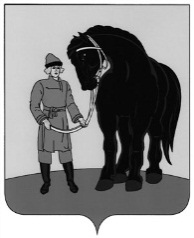 РОССИЙСКАЯ ФЕДЕРАЦИЯ СОВЕТ ГАВРИЛОВО-ПОСАДСКОГОМУНИЦИПАЛЬНОГО РАЙОНАИВАНОВСКОЙ ОБЛАСТИР Е Ш Е Н И ЕПринято 28 мая 2019 года 242   Об утверждении отчета об исполнении бюджета Гаврилово-Посадского муниципального района за 2018 годВ соответствии со статьей 264.6 Бюджетного Кодекса Российской Федерации, со статьей  30 Устава Гаврилово-Посадского муниципального района, Положением о бюджетном процессе в Гаврилово-Посадском муниципальном районе, Совет Гаврилово-Посадского муниципального района решил:1.Утвердить отчет об исполнении бюджета Гаврилово-Посадского муниципального района за 2018 год в общих объемах по доходам в сумме 264 582 378,7 рубля, по расходам в сумме 262 266 608,74 рублей и с профицитом       2 315 769,96 рублей согласно приложению  1.2.Утвердить показатели:2.1.доходов бюджета Гаврилово-Посадского муниципального района за 2017  год по кодам классификации доходов бюджетов согласно приложению  2;2.2.расходов бюджета Гаврилово-Посадского муниципального района за 2017 год по ведомственной структуре согласно приложению 3;2.3.расходов бюджета Гаврилово-Посадского муниципального района за 2017 год по разделам и подразделам классификации расходов бюджетов согласно приложению 4;2.4.источников финансирования дефицита бюджета Гаврилово-Посадского муниципального района за 2017 год по кодам классификации источников финансирования дефицита бюджетов согласно приложению 5.3. Опубликовать настоящее решение  в сборнике «Вестник Гаврилово-Посадского муниципального района» и разместить на официальном сайте администрации  Гаврилово-Посадского  муниципального района.4. Настоящее решение вступает в силу со дня официального опубликования.Глава Гаврилово-Посадскогомуниципального района                                                              В.Ю.Лаптев                                                                                                                                                                                                                                                                                                                                                                                                                                                                                                                                                                                                                                                                                                                                                                                                                                                                                                                                                                                                                                                                                                                                                                                                                                                                                                                                                                                                                                                                                                                                                                                                                                                                                                                                                                                                                                                                                                                                                                                                                                                                                                                                                                                                                                                                                                                                                                                                                                                                                                                                                                                                                                                                                                                                                                                                                                                                                                                                                                                                                                                                                                                                                                                                                                                                                                                                                                                                                                                                                                                                                                                                                                                                                                                                                                                                                                                                                                                                                                                                                                                                                                                                                                                                                                                                                                                                                                                                                                                                                                                                                                                                                                                                                                                                                                                                                                                                                                                                                                                                                                                                                                                                                                                                                                                                                                                                                                                                                                                                                                                                                                                                                                                                                                                                                                                                                                                                                                                                                                                                                                                                                                                                                                                                                                                                                                                                                                                                                                                                                                                                                                                                                                                                                                                                                                                                                                                                                                                                                                                                                                                                                                                                                                                                                                                                                                                                                                                                                                                                                                                                                                                                                                                                                                                                                                                                                                                                                                                                                                                                                                                                                                                                                                                                                                                                                                                                                                                                                                                                                                                                                                                                                                                                                                                                                                                                                                                                                                                                                                                                                                                                                                                                                                                                                                                                                                                                                                                                                                                                                                                                                                                                                                                                                                                                                                                                                                                                                                                                                                                                                                                                                                                                                                                                                                                                                                                                                                                                                                                                                                                                                                                                                                                                                                                                                                                                                                                                                                                                                                                                                                                                                                                                                                                                                                                                                                                                                                                                                                                                                                                                                                                                                                                                                                                                                                                                                                                                                                                                                                                                                                                                                                                                                                                                                                                                                                                                                                                                                                                                                                                                                                                                                                                                                                                                                                                                                                                                                                                                                                                                                                                                                                                                                                                                                                                                                                                                                                                                                                                                                                                                                                                                                                                                                                                                                                                                                                                                                                                                                                                                                                                                                                                                                                                                                                                                                                                                                                                                                                                                                                                                                                                                                                                                                                                                                                                                                                                                                                                                                                                                                                                                                                                                                                                                                                                                                                                                                                                                                                                                                                                    Председатель Совета Гаврилово-Посадского муниципального района                                        С.С.Суховг.Гаврилов Посад28.05.2019 года№ 242Приложение  1к решению Совета Гаврилово-Посадского муниципального районаот 28 мая 2019 г № 242                                          ОТЧЕТ ОБ ИСПОЛНЕНИИ БЮДЖЕТА ГАВРИЛОВО-ПОСАДСКОГО МУНИЦИПАЛЬНОГО РАЙОНА на 01 января 2019 годаДоходы бюджета(руб.)2.Расходы бюджета3.Источники финансирования дефицита бюджетаПриложение  2к решению Совета Гаврилово-Посадского муниципального районаот 28 мая 2019 г № 242Доходы бюджета Гаврилово-Посадского муниципальногорайона за 2018 год по кодам классификации доходов Приложение 3к решению Совета Гаврилово-Посадского муниципального районаот 28 мая 2019 г № 242Расходы  бюджета Гаврилово-Посадского муниципального района на 2018 год по ведомственной структуре         (руб.)Приложение 4к решению Совета Гаврилово-Посадского муниципального районаот 28 мая 2019 г № 242Расходы бюджета Гаврилово-Посадского муниципального района за 2018 год по разделам и подразделам классификации расходов бюджета(руб.)Приложение 5к решению Совета Гаврилово-Посадского муниципального районаот 28 мая 2019 г № 242  Источники финансирования дефицита бюджета Гаврилово-Посадского муниципального района за 2018 год по кодам классификации источников финансирования дефицитов бюджетов											(руб.)Наименование показателяКод строкиКод дохода по бюджетной классификацииУтвержденные бюджетные назначенияИсполненоНеисполненные назначенияНаименование показателяКод строкиКод дохода по бюджетной классификацииУтвержденные бюджетные назначенияИсполненоНеисполненные назначенияНаименование показателяКод строкиКод дохода по бюджетной классификацииУтвержденные бюджетные назначенияИсполненоНеисполненные назначения123456Доходы бюджета - всего010x262 691 068,04264 582 378,70-в том числе:НАЛОГОВЫЕ И НЕНАЛОГОВЫЕ ДОХОДЫ010010 1 00 00000 00 0000 0003 600,003 600,00-ШТРАФЫ, САНКЦИИ, ВОЗМЕЩЕНИЕ УЩЕРБА010010 1 16 00000 00 0000 0003 600,003 600,00-Прочие поступления от денежных взысканий (штрафов) и иных сумм в возмещение ущерба010010 1 16 90000 00 0000 1403 600,003 600,00-Прочие поступления от денежных взысканий (штрафов) и иных сумм в возмещение ущерба, зачисляемые в бюджеты муниципальных районов010010 1 16 90050 05 0000 1403 600,003 600,00-НАЛОГОВЫЕ И НЕНАЛОГОВЫЕ ДОХОДЫ010048 1 00 00000 00 0000 00016 091,0016 364,310,75ПЛАТЕЖИ ПРИ ПОЛЬЗОВАНИИ ПРИРОДНЫМИ РЕСУРСАМИ010048 1 12 00000 00 0000 00016 091,0016 364,310,75Плата за негативное воздействие на окружающую среду010048 1 12 01000 01 0000 12016 091,0016 364,310,75Плата за выбросы загрязняющих веществ в атмосферный воздух стационарными объектами 7010048 1 12 01010 01 0000 1205 188,005 188,40-Плата за сбросы загрязняющих веществ в водные объекты010048 1 12 01030 01 0000 120359,00358,250,75Плата за размещение отходов производства и потребления010048 1 12 01040 01 0000 12010 544,0010 817,66-Плата за размещение отходов производства010048 1 12 01041 01 0000 12010 544,0010 817,66-НАЛОГОВЫЕ И НЕНАЛОГОВЫЕ ДОХОДЫ010073 1 00 00000 00 0000 0002 650 713,002 660 163,59-ДОХОДЫ ОТ ОКАЗАНИЯ ПЛАТНЫХ УСЛУГ (РАБОТ) И КОМПЕНСАЦИИ ЗАТРАТ ГОСУДАРСТВА010073 1 13 00000 00 0000 0002 650 713,002 660 163,59-Доходы от оказания платных услуг (работ)010073 1 13 01000 00 0000 1302 486 900,002 496 150,59-Прочие доходы от оказания платных услуг (работ)010073 1 13 01990 00 0000 1302 486 900,002 496 150,59-Прочие доходы от оказания платных услуг (работ) получателями средств бюджетов муниципальных районов010073 1 13 01995 05 0000 1302 486 900,002 496 150,59-Доходы от компенсации затрат государства010073 1 13 02000 00 0000 130163 813,00164 013,00-Прочие доходы от компенсации затрат государства010073 1 13 02990 00 0000 130163 813,00164 013,00-Прочие доходы от компенсации затрат бюджетов муниципальных районов010073 1 13 02995 05 0000 130163 813,00164 013,00-НАЛОГОВЫЕ И НЕНАЛОГОВЫЕ ДОХОДЫ010092 1 00 00000 00 0000 0002 000,002 000,00-ШТРАФЫ, САНКЦИИ, ВОЗМЕЩЕНИЕ УЩЕРБА010092 1 16 00000 00 0000 0002 000,002 000,00-Прочие поступления от денежных взысканий (штрафов) и иных сумм в возмещение ущерба010092 1 16 90000 00 0000 1402 000,002 000,00-Прочие поступления от денежных взысканий (штрафов) и иных сумм в возмещение ущерба, зачисляемые в бюджеты муниципальных районов010092 1 16 90050 05 0000 1402 000,002 000,00-БЕЗВОЗМЕЗДНЫЕ ПОСТУПЛЕНИЯ010092 2 00 00000 00 0000 000204 440 592,38204 230 857,11209 735,27БЕЗВОЗМЕЗДНЫЕ ПОСТУПЛЕНИЯ ОТ ДРУГИХ БЮДЖЕТОВ БЮДЖЕТНОЙ СИСТЕМЫ РОССИЙСКОЙ ФЕДЕРАЦИИ010092 2 02 00000 00 0000 000204 460 719,63204 250 984,36209 735,27Дотации бюджетам бюджетной системы Российской Федерации010092 2 02 10000 00 0000 15189 823 628,0089 823 628,00-Дотации на выравнивание бюджетной обеспеченности010092 2 02 15001 00 0000 15176 285 500,0076 285 500,00-Дотации бюджетам муниципальных районов на выравнивание бюджетной обеспеченности010092 2 02 15001 05 0000 15176 285 500,0076 285 500,00-Дотации бюджетам на поддержку мер по обеспечению сбалансированности бюджетов010092 2 02 15002 00 0000 15113 538 128,0013 538 128,00-Дотации бюджетам муниципальных районов на поддержку мер по обеспечению сбалансированности бюджетов010092 2 02 15002 05 0000 15113 538 128,0013 538 128,00-Субсидии бюджетам бюджетной системы Российской Федерации (межбюджетные субсидии)010092 2 02 20000 00 0000 15122 332 112,3222 332 112,32-Субсидии бюджетам на софинансирование капитальных вложений в объекты государственной (муниципальной) собственности010092 2 02 20077 00 0000 1511 519 650,001 519 650,00-Субсидии бюджетам муниципальных районов на софинансирование капитальных вложений в объекты муниципальной собственности010092 2 02 20077 05 0000 1511 519 650,001 519 650,00-Субсидии бюджетам на обеспечение развития и укрепления материально-технической базы домов культуры в населенных пунктах с числом жителей до 50 тысяч человек010092 2 02 25467 00 0000 1512 808 602,002 808 602,00-Субсидии бюджетам муниципальных районов на обеспечение развития и укрепления материально-технической базы домов культуры в населенных пунктах с числом жителей до 50 тысяч человек010092 2 02 25467 05 0000 1512 808 602,002 808 602,00-Субсидии бюджетам на реализацию мероприятий по обеспечению жильем молодых семей010092 2 02 25497 00 0000 1511 488 185,101 488 185,10-Субсидии бюджетам муниципальных районов на реализацию мероприятий по обеспечению жильем молодых семей010092 2 02 25497 05 0000 1511 488 185,101 488 185,10-Субсидия бюджетам на поддержку отрасли культуры010092 2 02 25519 00 0000 1512 082,002 082,00-Субсидия бюджетам муниципальных районов на поддержку отрасли культуры010092 2 02 25519 05 0000 1512 082,002 082,00-Прочие субсидии010092 2 02 29999 00 0000 15116 513 593,2216 513 593,22-Прочие субсидии бюджетам муниципальных районов010092 2 02 29999 05 0000 15116 513 593,2216 513 593,22-Субвенции бюджетам бюджетной системы Российской Федерации010092 2 02 30000 00 0000 15192 263 998,1192 054 262,84209 735,27Субвенции местным бюджетам на выполнение передаваемых полномочий субъектов Российской Федерации010092 2 02 30024 00 0000 1512 030 727,451 820 992,18209 735,27Субвенции бюджетам муниципальных районов на выполнение передаваемых полномочий субъектов Российской Федерации010092 2 02 30024 05 0000 1512 030 727,451 820 992,18209 735,27Субвенции бюджетам муниципальных образований на предоставление жилых помещений детям-сиротам и детям, оставшимся без попечения родителей, лицам из их числа по договорам найма специализированных жилых помещений010092 2 02 35082 00 0000 1511 012 704,001 012 704,00-Субвенции бюджетам муниципальных районов на предоставление жилых помещений детям-сиротам и детям, оставшимся без попечения родителей, лицам из их числа по договорам найма специализированных жилых помещений010092 2 02 35082 05 0000 1511 012 704,001 012 704,00-Субвенции бюджетам на осуществление полномочий по составлению (изменению) списков кандидатов в присяжные заседатели федеральных судов общей юрисдикции в Российской Федерации010092 2 02 35120 00 0000 15110 704,0010 704,00-Субвенции бюджетам муниципальных районов на осуществление полномочий по составлению (изменению) списков кандидатов в присяжные заседатели федеральных судов общей юрисдикции в Российской Федерации010092 2 02 35120 05 0000 15110 704,0010 704,00-Прочие субвенции010092 2 02 39999 00 0000 15189 209 862,6689 209 862,66-Прочие субвенции бюджетам муниципальных районов010092 2 02 39999 05 0000 15189 209 862,6689 209 862,66-Иные межбюджетные трансферты010092 2 02 40000 00 0000 15140 981,2040 981,20-Межбюджетные трансферты, передаваемые бюджетам муниципальных образований на осуществление части полномочий по решению вопросов местного значения в соответствии с заключенными соглашениями010092 2 02 40014 00 0000 15140 981,2040 981,20-Межбюджетные трансферты, передаваемые бюджетам муниципальных районов из бюджетов поселений на осуществление части полномочий по решению вопросов местного значения в соответствии с заключенными соглашениями010092 2 02 40014 05 0000 15140 981,2040 981,20-ВОЗВРАТ ОСТАТКОВ СУБСИДИЙ, СУБВЕНЦИЙ И ИНЫХ МЕЖБЮДЖЕТНЫХ ТРАНСФЕРТОВ, ИМЕЮЩИХ ЦЕЛЕВОЕ НАЗНАЧЕНИЕ, ПРОШЛЫХ ЛЕТ010092 2 19 00000 00 0000 000-20 127,25-20 127,25-Возврат остатков субсидий, субвенций и иных межбюджетных трансфертов, имеющих целевое назначение, прошлых лет из бюджетов муниципальных районов010092 2 19 00000 05 0000 151-20 127,25-20 127,25-Возврат прочих остатков субсидий, субвенций и иных межбюджетных трансфертов, имеющих целевое назначение, прошлых лет из бюджетов муниципальных районов010092 2 19 60010 05 0000 151-20 127,25-20 127,25-НАЛОГОВЫЕ И НЕНАЛОГОВЫЕ ДОХОДЫ010100 1 00 00000 00 0000 0005 451 155,815 518 903,19-НАЛОГИ НА ТОВАРЫ (РАБОТЫ, УСЛУГИ), РЕАЛИЗУЕМЫЕ НА ТЕРРИТОРИИ РОССИЙСКОЙ ФЕДЕРАЦИИ010100 1 03 00000 00 0000 0005 451 155,815 518 903,19-Акцизы по подакцизным товарам (продукции), производимым на территории Российской Федерации010100 1 03 02000 01 0000 1105 451 155,815 518 903,19-Доходы от уплаты акцизов на дизельное топливо, подлежащие распределению между бюджетами субъектов Российской Федерации и местными бюджетами с учетом установленных дифференцированных нормативов отчислений в местные бюджеты010100 1 03 02230 01 0000 1102 373 489,722 459 031,85-Доходы от уплаты акцизов на моторные масла для дизельных и (или) карбюраторных (инжекторных) двигателей, подлежащие распределению между бюджетами субъектов Российской Федерации и местными бюджетами с учетом установленных дифференцированных нормативов отчислений в местные бюджеты010100 1 03 02240 01 0000 11021 558,9823 682,12-Доходы от уплаты акцизов на автомобильный бензин, подлежащие распределению между бюджетами субъектов Российской Федерации и местными бюджетами с учетом установленных дифференцированных нормативов отчислений в местные бюджеты010100 1 03 02250 01 0000 1103 582 194,793 587 151,87-Доходы от уплаты акцизов на прямогонный бензин, подлежащие распределению между бюджетами субъектов Российской Федерации и местными бюджетами с учетом установленных дифференцированных нормативов отчислений в местные бюджеты010100 1 03 02260 01 0000 110-526 087,68-550 962,65-НАЛОГОВЫЕ И НЕНАЛОГОВЫЕ ДОХОДЫ010166 1 00 00000 00 0000 0002 575 589,752 574 733,2614 291,57ДОХОДЫ ОТ ИСПОЛЬЗОВАНИЯ ИМУЩЕСТВА, НАХОДЯЩЕГОСЯ В ГОСУДАРСТВЕННОЙ И МУНИЦИПАЛЬНОЙ СОБСТВЕННОСТИ010166 1 11 00000 00 0000 0002 021 000,002 034 038,03-Доходы, получаемые в виде арендной либо иной платы за передачу в возмездное пользование государственного и муниципального имущества (за исключением имущества бюджетных и автономных учреждений, а также имущества государственных и муниципальных унитарных предприятий, в том числе казенных)010166 1 11 05000 00 0000 1202 021 000,002 034 038,03-Доходы, получаемые в виде арендной платы за земельные участки, государственная собственность на которые не разграничена, а также средства от продажи права на заключение договоров аренды указанных земельных участков010166 1 11 05010 00 0000 1202 021 000,002 034 038,03-Доходы, получаемые в виде арендной платы за земельные участки, государственная собственность на которые не разграничена и которые расположены в границах сельских поселений и межселенных территорий муниципальных районов, а также средства от продажи права на заключение договоров аренды указанных земельных участков010166 1 11 05013 05 0000 120631 000,00631 364,19-Доходы, получаемые в виде арендной платы за земельные участки, государственная собственность на которые не разграничена и которые расположены в границах городских поселений, а также средства от продажи права на заключение договоров аренды указанных земельных участков010166 1 11 05013 13 0000 1201 390 000,001 402 673,84-ДОХОДЫ ОТ ОКАЗАНИЯ ПЛАТНЫХ УСЛУГ (РАБОТ) И КОМПЕНСАЦИИ ЗАТРАТ ГОСУДАРСТВА010166 1 13 00000 00 0000 00011 188,0011 188,43-Доходы от компенсации затрат государства010166 1 13 02000 00 0000 13011 188,0011 188,43-Прочие доходы от компенсации затрат государства010166 1 13 02990 00 0000 13011 188,0011 188,43-Прочие доходы от компенсации затрат бюджетов муниципальных районов010166 1 13 02995 05 0000 13011 188,0011 188,43-ДОХОДЫ ОТ ПРОДАЖИ МАТЕРИАЛЬНЫХ И НЕМАТЕРИАЛЬНЫХ АКТИВОВ010166 1 14 00000 00 0000 000535 401,75521 110,1814 291,57Доходы от продажи земельных участков, находящихся в государственной и муниципальной собственности010166 1 14 06000 00 0000 430535 401,75521 110,1814 291,57Доходы от продажи земельных участков, государственная собственность на которые не разграничена010166 1 14 06010 00 0000 430535 401,75521 110,1814 291,57Доходы от продажи земельных участков, государственная собственность на которые не разграничена и которые расположены в границах сельских поселений и межселенных территорий муниципальных районов010166 1 14 06013 05 0000 430214 574,00214 573,890,11Доходы от продажи земельных участков, государственная собственность на которые не разграничена и которые расположены в границах городских поселений010166 1 14 06013 13 0000 430320 827,75306 536,2914 291,46ПРОЧИЕ НЕНАЛОГОВЫЕ ДОХОДЫ010166 1 17 00000 00 0000 0008 000,008 396,62-Невыясненные поступления010166 1 17 01000 00 0000 180-396,62-Невыясненные поступления, зачисляемые в бюджеты муниципальных районов010166 1 17 01050 05 0000 180-396,62-Прочие неналоговые доходы010166 1 17 05000 00 0000 1808 000,008 000,00-Прочие неналоговые доходы бюджетов муниципальных районов010166 1 17 05050 05 0000 1808 000,008 000,00-НАЛОГОВЫЕ И НЕНАЛОГОВЫЕ ДОХОДЫ010167 1 00 00000 00 0000 000553 842,00553 842,38-ДОХОДЫ ОТ ИСПОЛЬЗОВАНИЯ ИМУЩЕСТВА, НАХОДЯЩЕГОСЯ В ГОСУДАРСТВЕННОЙ И МУНИЦИПАЛЬНОЙ СОБСТВЕННОСТИ010167 1 11 00000 00 0000 000482 038,00482 038,38-Доходы, получаемые в виде арендной либо иной платы за передачу в возмездное пользование государственного и муниципального имущества (за исключением имущества бюджетных и автономных учреждений, а также имущества государственных и муниципальных унитарных предприятий, в том числе казенных)010167 1 11 05000 00 0000 120481 638,00481 638,38-Доходы от сдачи в аренду имущества, находящегося в оперативном управлении органов государственной власти, органов местного самоуправления, государственных внебюджетных фондов и созданных ими учреждений (за исключением имущества бюджетных и автономных учреждений)010167 1 11 05030 00 0000 120481 638,00481 638,38-Доходы от сдачи в аренду имущества, находящегося в оперативном управлении органов управления муниципальных районов и созданных ими учреждений (за исключением имущества муниципальных бюджетных и автономных учреждений)010167 1 11 05035 05 0000 120481 638,00481 638,38-Платежи от государственных и муниципальных унитарных предприятий010167 1 11 07000 00 0000 120400,00400,00-Доходы от перечисления части прибыли государственных и муниципальных унитарных предприятий, остающейся после уплаты налогов и обязательных платежей010167 1 11 07010 00 0000 120400,00400,00-Доходы от перечисления части прибыли, остающейся после уплаты налогов и иных обязательных платежей муниципальных унитарных предприятий, созданных муниципальными районами010167 1 11 07015 05 0000 120400,00400,00-ДОХОДЫ ОТ ОКАЗАНИЯ ПЛАТНЫХ УСЛУГ (РАБОТ) И КОМПЕНСАЦИИ ЗАТРАТ ГОСУДАРСТВА010167 1 13 00000 00 0000 00071 804,0071 804,00-Доходы от компенсации затрат государства010167 1 13 02000 00 0000 13071 804,0071 804,00-Прочие доходы от компенсации затрат государства010167 1 13 02990 00 0000 13071 804,0071 804,00-Прочие доходы от компенсации затрат бюджетов муниципальных районов010167 1 13 02995 05 0000 13071 804,0071 804,00-НАЛОГОВЫЕ И НЕНАЛОГОВЫЕ ДОХОДЫ010182 1 00 00000 00 0000 00046 634 334,1048 649 324,21507,67НАЛОГИ НА ПРИБЫЛЬ, ДОХОДЫ010182 1 01 00000 00 0000 00039 127 624,8941 114 573,21506,71Налог на доходы физических лиц010182 1 01 02000 01 0000 11039 127 624,8941 114 573,21506,71Налог на доходы физических лиц с доходов, источником которых является налоговый агент, за исключением доходов, в отношении которых исчисление и уплата налога осуществляются в соответствии со статьями 227, 2271 и 228 Налогового кодекса Российской Федерации010182 1 01 02010 01 0000 11038 635 508,8940 614 560,87-Налог на доходы физических лиц с доходов, полученных от осуществления деятельности физическими лицами, зарегистрированными в качестве индивидуальных предпринимателей, нотариусов, занимающихся частной практикой, адвокатов, учредивших адвокатские кабинеты, и других лиц, занимающихся частной практикой в соответствии со статьей 227 Налогового кодекса Российской Федерации010182 1 01 02020 01 0000 110149 500,00148 993,29506,71Налог на доходы физических лиц с доходов, полученных физическими лицами в соответствии со статьей 228 Налогового кодекса Российской Федерации010182 1 01 02030 01 0000 110162 000,00166 982,64-Налог на доходы физических лиц в виде фиксированных авансовых платежей с доходов, полученных физическими лицами, являющимися иностранными гражданами, осуществляющими трудовую деятельность по найму на основании патента в соответствии со статьей 2271 Налогового кодекса Российской Федерации010182 1 01 02040 01 0000 110180 616,00184 036,41-НАЛОГИ НА СОВОКУПНЫЙ ДОХОД010182 1 05 00000 00 0000 0005 633 127,215 638 558,970,96Единый налог на вмененный доход для отдельных видов деятельности010182 1 05 02000 02 0000 1102 473 309,002 477 131,61-Единый налог на вмененный доход для отдельных видов деятельности010182 1 05 02010 02 0000 1102 473 309,002 477 131,08-Единый налог на вмененный доход для отдельных видов деятельности (за налоговые периоды, истекшие до 1 января 2011 года)010182 1 05 02020 02 0000 110-0,53-Единый сельскохозяйственный налог010182 1 05 03000 01 0000 1103 071 329,213 071 328,250,96Единый сельскохозяйственный налог010182 1 05 03010 01 0000 1103 071 329,213 071 328,250,96Налог, взимаемый в связи с применением патентной системы налогообложения010182 1 05 04000 02 0000 11088 489,0090 099,11-Налог, взимаемый в связи с применением патентной системы налогообложения, зачисляемый в бюджеты муниципальных районов 5010182 1 05 04020 02 0000 11088 489,0090 099,11-НАЛОГИ, СБОРЫ И РЕГУЛЯРНЫЕ ПЛАТЕЖИ ЗА ПОЛЬЗОВАНИЕ ПРИРОДНЫМИ РЕСУРСАМИ010182 1 07 00000 00 0000 000604 017,00604 017,98-Налог на добычу полезных ископаемых010182 1 07 01000 01 0000 110604 017,00604 017,98-Налог на добычу общераспространенных полезных ископаемых010182 1 07 01020 01 0000 110604 017,00604 017,98-ГОСУДАРСТВЕННАЯ ПОШЛИНА010182 1 08 00000 00 0000 0001 250 000,001 272 189,42-Государственная пошлина по делам, рассматриваемым в судах общей юрисдикции, мировыми судьями010182 1 08 03000 01 0000 1101 250 000,001 272 189,42-Государственная пошлина по делам, рассматриваемым в судах общей юрисдикции, мировыми судьями (за исключением Верховного Суда Российской Федерации)010182 1 08 03010 01 0000 1101 250 000,001 272 189,42-ЗАДОЛЖЕННОСТЬ И ПЕРЕРАСЧЕТЫ ПО ОТМЕНЕННЫМ НАЛОГАМ, СБОРАМ И ИНЫМ ОБЯЗАТЕЛЬНЫМ ПЛАТЕЖАМ010182 1 09 00000 00 0000 000265,00266,15-Налог на прибыль организаций, зачислявшийся до 1 января 2005 года в местные бюджеты010182 1 09 01000 00 0000 110240,00240,55-Налог на прибыль организаций, зачислявшийся до 1 января 2005 года в местные бюджеты, мобилизуемый на территориях муниципальных районов010182 1 09 01030 05 0000 110240,00240,55-Прочие налоги и сборы (по отмененным налогам и сборам субъектов Российской Федерации)010182 1 09 06000 02 0000 11025,0025,60-Налог с продаж010182 1 09 06010 02 0000 11025,0025,60-ШТРАФЫ, САНКЦИИ, ВОЗМЕЩЕНИЕ УЩЕРБА010182 1 16 00000 00 0000 00019 300,0019 718,48-Денежные взыскания (штрафы) за нарушение законодательства о налогах и сборах010182 1 16 03000 00 0000 14019 300,0019 718,48-Денежные взыскания (штрафы) за нарушение законодательства о налогах и сборах, предусмотренные статьями 116, 119.1, 119.2, пунктами 1 и 2 статьи 120, статьями 125, 126, 126.1, 128, 129, 129.1, 129.4, 132, 133, 134, 135, 135.1, 135.2 Налогового кодекса Российской Федерации010182 1 16 03010 01 0000 14018 000,0018 418,48-Денежные взыскания (штрафы) за административные правонарушения в области налогов и сборов, предусмотренные Кодексом Российской Федерации об административных правонарушениях010182 1 16 03030 01 0000 1401 300,001 300,00-НАЛОГОВЫЕ И НЕНАЛОГОВЫЕ ДОХОДЫ010188 1 00 00000 00 0000 000302 000,00305 990,00-ШТРАФЫ, САНКЦИИ, ВОЗМЕЩЕНИЕ УЩЕРБА010188 1 16 00000 00 0000 000302 000,00305 990,00-Денежные взыскания (штрафы) за административные правонарушения в области государственного регулирования производства и оборота этилового спирта, алкогольной, спиртосодержащей и табачной продукции010188 1 16 08000 01 0000 14015 000,0015 000,00-Денежные взыскания (штрафы) за административные правонарушения в области государственного регулирования производства и оборота этилового спирта, алкогольной, спиртосодержащей продукции010188 1 16 08010 01 0000 14015 000,0015 000,00-Денежные взыскания (штрафы) и иные суммы, взыскиваемые с лиц, виновных в совершении преступлений, и в возмещение ущерба имуществу010188 1 16 21000 00 0000 14020 000,0020 000,00-Денежные взыскания (штрафы) и иные суммы, взыскиваемые с лиц, виновных в совершении преступлений, и в возмещение ущерба имуществу, зачисляемые в бюджеты муниципальных районов010188 1 16 21050 05 0000 14020 000,0020 000,00-Денежные взыскания (штрафы) за нарушение законодательства в области обеспечения санитарно-эпидемиологического благополучия человека и законодательства в сфере защиты прав потребителей010188 1 16 28000 01 0000 14022 000,0022 520,00-Денежные взыскания (штрафы) за нарушение законодательства Российской Федерации об административных правонарушениях, предусмотренные статьей 20.25 Кодекса Российской Федерации об административных правонарушениях010188 1 16 43000 01 0000 1402 000,002 000,00-Прочие поступления от денежных взысканий (штрафов) и иных сумм в возмещение ущерба010188 1 16 90000 00 0000 140243 000,00246 470,00-Прочие поступления от денежных взысканий (штрафов) и иных сумм в возмещение ущерба, зачисляемые в бюджеты муниципальных районов010188 1 16 90050 05 0000 140243 000,00246 470,00-НАЛОГОВЫЕ И НЕНАЛОГОВЫЕ ДОХОДЫ010302 1 00 00000 00 0000 00044 150,0046 250,65-ДОХОДЫ ОТ ИСПОЛЬЗОВАНИЯ ИМУЩЕСТВА, НАХОДЯЩЕГОСЯ В ГОСУДАРСТВЕННОЙ И МУНИЦИПАЛЬНОЙ СОБСТВЕННОСТИ010302 1 11 00000 00 0000 0005 450,005 450,65-Доходы в виде прибыли, приходящейся на доли в уставных (складочных) капиталах хозяйственных товариществ и обществ, или дивидендов по акциям, принадлежащим Российской Федерации, субъектам Российской Федерации или муниципальным образованиям010302 1 11 01000 00 0000 1203 582,003 582,00-Доходы в виде прибыли, приходящейся на доли в уставных (складочных) капиталах хозяйственных товариществ и обществ, или дивидендов по акциям, принадлежащим муниципальным районам010302 1 11 01050 05 0000 1203 582,003 582,00-Доходы, получаемые в виде арендной либо иной платы за передачу в возмездное пользование государственного и муниципального имущества (за исключением имущества бюджетных и автономных учреждений, а также имущества государственных и муниципальных унитарных предприятий, в том числе казенных)010302 1 11 05000 00 0000 1201 868,001 868,65-Доходы от сдачи в аренду имущества, находящегося в оперативном управлении органов государственной власти, органов местного самоуправления, государственных внебюджетных фондов и созданных ими учреждений (за исключением имущества бюджетных и автономных учреждений)010302 1 11 05030 00 0000 1201 868,001 868,65-Доходы от сдачи в аренду имущества, находящегося в оперативном управлении органов управления муниципальных районов и созданных ими учреждений (за исключением имущества муниципальных бюджетных и автономных учреждений)010302 1 11 05035 05 0000 1201 868,001 868,65-ШТРАФЫ, САНКЦИИ, ВОЗМЕЩЕНИЕ УЩЕРБА010302 1 16 00000 00 0000 00038 700,0040 800,00-Прочие поступления от денежных взысканий (штрафов) и иных сумм в возмещение ущерба010302 1 16 90000 00 0000 14038 700,0040 800,00-Прочие поступления от денежных взысканий (штрафов) и иных сумм в возмещение ущерба, зачисляемые в бюджеты муниципальных районов010302 1 16 90050 05 0000 14038 700,0040 800,00-НАЛОГОВЫЕ И НЕНАЛОГОВЫЕ ДОХОДЫ010846 1 00 00000 00 0000 00017 000,0020 350,00-ДОХОДЫ ОТ ОКАЗАНИЯ ПЛАТНЫХ УСЛУГ (РАБОТ) И КОМПЕНСАЦИИ ЗАТРАТ ГОСУДАРСТВА010846 1 13 00000 00 0000 00010 000,0012 350,00-Доходы от оказания платных услуг (работ)010846 1 13 01000 00 0000 13010 000,0012 350,00-Прочие доходы от оказания платных услуг (работ)010846 1 13 01990 00 0000 13010 000,0012 350,00-Прочие доходы от оказания платных услуг (работ) получателями средств бюджетов муниципальных районов010846 1 13 01995 05 0000 13010 000,0012 350,00-ПРОЧИЕ НЕНАЛОГОВЫЕ ДОХОДЫ010846 1 17 00000 00 0000 0007 000,008 000,00-Прочие неналоговые доходы010846 1 17 05000 00 0000 1807 000,008 000,00-Прочие неналоговые доходы бюджетов муниципальных районов010846 1 17 05050 05 0000 1807 000,008 000,00-Наименование показателяКод строкиКод расхода по бюджетной классификацииУтвержденные бюджетные назначенияИсполненоНеисполненные назначенияНаименование показателяКод строкиКод расхода по бюджетной классификацииУтвержденные бюджетные назначенияИсполненоНеисполненные назначенияНаименование показателяКод строкиКод расхода по бюджетной классификацииУтвержденные бюджетные назначенияИсполненоНеисполненные назначения123456Расходы бюджета - всего200x262 691 068,04262 266 608,74424 459,30в том числе:  Подпрограмма «Организация культурно-массовых мероприятий»200073 0113 01 4 00 00000 00013 200,0013 200,00-  Организация и проведение мероприятий, связанных с государственными праздниками, юбилейными и памятными датами200073 0113 01 4 01 20020 00013 200,0013 200,00-  Закупка товаров, работ и услуг для обеспечения государственных (муниципальных) нужд200073 0113 01 4 01 20020 20013 200,0013 200,00-  Иные закупки товаров, работ и услуг для обеспечения государственных (муниципальных) нужд200073 0113 01 4 01 20020 24013 200,0013 200,00-  Прочая закупка товаров, работ и услуг200073 0113 01 4 01 20020 244-13 200,00-  Подпрограмма «Обращение с отходами производства и потребления»200073 0605 08 1 00 00000 000176 800,00176 800,00-  Организация в муниципальных организациях нормативного обращения с ртутьсодержащими отходами200073 0605 08 1 01 20120 000176 800,00176 800,00-  Закупка товаров, работ и услуг для обеспечения государственных (муниципальных) нужд200073 0605 08 1 01 20120 200119 200,00119 200,00-  Иные закупки товаров, работ и услуг для обеспечения государственных (муниципальных) нужд200073 0605 08 1 01 20120 240119 200,00119 200,00-  Прочая закупка товаров, работ и услуг200073 0605 08 1 01 20120 244-119 200,00-  Предоставление субсидий бюджетным, автономным учреждениям и иным некоммерческим организациям200073 0605 08 1 01 20120 60057 600,0057 600,00-  Субсидии бюджетным учреждениям200073 0605 08 1 01 20120 61057 600,0057 600,00-  Субсидии бюджетным учреждениям на финансовое обеспечение государственного (муниципального) задания на оказание государственных (муниципальных) услуг (выполнение работ)200073 0605 08 1 01 20120 611-57 600,00-  Подпрограмма «Дошкольное образование»200073 0701 04 1 00 00000 00049 363 648,7249 363 648,72-  Оказание муниципальной услуги «Реализация общеобразовательных программ дошкольного образования»200073 0701 04 1 01 00070 00024 126 105,4724 126 105,47-  Расходы на выплаты персоналу в целях обеспечения выполнения функций государственными (муниципальными) органами, казенными учреждениями, органами управления государственными внебюджетными фондами200073 0701 04 1 01 00070 1005 414 154,735 414 154,73-  Расходы на выплаты персоналу казенных учреждений200073 0701 04 1 01 00070 1105 414 154,735 414 154,73-  Фонд оплаты труда учреждений200073 0701 04 1 01 00070 111-4 154 644,02-  Иные выплаты персоналу учреждений, за исключением фонда оплаты труда200073 0701 04 1 01 00070 112-1 813,33-  Взносы по обязательному социальному страхованию на выплаты по оплате труда работников и иные выплаты работникам учреждений200073 0701 04 1 01 00070 119-1 257 697,38-  Закупка товаров, работ и услуг для обеспечения государственных (муниципальных) нужд200073 0701 04 1 01 00070 2008 060 118,768 060 118,76-  Иные закупки товаров, работ и услуг для обеспечения государственных (муниципальных) нужд200073 0701 04 1 01 00070 2408 060 118,768 060 118,76-  Прочая закупка товаров, работ и услуг200073 0701 04 1 01 00070 244-8 060 118,76-  Предоставление субсидий бюджетным, автономным учреждениям и иным некоммерческим организациям200073 0701 04 1 01 00070 6008 379 516,758 379 516,75-  Субсидии бюджетным учреждениям200073 0701 04 1 01 00070 6108 379 516,758 379 516,75-  Субсидии бюджетным учреждениям на финансовое обеспечение государственного (муниципального) задания на оказание государственных (муниципальных) услуг (выполнение работ)200073 0701 04 1 01 00070 611-8 379 516,75-  Газификация д. Лебяжий Луг Ивановского района Ивановской области200073 0701 04 1 01 00070 8002 272 315,232 272 315,23-  Уплата налогов, сборов и иных платежей200073 0701 04 1 01 00070 8502 272 315,232 272 315,23-  Уплата налога на имущество организаций и земельного налога200073 0701 04 1 01 00070 851-2 259 036,00-  Уплата прочих налогов, сборов200073 0701 04 1 01 00070 852-3 000,00-  Уплата иных платежей200073 0701 04 1 01 00070 853-10 279,23-  Реализация мер по укреплению пожарной безопасности200073 0701 04 1 01 00180 000487 510,25487 510,25-  Закупка товаров, работ и услуг для обеспечения государственных (муниципальных) нужд200073 0701 04 1 01 00180 200271 785,13271 785,13-  Иные закупки товаров, работ и услуг для обеспечения государственных (муниципальных) нужд200073 0701 04 1 01 00180 240271 785,13271 785,13-  Прочая закупка товаров, работ и услуг200073 0701 04 1 01 00180 244-271 785,13-  Предоставление субсидий бюджетным, автономным учреждениям и иным некоммерческим организациям200073 0701 04 1 01 00180 600215 725,12215 725,12-  Субсидии бюджетным учреждениям200073 0701 04 1 01 00180 610215 725,12215 725,12-  Субсидии бюджетным учреждениям на финансовое обеспечение государственного (муниципального) задания на оказание государственных (муниципальных) услуг (выполнение работ)200073 0701 04 1 01 00180 611-215 725,12-  Присмотр и уход за детьми-сиротами и детьми, оставшимися без попечения родителей, детьми-инвалидами в муниципальных дошкольных образовательных организациях и детьми, нуждающимися в длительном лечении, в муниципальных дошкольных образовательных организациях, осуществляющих оздоровление200073 0701 04 1 01 80100 000405 550,00405 550,00-  Закупка товаров, работ и услуг для обеспечения государственных (муниципальных) нужд200073 0701 04 1 01 80100 200226 766,35226 766,35-  Иные закупки товаров, работ и услуг для обеспечения государственных (муниципальных) нужд200073 0701 04 1 01 80100 240226 766,35226 766,35-  Прочая закупка товаров, работ и услуг200073 0701 04 1 01 80100 244-226 766,35-  Предоставление субсидий бюджетным, автономным учреждениям и иным некоммерческим организациям200073 0701 04 1 01 80100 600178 783,65178 783,65-  Субсидии бюджетным учреждениям200073 0701 04 1 01 80100 610178 783,65178 783,65-  Субсидии бюджетным учреждениям на финансовое обеспечение государственного (муниципального) задания на оказание государственных (муниципальных) услуг (выполнение работ)200073 0701 04 1 01 80100 611-178 783,65-  Финансовое обеспечение государственных гарантий реализации прав на получение общедоступного и бесплатного дошкольного образования в муниципальных дошкольных образовательных организациях и возмещение затрат на финансовое обеспечение получения дошкольного образования в частных дошкольных образовательных организациях, включая расходы на оплату труда, на учебники и учебные, учебно-наглядные пособия, технические средства обучения, игры, игрушки (за исключением расходов на содержание зданий и оплату коммунальных услуг)200073 0701 04 1 01 80170 00023 912 903,0023 912 903,00-  Расходы на выплаты персоналу в целях обеспечения выполнения функций государственными (муниципальными) органами, казенными учреждениями, органами управления государственными внебюджетными фондами200073 0701 04 1 01 80170 1009 815 744,009 815 744,00-  Расходы на выплаты персоналу казенных учреждений200073 0701 04 1 01 80170 1109 815 744,009 815 744,00-  Фонд оплаты труда учреждений200073 0701 04 1 01 80170 111-7 542 601,95-  Взносы по обязательному социальному страхованию на выплаты по оплате труда работников и иные выплаты работникам учреждений200073 0701 04 1 01 80170 119-2 273 142,05-  Закупка товаров, работ и услуг для обеспечения государственных (муниципальных) нужд200073 0701 04 1 01 80170 20013 680,0013 680,00-  Иные закупки товаров, работ и услуг для обеспечения государственных (муниципальных) нужд200073 0701 04 1 01 80170 24013 680,0013 680,00-  Прочая закупка товаров, работ и услуг200073 0701 04 1 01 80170 244-13 680,00-  Предоставление субсидий бюджетным, автономным учреждениям и иным некоммерческим организациям200073 0701 04 1 01 80170 60014 083 479,0014 083 479,00-  Субсидии бюджетным учреждениям200073 0701 04 1 01 80170 61014 083 479,0014 083 479,00-  Субсидии бюджетным учреждениям на финансовое обеспечение государственного (муниципального) задания на оказание государственных (муниципальных) услуг (выполнение работ)200073 0701 04 1 01 80170 611-14 083 479,00-  Укрепление материально-технической базы муниципальных образовательных учреждений200073 0701 04 1 02 90240 000431 580,00431 580,00-  Предоставление субсидий бюджетным, автономным учреждениям и иным некоммерческим организациям200073 0701 04 1 02 90240 600431 580,00431 580,00-  Субсидии бюджетным учреждениям200073 0701 04 1 02 90240 610431 580,00431 580,00-  Субсидии бюджетным учреждениям на иные цели200073 0701 04 1 02 90240 612-431 580,00-  Подпрограмма «Развитие общего образования»200073 0702 04 2 00 00000 00095 078 272,3295 078 272,32-  Оказание муниципальной услуги «Начальное общее, основное общее, среднее общее образование»200073 0702 04 2 01 00080 00026 314 463,5626 314 463,56-  Расходы на выплаты персоналу в целях обеспечения выполнения функций государственными (муниципальными) органами, казенными учреждениями, органами управления государственными внебюджетными фондами200073 0702 04 2 01 00080 100729 674,54729 674,54-  Расходы на выплаты персоналу казенных учреждений200073 0702 04 2 01 00080 110729 674,54729 674,54-  Фонд оплаты труда учреждений200073 0702 04 2 01 00080 111-562 981,48-  Иные выплаты персоналу учреждений, за исключением фонда оплаты труда200073 0702 04 2 01 00080 112-14 023,97-  Взносы по обязательному социальному страхованию на выплаты по оплате труда работников и иные выплаты работникам учреждений200073 0702 04 2 01 00080 119-152 669,09-  Закупка товаров, работ и услуг для обеспечения государственных (муниципальных) нужд200073 0702 04 2 01 00080 20010 292 404,0810 292 404,08-  Иные закупки товаров, работ и услуг для обеспечения государственных (муниципальных) нужд200073 0702 04 2 01 00080 24010 292 404,0810 292 404,08-  Прочая закупка товаров, работ и услуг200073 0702 04 2 01 00080 244-10 292 404,08-  Социальное обеспечение и иные выплаты населению200073 0702 04 2 01 00080 3004 100,004 100,00-  Иные выплаты населению200073 0702 04 2 01 00080 3604 100,004 100,00-  Предоставление субсидий бюджетным, автономным учреждениям и иным некоммерческим организациям200073 0702 04 2 01 00080 60014 761 986,3814 761 986,38-  Субсидии бюджетным учреждениям200073 0702 04 2 01 00080 61014 761 986,3814 761 986,38-  Субсидии бюджетным учреждениям на финансовое обеспечение государственного (муниципального) задания на оказание государственных (муниципальных) услуг (выполнение работ)200073 0702 04 2 01 00080 611-14 761 986,38-  Газификация д. Лебяжий Луг Ивановского района Ивановской области200073 0702 04 2 01 00080 800526 298,56526 298,56-  Уплата налогов, сборов и иных платежей200073 0702 04 2 01 00080 850526 298,56526 298,56-  Уплата налога на имущество организаций и земельного налога200073 0702 04 2 01 00080 851-514 236,00-  Уплата прочих налогов, сборов200073 0702 04 2 01 00080 852-350,00-  Уплата иных платежей200073 0702 04 2 01 00080 853-11 712,56-  Реализация мер по укреплению пожарной безопасности200073 0702 04 2 01 00190 000716 814,52716 814,52-  Закупка товаров, работ и услуг для обеспечения государственных (муниципальных) нужд200073 0702 04 2 01 00190 200392 145,76392 145,76-  Иные закупки товаров, работ и услуг для обеспечения государственных (муниципальных) нужд200073 0702 04 2 01 00190 240392 145,76392 145,76-  Прочая закупка товаров, работ и услуг200073 0702 04 2 01 00190 244-392 145,76-  Предоставление субсидий бюджетным, автономным учреждениям и иным некоммерческим организациям200073 0702 04 2 01 00190 600324 668,76324 668,76-  Субсидии бюджетным учреждениям200073 0702 04 2 01 00190 610324 668,76324 668,76-  Субсидии бюджетным учреждениям на финансовое обеспечение государственного (муниципального) задания на оказание государственных (муниципальных) услуг (выполнение работ)200073 0702 04 2 01 00190 611-324 668,76-  Присмотр и уход за детьми-сиротами и детьми, оставшимися без попечения родителей, детьми-инвалидами в дошкольных группах муниципальных общеобразовательных организаций200073 0702 04 2 01 80090 000104 142,00104 142,00-  Закупка товаров, работ и услуг для обеспечения государственных (муниципальных) нужд200073 0702 04 2 01 80090 20069 428,0069 428,00-  Иные закупки товаров, работ и услуг для обеспечения государственных (муниципальных) нужд200073 0702 04 2 01 80090 24069 428,0069 428,00-  Прочая закупка товаров, работ и услуг200073 0702 04 2 01 80090 244-69 428,00-  Предоставление субсидий бюджетным, автономным учреждениям и иным некоммерческим организациям200073 0702 04 2 01 80090 60034 714,0034 714,00-  Субсидии бюджетным учреждениям200073 0702 04 2 01 80090 61034 714,0034 714,00-  Субсидии бюджетным учреждениям на финансовое обеспечение государственного (муниципального) задания на оказание государственных (муниципальных) услуг (выполнение работ)200073 0702 04 2 01 80090 611-34 714,00-  Финансовое обеспечение государственных гарантий реализации прав на получение общедоступного и бесплатного дошкольного, начального общего, основного общего, среднего общего образования в муниципальных общеобразовательных организациях, обеспечение дополнительного образования в общеобразовательных организациях, включая расходы на оплату труда, на учебники и учебные, учебно-наглядные пособия, технические средства обучения, игры, игрушки (за исключением расходов на содержание зданий и оплату коммунальных услуг)200073 0702 04 2 01 80150 00065 296 959,6665 296 959,66-  Расходы на выплаты персоналу в целях обеспечения выполнения функций государственными (муниципальными) органами, казенными учреждениями, органами управления государственными внебюджетными фондами200073 0702 04 2 01 80150 10028 012 257,6728 012 257,67-  Расходы на выплаты персоналу казенных учреждений200073 0702 04 2 01 80150 11028 012 257,6728 012 257,67-  Фонд оплаты труда учреждений200073 0702 04 2 01 80150 111-21 595 502,53-  Взносы по обязательному социальному страхованию на выплаты по оплате труда работников и иные выплаты работникам учреждений200073 0702 04 2 01 80150 119-6 416 755,14-  Закупка товаров, работ и услуг для обеспечения государственных (муниципальных) нужд200073 0702 04 2 01 80150 200644 946,00644 946,00-  Иные закупки товаров, работ и услуг для обеспечения государственных (муниципальных) нужд200073 0702 04 2 01 80150 240644 946,00644 946,00-  Прочая закупка товаров, работ и услуг200073 0702 04 2 01 80150 244-644 946,00-  Предоставление субсидий бюджетным, автономным учреждениям и иным некоммерческим организациям200073 0702 04 2 01 80150 60036 639 755,9936 639 755,99-  Субсидии бюджетным учреждениям200073 0702 04 2 01 80150 61036 639 755,9936 639 755,99-  Субсидии бюджетным учреждениям на финансовое обеспечение государственного (муниципального) задания на оказание государственных (муниципальных) услуг (выполнение работ)200073 0702 04 2 01 80150 611-36 639 755,99-  Укрепление материально-технической базы муниципальных образовательных организаций по наказам избирателей депутатам Ивановской областной Думы200073 0702 04 2 01 81950 0001 005 500,001 005 500,00-  Закупка товаров, работ и услуг для обеспечения государственных (муниципальных) нужд200073 0702 04 2 01 81950 2001 000 000,001 000 000,00-  Иные закупки товаров, работ и услуг для обеспечения государственных (муниципальных) нужд200073 0702 04 2 01 81950 2401 000 000,001 000 000,00-  Прочая закупка товаров, работ и услуг200073 0702 04 2 01 81950 244-1 000 000,00-  Предоставление субсидий бюджетным, автономным учреждениям и иным некоммерческим организациям200073 0702 04 2 01 81950 6005 500,005 500,00-  Субсидии бюджетным учреждениям200073 0702 04 2 01 81950 6105 500,005 500,00-  Субсидии бюджетным учреждениям на финансовое обеспечение государственного (муниципального) задания на оказание государственных (муниципальных) услуг (выполнение работ)200073 0702 04 2 01 81950 611-5 500,00-  Укрепление материально-технической базы муниципальных образовательных организаций по наказам избирателей депутатам Ивановской областной Думы200073 0702 04 2 01 S1950 00010 157,0010 157,00-  Закупка товаров, работ и услуг для обеспечения государственных (муниципальных) нужд200073 0702 04 2 01 S1950 20010 101,0010 101,00-  Иные закупки товаров, работ и услуг для обеспечения государственных (муниципальных) нужд200073 0702 04 2 01 S1950 24010 101,0010 101,00-  Прочая закупка товаров, работ и услуг200073 0702 04 2 01 S1950 244-10 101,00-  Предоставление субсидий бюджетным, автономным учреждениям и иным некоммерческим организациям200073 0702 04 2 01 S1950 60056,0056,00-  Субсидии бюджетным учреждениям200073 0702 04 2 01 S1950 61056,0056,00-  Субсидии бюджетным учреждениям на финансовое обеспечение государственного (муниципального) задания на оказание государственных (муниципальных) услуг (выполнение работ)200073 0702 04 2 01 S1950 611-56,00-  Укрепление материально-технической базы муниципальных общеобразовательных учреждений200073 0702 04 2 02 90250 0001 630 235,581 630 235,58-  Предоставление субсидий бюджетным, автономным учреждениям и иным некоммерческим организациям200073 0702 04 2 02 90250 6001 630 235,581 630 235,58-  Субсидии бюджетным учреждениям200073 0702 04 2 02 90250 6101 630 235,581 630 235,58-  Субсидии бюджетным учреждениям на иные цели200073 0702 04 2 02 90250 612-1 630 235,58-  Подпрограмма «Выявление и поддержка одаренных детей»200073 0702 04 6 00 00000 000293 000,00293 000,00-  Проведение мероприятий в сфере образования для учащихся и педагогических работников200073 0702 04 6 01 20070 000293 000,00293 000,00-  Закупка товаров, работ и услуг для обеспечения государственных (муниципальных) нужд200073 0702 04 6 01 20070 200293 000,00293 000,00-  Иные закупки товаров, работ и услуг для обеспечения государственных (муниципальных) нужд200073 0702 04 6 01 20070 240293 000,00293 000,00-  Прочая закупка товаров, работ и услуг200073 0702 04 6 01 20070 244-293 000,00-  Подпрограмма «Организация питания в общеобразовательных учреждениях»200073 0702 04 9 00 00000 0001 229 033,851 229 033,85-  Организация питания в общеобразовательных учреждениях учащихся из многодетных и малообеспеченных семей и учащихся, подвоз которых осуществляется из близлежащих сел и деревень200073 0702 04 9 01 00240 0001 229 033,851 229 033,85-  Закупка товаров, работ и услуг для обеспечения государственных (муниципальных) нужд200073 0702 04 9 01 00240 200343 691,30343 691,30-  Иные закупки товаров, работ и услуг для обеспечения государственных (муниципальных) нужд200073 0702 04 9 01 00240 240343 691,30343 691,30-  Прочая закупка товаров, работ и услуг200073 0702 04 9 01 00240 244-343 691,30-  Предоставление субсидий бюджетным, автономным учреждениям и иным некоммерческим организациям200073 0702 04 9 01 00240 600885 342,55885 342,55-  Субсидии бюджетным учреждениям200073 0702 04 9 01 00240 610885 342,55885 342,55-  Субсидии бюджетным учреждениям на финансовое обеспечение государственного (муниципального) задания на оказание государственных (муниципальных) услуг (выполнение работ)200073 0702 04 9 01 00240 611-885 342,55-  Подпрограмма «Озеленение населенных пунктов района и экологическое воспитание населения»200073 0702 08 2 00 00000 0006 200,006 200,00-  Проведение конкурса школ района «Проекты озеленения с элементами благоустройства населенных пунктов, их реализация»200073 0702 08 2 01 20130 0006 200,006 200,00-  Закупка товаров, работ и услуг для обеспечения государственных (муниципальных) нужд200073 0702 08 2 01 20130 2004 200,004 200,00-  Иные закупки товаров, работ и услуг для обеспечения государственных (муниципальных) нужд200073 0702 08 2 01 20130 2404 200,004 200,00-  Прочая закупка товаров, работ и услуг200073 0702 08 2 01 20130 244-4 200,00-  Предоставление субсидий бюджетным, автономным учреждениям и иным некоммерческим организациям200073 0702 08 2 01 20130 6002 000,002 000,00-  Субсидии бюджетным учреждениям200073 0702 08 2 01 20130 6102 000,002 000,00-  Субсидии бюджетным учреждениям на финансовое обеспечение государственного (муниципального) задания на оказание государственных (муниципальных) услуг (выполнение работ)200073 0702 08 2 01 20130 611-2 000,00-  Подпрограмма «Дополнительное образование»200073 0703 04 3 00 00000 0004 558 151,744 558 151,74-  Оказание муниципальной услуги «Дополнительное образование детей»200073 0703 04 3 01 00090 0003 542 057,283 542 057,28-  Расходы на выплаты персоналу в целях обеспечения выполнения функций государственными (муниципальными) органами, казенными учреждениями, органами управления государственными внебюджетными фондами200073 0703 04 3 01 00090 1002 706 206,892 706 206,89-  Расходы на выплаты персоналу казенных учреждений200073 0703 04 3 01 00090 1102 706 206,892 706 206,89-  Фонд оплаты труда учреждений200073 0703 04 3 01 00090 111-2 079 734,06-  Взносы по обязательному социальному страхованию на выплаты по оплате труда работников и иные выплаты работникам учреждений200073 0703 04 3 01 00090 119-626 472,83-  Закупка товаров, работ и услуг для обеспечения государственных (муниципальных) нужд200073 0703 04 3 01 00090 200400 080,55400 080,55-  Иные закупки товаров, работ и услуг для обеспечения государственных (муниципальных) нужд200073 0703 04 3 01 00090 240400 080,55400 080,55-  Прочая закупка товаров, работ и услуг200073 0703 04 3 01 00090 244-400 080,55-  Газификация д. Лебяжий Луг Ивановского района Ивановской области200073 0703 04 3 01 00090 800435 769,84435 769,84-  Уплата налогов, сборов и иных платежей200073 0703 04 3 01 00090 850435 769,84435 769,84-  Уплата налога на имущество организаций и земельного налога200073 0703 04 3 01 00090 851-433 015,00-  Уплата прочих налогов, сборов200073 0703 04 3 01 00090 852-2 750,00-  Уплата иных платежей200073 0703 04 3 01 00090 853-4,84-  Поэтапное доведение средней заработной платы педагогическим работникам иных муниципальных организаций дополнительного образования детей до средней заработной платы учителей в Ивановской области200073 0703 04 3 01 00220 000638 680,13638 680,13-  Расходы на выплаты персоналу в целях обеспечения выполнения функций государственными (муниципальными) органами, казенными учреждениями, органами управления государственными внебюджетными фондами200073 0703 04 3 01 00220 100638 680,13638 680,13-  Расходы на выплаты персоналу казенных учреждений200073 0703 04 3 01 00220 110638 680,13638 680,13-  Фонд оплаты труда учреждений200073 0703 04 3 01 00220 111-490 555,20-  Взносы по обязательному социальному страхованию на выплаты по оплате труда работников и иные выплаты работникам учреждений200073 0703 04 3 01 00220 119-148 124,93-  Софинансирование расходов, связанных с поэтапным доведением средней заработной платы педагогическим работникам иных муниципальных организаций дополнительного образования детей до средней заработной платы учителей в Ивановской области200073 0703 04 3 01 81420 000133 369,46133 369,46-  Расходы на выплаты персоналу в целях обеспечения выполнения функций государственными (муниципальными) органами, казенными учреждениями, органами управления государственными внебюджетными фондами200073 0703 04 3 01 81420 100133 369,46133 369,46-  Расходы на выплаты персоналу казенных учреждений200073 0703 04 3 01 81420 110133 369,46133 369,46-  Фонд оплаты труда учреждений200073 0703 04 3 01 81420 111-102 436,44-  Взносы по обязательному социальному страхованию на выплаты по оплате труда работников и иные выплаты работникам учреждений200073 0703 04 3 01 81420 119-30 933,02-  Укрепление материально-технической базы муниципальных образовательных организаций по наказам избирателей депутатам Ивановской областной Думы200073 0703 04 3 01 81950 000240 000,00240 000,00-  Закупка товаров, работ и услуг для обеспечения государственных (муниципальных) нужд200073 0703 04 3 01 81950 200240 000,00240 000,00-  Иные закупки товаров, работ и услуг для обеспечения государственных (муниципальных) нужд200073 0703 04 3 01 81950 240240 000,00240 000,00-  Прочая закупка товаров, работ и услуг200073 0703 04 3 01 81950 244-240 000,00-  Софинансирование расходов, связанных с поэтапным доведением средней заработной платы педагогическим работникам иных муниципальных организаций дополнительного образования детей до средней заработной платы учителей в Ивановской области200073 0703 04 3 01 S1420 0001 619,871 619,87-  Расходы на выплаты персоналу в целях обеспечения выполнения функций государственными (муниципальными) органами, казенными учреждениями, органами управления государственными внебюджетными фондами200073 0703 04 3 01 S1420 1001 619,871 619,87-  Расходы на выплаты персоналу казенных учреждений200073 0703 04 3 01 S1420 1101 619,871 619,87-  Фонд оплаты труда учреждений200073 0703 04 3 01 S1420 111-1 244,80-  Взносы по обязательному социальному страхованию на выплаты по оплате труда работников и иные выплаты работникам учреждений200073 0703 04 3 01 S1420 119-375,07-  Укрепление материально-технической базы муниципальных образовательных организаций по наказам избирателей депутатам Ивановской областной Думы200073 0703 04 3 01 S1950 0002 425,002 425,00-  Закупка товаров, работ и услуг для обеспечения государственных (муниципальных) нужд200073 0703 04 3 01 S1950 2002 425,002 425,00-  Иные закупки товаров, работ и услуг для обеспечения государственных (муниципальных) нужд200073 0703 04 3 01 S1950 2402 425,002 425,00-  Прочая закупка товаров, работ и услуг200073 0703 04 3 01 S1950 244-2 425,00-  Подпрограмма «Организация и осуществление мероприятий по работе с детьми и молодежью»200073 0707 02 3 00 00000 00036 541,0336 541,03-  Организация трудовых подростковых отрядов200073 0707 02 3 01 20060 00036 541,0336 541,03-  Предоставление субсидий бюджетным, автономным учреждениям и иным некоммерческим организациям200073 0707 02 3 01 20060 60036 541,0336 541,03-  Субсидии бюджетным учреждениям200073 0707 02 3 01 20060 61036 541,0336 541,03-  Субсидии бюджетным учреждениям на иные цели200073 0707 02 3 01 20060 612-36 541,03-  Подпрограмма «Отдых и оздоровление детей»200073 0707 04 8 00 00000 000578 065,95578 065,95-  Осуществление переданных государственных полномочий по организации двухразового питания детей-сирот и детей, находящихся в трудной жизненной ситуации, в лагерях дневного пребывания200073 0707 04 8 01 80200 00023 100,0023 100,00-  Закупка товаров, работ и услуг для обеспечения государственных (муниципальных) нужд200073 0707 04 8 01 80200 20023 100,0023 100,00-  Иные закупки товаров, работ и услуг для обеспечения государственных (муниципальных) нужд200073 0707 04 8 01 80200 24023 100,0023 100,00-  Прочая закупка товаров, работ и услуг200073 0707 04 8 01 80200 244-23 100,00-  Софинансирование расходов по организации отдыха детей в каникулярное время в части организации двухразового питания в лагерях дневного пребывания200073 0707 04 8 01 S0190 000554 965,95554 965,95-  Закупка товаров, работ и услуг для обеспечения государственных (муниципальных) нужд200073 0707 04 8 01 S0190 200553 637,70553 637,70-  Иные закупки товаров, работ и услуг для обеспечения государственных (муниципальных) нужд200073 0707 04 8 01 S0190 240553 637,70553 637,70-  Прочая закупка товаров, работ и услуг200073 0707 04 8 01 S0190 244-553 637,70-  Предоставление субсидий бюджетным, автономным учреждениям и иным некоммерческим организациям200073 0707 04 8 01 S0190 6001 328,251 328,25-  Субсидии бюджетным учреждениям200073 0707 04 8 01 S0190 6101 328,251 328,25-  Субсидии бюджетным учреждениям на финансовое обеспечение государственного (муниципального) задания на оказание государственных (муниципальных) услуг (выполнение работ)200073 0707 04 8 01 S0190 611-1 328,25-  Подпрограмма «Обеспечение ведения бухгалтерского учета в учреждениях, подведомственных Отделу образования администрации Гаврилово-Посадского муниципального района Ивановской области»200073 0709 04 4 00 00000 0004 640 504,944 640 504,94-  Обеспечение деятельности муниципального казенного учреждения «Централизованная бухгалтерия Отдела образования администрации Гаврилово-Посадского муниципального района»200073 0709 04 4 01 00100 0004 640 504,944 640 504,94-  Расходы на выплаты персоналу в целях обеспечения выполнения функций государственными (муниципальными) органами, казенными учреждениями, органами управления государственными внебюджетными фондами200073 0709 04 4 01 00100 1004 076 006,964 076 006,96-  Расходы на выплаты персоналу казенных учреждений200073 0709 04 4 01 00100 1104 076 006,964 076 006,96-  Фонд оплаты труда учреждений200073 0709 04 4 01 00100 111-3 138 800,00-  Взносы по обязательному социальному страхованию на выплаты по оплате труда работников и иные выплаты работникам учреждений200073 0709 04 4 01 00100 119-937 206,96-  Закупка товаров, работ и услуг для обеспечения государственных (муниципальных) нужд200073 0709 04 4 01 00100 200564 497,98564 497,98-  Иные закупки товаров, работ и услуг для обеспечения государственных (муниципальных) нужд200073 0709 04 4 01 00100 240564 497,98564 497,98-  Прочая закупка товаров, работ и услуг200073 0709 04 4 01 00100 244-564 497,98-  Подпрограмма «Обеспечение деятельности муниципального казенного учреждения «Информационно-технический центр Отдела образования администрации Гаврилово-Посадского муниципального района»200073 0709 04 5 00 00000 0002 876 591,782 876 591,78-  Обеспечение деятельности муниципального казенного учреждения «Информационно-технический центр Отдела образования администрации Гаврилово-Посадского муниципального района»200073 0709 04 5 01 00110 0002 876 591,782 876 591,78-  Расходы на выплаты персоналу в целях обеспечения выполнения функций государственными (муниципальными) органами, казенными учреждениями, органами управления государственными внебюджетными фондами200073 0709 04 5 01 00110 1002 263 901,552 263 901,55-  Расходы на выплаты персоналу казенных учреждений200073 0709 04 5 01 00110 1102 263 901,552 263 901,55-  Фонд оплаты труда учреждений200073 0709 04 5 01 00110 111-1 739 700,00-  Взносы по обязательному социальному страхованию на выплаты по оплате труда работников и иные выплаты работникам учреждений200073 0709 04 5 01 00110 119-524 201,55-  Закупка товаров, работ и услуг для обеспечения государственных (муниципальных) нужд200073 0709 04 5 01 00110 200604 210,23604 210,23-  Иные закупки товаров, работ и услуг для обеспечения государственных (муниципальных) нужд200073 0709 04 5 01 00110 240604 210,23604 210,23-  Прочая закупка товаров, работ и услуг200073 0709 04 5 01 00110 244-604 210,23-  Газификация д. Лебяжий Луг Ивановского района Ивановской области200073 0709 04 5 01 00110 8008 480,008 480,00-  Уплата налогов, сборов и иных платежей200073 0709 04 5 01 00110 8508 480,008 480,00-  Уплата прочих налогов, сборов200073 0709 04 5 01 00110 852-8 480,00-  Подпрограмма «Поддержка молодых специалистов муниципальных образовательных учреждений Гаврилово-Посадского муниципального района»200073 0709 04 7 00 00000 000896 637,18896 637,18-  Осуществление ежемесячных муниципальных доплат к заработной плате молодых специалистов муниципальных образовательных учреждений200073 0709 04 7 01 20080 000599 704,18599 704,18-  Расходы на выплаты персоналу в целях обеспечения выполнения функций государственными (муниципальными) органами, казенными учреждениями, органами управления государственными внебюджетными фондами200073 0709 04 7 01 20080 100136 152,91136 152,91-  Расходы на выплаты персоналу казенных учреждений200073 0709 04 7 01 20080 110136 152,91136 152,91-  Фонд оплаты труда учреждений200073 0709 04 7 01 20080 111-104 572,13-  Взносы по обязательному социальному страхованию на выплаты по оплате труда работников и иные выплаты работникам учреждений200073 0709 04 7 01 20080 119-31 580,78-  Предоставление субсидий бюджетным, автономным учреждениям и иным некоммерческим организациям200073 0709 04 7 01 20080 600463 551,27463 551,27-  Субсидии бюджетным учреждениям200073 0709 04 7 01 20080 610463 551,27463 551,27-  Субсидии бюджетным учреждениям на финансовое обеспечение государственного (муниципального) задания на оказание государственных (муниципальных) услуг (выполнение работ)200073 0709 04 7 01 20080 611-463 551,27-  Осуществление мер социальной поддержки, предоставляемой гражданину в период обучения в виде дополнительной стипендии200073 0709 04 7 01 20650 00048 000,0048 000,00-  Предоставление субсидий бюджетным, автономным учреждениям и иным некоммерческим организациям200073 0709 04 7 01 20650 60048 000,0048 000,00-  Субсидии бюджетным учреждениям200073 0709 04 7 01 20650 61048 000,0048 000,00-  Субсидии бюджетным учреждениям на финансовое обеспечение государственного (муниципального) задания на оказание государственных (муниципальных) услуг (выполнение работ)200073 0709 04 7 01 20650 611-48 000,00-  Организация целевой подготовки педагогов для работы в муниципальных образовательных организациях Ивановской области200073 0709 04 7 01 83110 000105 480,00105 480,00-  Предоставление субсидий бюджетным, автономным учреждениям и иным некоммерческим организациям200073 0709 04 7 01 83110 600105 480,00105 480,00-  Субсидии бюджетным учреждениям200073 0709 04 7 01 83110 610105 480,00105 480,00-  Субсидии бюджетным учреждениям на финансовое обеспечение государственного (муниципального) задания на оказание государственных (муниципальных) услуг (выполнение работ)200073 0709 04 7 01 83110 611-105 480,00-  Организация целевой подготовки педагогов для работы в муниципальных образовательных организациях200073 0709 04 7 01 S3110 000143 453,00143 453,00-  Предоставление субсидий бюджетным, автономным учреждениям и иным некоммерческим организациям200073 0709 04 7 01 S3110 600143 453,00143 453,00-  Субсидии бюджетным учреждениям200073 0709 04 7 01 S3110 610143 453,00143 453,00-  Субсидии бюджетным учреждениям на финансовое обеспечение государственного (муниципального) задания на оказание государственных (муниципальных) услуг (выполнение работ)200073 0709 04 7 01 S3110 611-143 453,00-  Подпрограмма «Озеленение населенных пунктов района и экологическое воспитание населения»200073 0709 08 2 00 00000 00027 000,0027 000,00-  Проведение конкурса школ района «Проекты озеленения с элементами благоустройства населенных пунктов, их реализация»200073 0709 08 2 01 20130 00027 000,0027 000,00-  Закупка товаров, работ и услуг для обеспечения государственных (муниципальных) нужд200073 0709 08 2 01 20130 20027 000,0027 000,00-  Иные закупки товаров, работ и услуг для обеспечения государственных (муниципальных) нужд200073 0709 08 2 01 20130 24027 000,0027 000,00-  Прочая закупка товаров, работ и услуг200073 0709 08 2 01 20130 244-27 000,00-  Подпрограмма «Обеспечение деятельности администрации Гаврилово-Посадского муниципального района, ее отраслевых (функциональных) органов»200073 0709 11 1 00 00000 0001 956 753,181 956 753,18-  Обеспечение функций органов местного самоуправления Гаврилово-Посадского муниципального района200073 0709 11 1 01 00150 0001 956 753,181 956 753,18-  Расходы на выплаты персоналу в целях обеспечения выполнения функций государственными (муниципальными) органами, казенными учреждениями, органами управления государственными внебюджетными фондами200073 0709 11 1 01 00150 1001 674 517,701 674 517,70-  Расходы на выплаты персоналу государственных (муниципальных) органов200073 0709 11 1 01 00150 1201 674 517,701 674 517,70-  Фонд оплаты труда государственных (муниципальных) органов200073 0709 11 1 01 00150 121-1 290 300,00-  Взносы по обязательному социальному страхованию на выплаты денежного содержания и иные выплаты работникам государственных (муниципальных) органов200073 0709 11 1 01 00150 129-384 217,70-  Закупка товаров, работ и услуг для обеспечения государственных (муниципальных) нужд200073 0709 11 1 01 00150 200255 562,45255 562,45-  Иные закупки товаров, работ и услуг для обеспечения государственных (муниципальных) нужд200073 0709 11 1 01 00150 240255 562,45255 562,45-  Прочая закупка товаров, работ и услуг200073 0709 11 1 01 00150 244-255 562,45-  Газификация д. Лебяжий Луг Ивановского района Ивановской области200073 0709 11 1 01 00150 80026 673,0326 673,03-  Уплата налогов, сборов и иных платежей200073 0709 11 1 01 00150 85026 673,0326 673,03-  Уплата налога на имущество организаций и земельного налога200073 0709 11 1 01 00150 851-26 511,00-  Уплата иных платежей200073 0709 11 1 01 00150 853-162,03-  Подпрограмма «Дошкольное образование»200073 1004 04 1 00 00000 000684 114,28684 114,28-  Выплата  компенсации части родительской платы за присмотр и уход за детьми в образовательных организациях, реализующих образовательную программу дошкольного образования200073 1004 04 1 01 80110 000684 114,28684 114,28-  Социальное обеспечение и иные выплаты населению200073 1004 04 1 01 80110 300684 114,28684 114,28-  Социальные выплаты гражданам, кроме публичных нормативных социальных выплат200073 1004 04 1 01 80110 320684 114,28684 114,28-  Пособия, компенсации и иные социальные выплаты гражданам, кроме публичных нормативных обязательств200073 1004 04 1 01 80110 321-684 114,28-  Подпрограмма «Развитие общего образования»200073 1004 04 2 00 00000 00043 819,1743 819,17-  Выплата  компенсации части родительской платы за присмотр и уход за детьми в образовательных организациях, реализующих образовательную программу дошкольного образования200073 1004 04 2 01 80110 00043 819,1743 819,17-  Социальное обеспечение и иные выплаты населению200073 1004 04 2 01 80110 30043 819,1743 819,17-  Социальные выплаты гражданам, кроме публичных нормативных социальных выплат200073 1004 04 2 01 80110 32043 819,1743 819,17-  Пособия, компенсации и иные социальные выплаты гражданам, кроме публичных нормативных обязательств200073 1004 04 2 01 80110 321-43 819,17-  Подпрограмма «Организация культурно-массовых мероприятий»200082 0113 01 4 00 00000 00069 281,0069 281,00-  Организация и проведение мероприятий, связанных с государственными праздниками, юбилейными и памятными датами200082 0113 01 4 01 20020 00069 281,0069 281,00-  Закупка товаров, работ и услуг для обеспечения государственных (муниципальных) нужд200082 0113 01 4 01 20020 20069 281,0069 281,00-  Иные закупки товаров, работ и услуг для обеспечения государственных (муниципальных) нужд200082 0113 01 4 01 20020 24069 281,0069 281,00-  Прочая закупка товаров, работ и услуг200082 0113 01 4 01 20020 244-69 281,00-  Подпрограмма «Обеспечение деятельности администрации Гаврилово-Посадского муниципального района, ее отраслевых (функциональных) органов»200082 0405 11 1 00 00000 0002 347 307,392 347 307,39-  Обеспечение функций органов местного самоуправления Гаврилово-Посадского муниципального района200082 0405 11 1 01 00150 0002 294 807,392 294 807,39-  Расходы на выплаты персоналу в целях обеспечения выполнения функций государственными (муниципальными) органами, казенными учреждениями, органами управления государственными внебюджетными фондами200082 0405 11 1 01 00150 1002 122 792,662 122 792,66-  Расходы на выплаты персоналу государственных (муниципальных) органов200082 0405 11 1 01 00150 1202 122 792,662 122 792,66-  Фонд оплаты труда государственных (муниципальных) органов200082 0405 11 1 01 00150 121-1 631 020,25-  Иные выплаты персоналу государственных (муниципальных) органов, за исключением фонда оплаты труда200082 0405 11 1 01 00150 122-6 780,00-  Взносы по обязательному социальному страхованию на выплаты денежного содержания и иные выплаты работникам государственных (муниципальных) органов200082 0405 11 1 01 00150 129-484 992,41-  Закупка товаров, работ и услуг для обеспечения государственных (муниципальных) нужд200082 0405 11 1 01 00150 200172 004,42172 004,42-  Иные закупки товаров, работ и услуг для обеспечения государственных (муниципальных) нужд200082 0405 11 1 01 00150 240172 004,42172 004,42-  Прочая закупка товаров, работ и услуг200082 0405 11 1 01 00150 244-172 004,42-  Газификация д. Лебяжий Луг Ивановского района Ивановской области200082 0405 11 1 01 00150 80010,3110,31-  Уплата налогов, сборов и иных платежей200082 0405 11 1 01 00150 85010,3110,31-  Уплата иных платежей200082 0405 11 1 01 00150 853-10,31-  Осуществление отдельных государственных полномочий Ивановской области по организации проведения на территории Ивановской области мероприятий по предупреждению и ликвидации болезней животных, их лечению, защите населения от болезней, общих для человека и животных, в части организации проведения мероприятий по отлову и содержанию безнадзорных животных200082 0405 11 1 02 80370 00052 500,0052 500,00-  Закупка товаров, работ и услуг для обеспечения государственных (муниципальных) нужд200082 0405 11 1 02 80370 20052 500,0052 500,00-  Иные закупки товаров, работ и услуг для обеспечения государственных (муниципальных) нужд200082 0405 11 1 02 80370 24052 500,0052 500,00-  Прочая закупка товаров, работ и услуг200082 0405 11 1 02 80370 244-52 500,00-  Иные непрограммные мероприятия200082 0405 40 9 00 00000 000315 882,00106 146,73209 735,27  Организация проведения мероприятий по содержанию сибиреязвенных скотомогильников200082 0405 40 9 00 82400 000315 882,00106 146,73209 735,27  Закупка товаров, работ и услуг для обеспечения государственных (муниципальных) нужд200082 0405 40 9 00 82400 200315 882,00106 146,73209 735,27  Иные закупки товаров, работ и услуг для обеспечения государственных (муниципальных) нужд200082 0405 40 9 00 82400 240315 882,00106 146,73209 735,27  Прочая закупка товаров, работ и услуг200082 0405 40 9 00 82400 244-106 146,73-  Иные непрограммные мероприятия200082 0412 40 9 00 00000 000186 000,00186 000,00-  Мероприятия в области обеспечения плодородия земель сельскохозяйственного назначения200082 0412 40 9 00 90490 000186 000,00186 000,00-  Закупка товаров, работ и услуг для обеспечения государственных (муниципальных) нужд200082 0412 40 9 00 90490 200186 000,00186 000,00-  Иные закупки товаров, работ и услуг для обеспечения государственных (муниципальных) нужд200082 0412 40 9 00 90490 240186 000,00186 000,00-  Прочая закупка товаров, работ и услуг200082 0412 40 9 00 90490 244-186 000,00-  Иные непрограммные мероприятия200092 0105 43 9 00 00000 00010 704,0010 704,00-  Составление (изменение) списков кандидатов в присяжные заседатели федеральных судов общей юрисдикции в Российской Федерации200092 0105 43 9 00 51200 00010 704,0010 704,00-  Межбюджетные трансферты200092 0105 43 9 00 51200 50010 704,0010 704,00-  Субвенции200092 0105 43 9 00 51200 53010 704,0010 704,00-  Подпрограмма «Обеспечение деятельности администрации Гаврилово-Посадского муниципального района, ее отраслевых (функциональных) органов»200092 0106 11 1 00 00000 0004 133 701,504 132 580,951 120,55  Обеспечение функций органов местного самоуправления Гаврилово-Посадского муниципального района200092 0106 11 1 01 00150 0004 133 701,504 132 580,951 120,55  Расходы на выплаты персоналу в целях обеспечения выполнения функций государственными (муниципальными) органами, казенными учреждениями, органами управления государственными внебюджетными фондами200092 0106 11 1 01 00150 1003 645 209,003 645 206,032,97  Расходы на выплаты персоналу государственных (муниципальных) органов200092 0106 11 1 01 00150 1203 645 209,003 645 206,032,97  Фонд оплаты труда государственных (муниципальных) органов200092 0106 11 1 01 00150 121-2 810 077,42-  Взносы по обязательному социальному страхованию на выплаты денежного содержания и иные выплаты работникам государственных (муниципальных) органов200092 0106 11 1 01 00150 129-835 128,61-  Закупка товаров, работ и услуг для обеспечения государственных (муниципальных) нужд200092 0106 11 1 01 00150 200487 992,50487 038,62953,88  Иные закупки товаров, работ и услуг для обеспечения государственных (муниципальных) нужд200092 0106 11 1 01 00150 240487 992,50487 038,62953,88  Прочая закупка товаров, работ и услуг200092 0106 11 1 01 00150 244-487 038,62-  Газификация д. Лебяжий Луг Ивановского района Ивановской области200092 0106 11 1 01 00150 800500,00336,30163,70  Уплата налогов, сборов и иных платежей200092 0106 11 1 01 00150 850500,00336,30163,70  Уплата налога на имущество организаций и земельного налога200092 0106 11 1 01 00150 851-305,00-  Уплата иных платежей200092 0106 11 1 01 00150 853-31,30-  Подпрограмма «Организация культурно-массовых мероприятий»200092 0113 01 4 00 00000 00015 000,0015 000,00-  Организация и проведение мероприятий, связанных с государственными праздниками, юбилейными и памятными датами200092 0113 01 4 01 20020 00015 000,0015 000,00-  Закупка товаров, работ и услуг для обеспечения государственных (муниципальных) нужд200092 0113 01 4 01 20020 20015 000,0015 000,00-  Иные закупки товаров, работ и услуг для обеспечения государственных (муниципальных) нужд200092 0113 01 4 01 20020 24015 000,0015 000,00-  Прочая закупка товаров, работ и услуг200092 0113 01 4 01 20020 244-15 000,00-  Иные непрограммные мероприятия200092 0309 40 9 00 00000 0005 645,005 645,00-  Участие в предупреждении и ликвидации последствий чрезвычайных ситуаций в границах сельского поселения200092 0309 40 9 00 85110 0005 645,005 645,00-  Межбюджетные трансферты200092 0309 40 9 00 85110 5005 645,005 645,00-  Иные межбюджетные трансферты200092 0309 40 9 00 85110 5405 645,005 645,00-  Подпрограмма «Развитие сети автомобильных дорог общего пользования местного значения в сельских поселениях Гаврилово-Посадского муниципального района»200092 0409 06 3 00 00000 0003 226 317,593 226 317,59-  Ремонт автомобильных дорог общего пользования местного значения в сельских поселениях, в том числе за счет средств муниципального дорожного фонда200092 0409 06 3 01 85050 0001 362 102,591 362 102,59-  Межбюджетные трансферты200092 0409 06 3 01 85050 5001 362 102,591 362 102,59-  Иные межбюджетные трансферты200092 0409 06 3 01 85050 5401 362 102,591 362 102,59-  Содержание автомобильных дорог общего пользования местного значения в сельских поселениях, в том числе за счет средств муниципального дорожного фонда200092 0409 06 3 01 85060 0001 864 215,001 864 215,00-  Межбюджетные трансферты200092 0409 06 3 01 85060 5001 864 215,001 864 215,00-  Иные межбюджетные трансферты200092 0409 06 3 01 85060 5401 864 215,001 864 215,00-  Подпрограмма «Обеспечение сбалансированности бюджетов поселений Гаврилово-Посадского муниципального района»200092 0409 13 2 00 00000 000625 388,30625 388,30-  Иные межбюджетные трансферты бюджетам поселений из бюджета муниципального района на оказание поддержки на осуществление части полномочий по решению вопросов местного значения200092 0409 13 2 01 85020 000625 388,30625 388,30-  Межбюджетные трансферты200092 0409 13 2 01 85020 500625 388,30625 388,30-  Иные межбюджетные трансферты200092 0409 13 2 01 85020 540625 388,30625 388,30-  Подпрограмма «Обеспечение доступным и комфортным жильем граждан сельских поселений Гаврилово-Посадского муниципального района»200092 0501 15 1 00 00000 000100 000,00100 000,00-  Мероприятия в области жилищного хозяйства200092 0501 15 1 01 85080 000100 000,00100 000,00-  Межбюджетные трансферты200092 0501 15 1 01 85080 500100 000,00100 000,00-  Иные межбюджетные трансферты200092 0501 15 1 01 85080 540100 000,00100 000,00-  Иные непрограммные мероприятия200092 0501 40 9 00 00000 000462 002,32462 002,32-  Иные мероприятия в области жилищного хозяйства200092 0501 40 9 00 85150 000462 002,32462 002,32-  Межбюджетные трансферты200092 0501 40 9 00 85150 500462 002,32462 002,32-  Иные межбюджетные трансферты200092 0501 40 9 00 85150 540462 002,32462 002,32-  Подпрограмма «Организация обеспечения населения в сельских поселениях Гаврилово-Посадского муниципального района коммунальными услугами и топливом»200092 0502 14 1 00 00000 0001 512 792,081 512 792,08-  Мероприятия в области коммунального хозяйства200092 0502 14 1 01 85070 0001 512 792,081 512 792,08-  Межбюджетные трансферты200092 0502 14 1 01 85070 5001 512 792,081 512 792,08-  Иные межбюджетные трансферты200092 0502 14 1 01 85070 5401 512 792,081 512 792,08-  Подпрограмма «Участие в организации  деятельности по сбору и транспортированию твердых коммунальных отходов в сельских поселениях Гаврилово-Посадского муниципального района»200092 0502 17 1 00 00000 00089 824,8089 824,80-  Участие в организации  деятельности по сбору и транспортированию твердых коммунальных отходов в сельских поселениях200092 0502 17 1 01 85100 00089 824,8089 824,80-  Межбюджетные трансферты200092 0502 17 1 01 85100 50089 824,8089 824,80-  Иные межбюджетные трансферты200092 0502 17 1 01 85100 54089 824,8089 824,80-  Подпрограмма «Организация ритуальных услуг и содержание мест захоронения в сельских поселениях Гаврилово-Посадского муниципального района»200092 0503 16 1 00 00000 000197 582,59197 582,59-  Содержание и благоустройство кладбищ200092 0503 16 1 01 85090 000197 582,59197 582,59-  Межбюджетные трансферты200092 0503 16 1 01 85090 500197 582,59197 582,59-  Иные межбюджетные трансферты200092 0503 16 1 01 85090 540197 582,59197 582,59-  Иные непрограммные мероприятия200092 0503 40 9 00 00000 00016 935,0016 935,00-  Создание условий для массового отдыха жителей поселения и организация обустройства мест массового отдыха населения, включая обеспечение свободного доступа граждан к водным объектам общего пользования и их береговым полосам200092 0503 40 9 00 85120 0005 645,005 645,00-  Межбюджетные трансферты200092 0503 40 9 00 85120 5005 645,005 645,00-  Иные межбюджетные трансферты200092 0503 40 9 00 85120 5405 645,005 645,00-  Осуществление мероприятий по обеспечению безопасности людей на водных объектах, охране их жизни и здоровья200092 0503 40 9 00 85130 0005 645,005 645,00-  Межбюджетные трансферты200092 0503 40 9 00 85130 5005 645,005 645,00-  Иные межбюджетные трансферты200092 0503 40 9 00 85130 5405 645,005 645,00-  Осуществление в пределах, установленных водным законодательством Российской Федерации, полномочий собственника водных объектов, информирование населения об ограничениях их использования200092 0503 40 9 00 85140 0005 645,005 645,00-  Межбюджетные трансферты200092 0503 40 9 00 85140 5005 645,005 645,00-  Иные межбюджетные трансферты200092 0503 40 9 00 85140 5405 645,005 645,00-  Подпрограмма «Библиотечно-информационное обслуживание населения Гаврилово-Посадского муниципального района»200092 0801 01 2 00 00000 0002 742 670,002 742 670,00-  Софинансирование расходов, связанных с поэтапным доведением средней заработной платы работникам культуры муниципальных учреждений культуры Ивановской области до средней заработной платы в Ивановской области200092 0801 01 2 01 80340 000883 837,00883 837,00-  Межбюджетные трансферты200092 0801 01 2 01 80340 500883 837,00883 837,00-  Иные межбюджетные трансферты200092 0801 01 2 01 80340 540883 837,00883 837,00-  Обеспечение деятельности сельских библиотек района200092 0801 01 2 01 85040 0001 815 216,001 815 216,00-  Межбюджетные трансферты200092 0801 01 2 01 85040 5001 815 216,001 815 216,00-  Иные межбюджетные трансферты200092 0801 01 2 01 85040 5401 815 216,001 815 216,00-  Софинансирование расходов, связанных с поэтапным доведением средней заработной платы работникам культуры муниципальных учреждений культуры Ивановской области до средней заработной платы в Ивановской области200092 0801 01 2 01 S0340 00043 617,0043 617,00-  Межбюджетные трансферты200092 0801 01 2 01 S0340 50043 617,0043 617,00-  Иные межбюджетные трансферты200092 0801 01 2 01 S0340 54043 617,0043 617,00-  Подпрограмма «Обеспечение деятельности администрации Гаврилово-Посадского муниципального района, ее отраслевых (функциональных) органов»200166 0113 11 1 00 00000 0003 515 363,503 515 363,50-  Обеспечение функций органов местного самоуправления Гаврилово-Посадского муниципального района200166 0113 11 1 01 00150 0003 515 363,503 515 363,50-  Расходы на выплаты персоналу в целях обеспечения выполнения функций государственными (муниципальными) органами, казенными учреждениями, органами управления государственными внебюджетными фондами200166 0113 11 1 01 00150 1003 058 945,203 058 945,20-  Расходы на выплаты персоналу государственных (муниципальных) органов200166 0113 11 1 01 00150 1203 058 945,203 058 945,20-  Фонд оплаты труда государственных (муниципальных) органов200166 0113 11 1 01 00150 121-2 360 100,00-  Взносы по обязательному социальному страхованию на выплаты денежного содержания и иные выплаты работникам государственных (муниципальных) органов200166 0113 11 1 01 00150 129-698 845,20-  Закупка товаров, работ и услуг для обеспечения государственных (муниципальных) нужд200166 0113 11 1 01 00150 200456 415,61456 415,61-  Иные закупки товаров, работ и услуг для обеспечения государственных (муниципальных) нужд200166 0113 11 1 01 00150 240456 415,61456 415,61-  Прочая закупка товаров, работ и услуг200166 0113 11 1 01 00150 244-456 415,61-  Газификация д. Лебяжий Луг Ивановского района Ивановской области200166 0113 11 1 01 00150 8002,692,69-  Уплата налогов, сборов и иных платежей200166 0113 11 1 01 00150 8502,692,69-  Уплата иных платежей200166 0113 11 1 01 00150 853-2,69-  Подпрограмма «Обеспечение деятельности органов местного самоуправления Гаврилово-Посадского муниципального района»200166 0113 12 1 00 00000 0009 418 481,209 289 351,82129 129,38  Обеспечение деятельности муниципального казенного учреждения «Центр обеспечения деятельности администрации Гаврилово-Посадского муниципального района»200166 0113 12 1 01 00130 0009 418 481,209 289 351,82129 129,38  Расходы на выплаты персоналу в целях обеспечения выполнения функций государственными (муниципальными) органами, казенными учреждениями, органами управления государственными внебюджетными фондами200166 0113 12 1 01 00130 1004 689 159,434 689 159,43-  Расходы на выплаты персоналу казенных учреждений200166 0113 12 1 01 00130 1104 689 159,434 689 159,43-  Фонд оплаты труда учреждений200166 0113 12 1 01 00130 111-3 602 630,54-  Иные выплаты персоналу учреждений, за исключением фонда оплаты труда200166 0113 12 1 01 00130 112-3 288,00-  Взносы по обязательному социальному страхованию на выплаты по оплате труда работников и иные выплаты работникам учреждений200166 0113 12 1 01 00130 119-1 083 240,89-  Закупка товаров, работ и услуг для обеспечения государственных (муниципальных) нужд200166 0113 12 1 01 00130 2004 603 692,424 474 563,04129 129,38  Иные закупки товаров, работ и услуг для обеспечения государственных (муниципальных) нужд200166 0113 12 1 01 00130 2404 603 692,424 474 563,04129 129,38  Прочая закупка товаров, работ и услуг200166 0113 12 1 01 00130 244-4 474 563,04-  Газификация д. Лебяжий Луг Ивановского района Ивановской области200166 0113 12 1 01 00130 800125 629,35125 629,35-  Уплата налогов, сборов и иных платежей200166 0113 12 1 01 00130 850125 629,35125 629,35-  Уплата налога на имущество организаций и земельного налога200166 0113 12 1 01 00130 851-105 605,00-  Уплата прочих налогов, сборов200166 0113 12 1 01 00130 852-19 288,00-  Уплата иных платежей200166 0113 12 1 01 00130 853-736,35-  Подпрограмма «Субсидирование транспортного обслуживания населения Гаврилово-Посадского муниципального района»200166 0408 06 2 00 00000 0001 400 000,001 400 000,00-  Субсидии на возмещение выпадающих доходов, возникающих вследствие установления предельных максимальных тарифов на регулярные перевозки пассажиров автомобильным транспортом общего пользования по социально-значимым маршрутам между поселениями в границах Гаврилово-Посадского муниципального района200166 0408 06 2 01 60010 0001 400 000,001 400 000,00-  Газификация д. Лебяжий Луг Ивановского района Ивановской области200166 0408 06 2 01 60010 8001 400 000,001 400 000,00-  Субсидии юридическим лицам (кроме некоммерческих организаций), индивидуальным предпринимателям, физическим лицам - производителям товаров, работ, услуг200166 0408 06 2 01 60010 8101 400 000,001 400 000,00-  Проект трехэтажного трёхсекционного 50-ти квартирного жилого дома по ул. Островского в г. Пучеж Ивановской области200166 0408 06 2 01 60010 811-1 400 000,00-  Подпрограмма «Развитие сети автомобильных дорог общего пользования местного значения Гаврилово-Посадского района»200166 0409 06 1 00 00000 0002 290 327,332 290 327,33-  Ремонт автомобильных дорог общего пользования местного значения, в том числе за счет средств муниципального дорожного фонда200166 0409 06 1 01 20090 000340 327,33340 327,33-  Закупка товаров, работ и услуг для обеспечения государственных (муниципальных) нужд200166 0409 06 1 01 20090 200340 327,33340 327,33-  Иные закупки товаров, работ и услуг для обеспечения государственных (муниципальных) нужд200166 0409 06 1 01 20090 240340 327,33340 327,33-  Прочая закупка товаров, работ и услуг200166 0409 06 1 01 20090 244-340 327,33-  Содержание автомобильных дорог общего пользования местного значения, в том числе за счет средств муниципального дорожного фонда200166 0409 06 1 01 20100 0001 950 000,001 950 000,00-  Закупка товаров, работ и услуг для обеспечения государственных (муниципальных) нужд200166 0409 06 1 01 20100 2001 950 000,001 950 000,00-  Иные закупки товаров, работ и услуг для обеспечения государственных (муниципальных) нужд200166 0409 06 1 01 20100 2401 950 000,001 950 000,00-  Прочая закупка товаров, работ и услуг200166 0409 06 1 01 20100 244-1 950 000,00-  Иные непрограммные мероприятия200166 0412 40 9 00 00000 000373 236,00373 236,00-  Проведение комплекса работ по межеванию земель для постановки на кадастровый учет земельных участков, на которые возникает право собственности Гаврилово-Посадского муниципального района200166 0412 40 9 00 20200 000274 000,00274 000,00-  Закупка товаров, работ и услуг для обеспечения государственных (муниципальных) нужд200166 0412 40 9 00 20200 200274 000,00274 000,00-  Иные закупки товаров, работ и услуг для обеспечения государственных (муниципальных) нужд200166 0412 40 9 00 20200 240274 000,00274 000,00-  Прочая закупка товаров, работ и услуг200166 0412 40 9 00 20200 244-274 000,00-  Разработка градостроительной документации200166 0412 40 9 00 90360 0009 000,009 000,00-  Закупка товаров, работ и услуг для обеспечения государственных (муниципальных) нужд200166 0412 40 9 00 90360 2009 000,009 000,00-  Иные закупки товаров, работ и услуг для обеспечения государственных (муниципальных) нужд200166 0412 40 9 00 90360 2409 000,009 000,00-  Прочая закупка товаров, работ и услуг200166 0412 40 9 00 90360 244-9 000,00-  Иные мероприятия200166 0412 40 9 00 90460 00090 236,0090 236,00-  Закупка товаров, работ и услуг для обеспечения государственных (муниципальных) нужд200166 0412 40 9 00 90460 20084 000,0084 000,00-  Иные закупки товаров, работ и услуг для обеспечения государственных (муниципальных) нужд200166 0412 40 9 00 90460 24084 000,0084 000,00-  Прочая закупка товаров, работ и услуг200166 0412 40 9 00 90460 244-84 000,00-  Газификация д. Лебяжий Луг Ивановского района Ивановской области200166 0412 40 9 00 90460 8006 236,006 236,00-  Уплата налогов, сборов и иных платежей200166 0412 40 9 00 90460 8506 236,006 236,00-  Уплата налога на имущество организаций и земельного налога200166 0412 40 9 00 90460 851-6 236,00-  Подпрограмма «Строительство сетей газоснабжения в Гаврилово-Посадском муниципальном районе Ивановской области»200166 0502 05 1 00 00000 0001 535 000,001 535 000,00-  Субсидии бюджетам муниципальных образований Ивановской области на разработку (корректировку) проектной документации и газификацию населенных пунктов, объектов социальной инфраструктуры Ивановской области200166 0502 05 1 01 82990 0001 519 650,001 519 650,00-  Закупка товаров, работ и услуг для обеспечения государственных (муниципальных) нужд200166 0502 05 1 01 82990 2001 519 650,001 519 650,00-  Иные закупки товаров, работ и услуг для обеспечения государственных (муниципальных) нужд200166 0502 05 1 01 82990 2401 519 650,001 519 650,00-  Прочая закупка товаров, работ и услуг200166 0502 05 1 01 82990 244-1 519 650,00-  Разработка проектной документации "Распределительные газопроводы по д. Шатры, д. Ганшино, д. Крутицы, д. Санково, д. Урусобино Гаврилово-Посадского района Ивановской области"200166 0502 05 1 01 S2990 00015 350,0015 350,00-  Закупка товаров, работ и услуг для обеспечения государственных (муниципальных) нужд200166 0502 05 1 01 S2990 20015 350,0015 350,00-  Иные закупки товаров, работ и услуг для обеспечения государственных (муниципальных) нужд200166 0502 05 1 01 S2990 24015 350,0015 350,00-  Прочая закупка товаров, работ и услуг200166 0502 05 1 01 S2990 244-15 350,00-  Подпрограмма «Устойчивое развитие сельских территорий Гаврилово-Посадского муниципального района»200166 0502 10 1 00 00000 000813 219,15813 219,15-  Мероприятия по строительству объекта "Газификация с. Городищи и с. Володятино Гаврилово-Посадского района Ивановской области"200166 0502 10 1 01 40080 000813 219,15813 219,15-  Закупка товаров, работ и услуг для обеспечения государственных (муниципальных) нужд200166 0502 10 1 01 40080 200119 348,34119 348,34-  Иные закупки товаров, работ и услуг для обеспечения государственных (муниципальных) нужд200166 0502 10 1 01 40080 240119 348,34119 348,34-  Прочая закупка товаров, работ и услуг200166 0502 10 1 01 40080 244-119 348,34-  Капитальные вложения в объекты государственной (муниципальной) собственности200166 0502 10 1 01 40080 400693 870,81693 870,81-  Бюджетные инвестиции200166 0502 10 1 01 40080 410693 870,81693 870,81-  Бюджетные инвестиции в объекты капитального строительства государственной (муниципальной) собственности200166 0502 10 1 01 40080 414-693 870,81-  Иные непрограммные мероприятия200166 0502 40 9 00 00000 00056 206,8556 206,85-  Техническое обслуживание наружных и внутренних газоиспользующих установок и газового оборудования200166 0502 40 9 00 20490 00052 561,7752 561,77-  Закупка товаров, работ и услуг для обеспечения государственных (муниципальных) нужд200166 0502 40 9 00 20490 20052 561,7752 561,77-  Иные закупки товаров, работ и услуг для обеспечения государственных (муниципальных) нужд200166 0502 40 9 00 20490 24052 561,7752 561,77-  Прочая закупка товаров, работ и услуг200166 0502 40 9 00 20490 244-52 561,77-  Уплата неустойки согласно претензии200166 0502 40 9 00 90230 0003 645,083 645,08-  Газификация д. Лебяжий Луг Ивановского района Ивановской области200166 0502 40 9 00 90230 8003 645,083 645,08-  Уплата налогов, сборов и иных платежей200166 0502 40 9 00 90230 8503 645,083 645,08-  Уплата иных платежей200166 0502 40 9 00 90230 853-3 645,08-  Подпрограмма «Обращение с отходами производства и потребления»200166 0605 08 1 00 00000 0009 600,009 600,00-  Организация в муниципальных организациях нормативного обращения с ртутьсодержащими отходами200166 0605 08 1 01 20120 0009 600,009 600,00-  Закупка товаров, работ и услуг для обеспечения государственных (муниципальных) нужд200166 0605 08 1 01 20120 2009 600,009 600,00-  Иные закупки товаров, работ и услуг для обеспечения государственных (муниципальных) нужд200166 0605 08 1 01 20120 2409 600,009 600,00-  Прочая закупка товаров, работ и услуг200166 0605 08 1 01 20120 244-9 600,00-  Иные непрограммные мероприятия200166 0801 40 9 00 00000 00011 884 378,2711 804 758,2779 620,00  Содержание имущества МБУ «Районное централизованное клубное объединение»200166 0801 40 9 00 00320 0001 004 158,271 004 158,27-  Закупка товаров, работ и услуг для обеспечения государственных (муниципальных) нужд200166 0801 40 9 00 00320 200849 213,27849 213,27-  Иные закупки товаров, работ и услуг для обеспечения государственных (муниципальных) нужд200166 0801 40 9 00 00320 240849 213,27849 213,27-  Прочая закупка товаров, работ и услуг200166 0801 40 9 00 00320 244-849 213,27-  Газификация д. Лебяжий Луг Ивановского района Ивановской области200166 0801 40 9 00 00320 800154 945,00154 945,00-  Уплата налогов, сборов и иных платежей200166 0801 40 9 00 00320 850154 945,00154 945,00-  Уплата налога на имущество организаций и земельного налога200166 0801 40 9 00 00320 851-154 945,00-  Укрепление материально-технической базы, ремонтные работы учреждений культуры по наказам избирателей депутатам Ивановской областной Думы200166 0801 40 9 00 81980 0007 981 000,007 902 178,0278 821,98  Закупка товаров, работ и услуг для обеспечения государственных (муниципальных) нужд200166 0801 40 9 00 81980 2007 981 000,007 902 178,0278 821,98  Иные закупки товаров, работ и услуг для обеспечения государственных (муниципальных) нужд200166 0801 40 9 00 81980 2407 981 000,007 902 178,0278 821,98  Закупка товаров, работ, услуг в целях капитального ремонта государственного (муниципального) имущества200166 0801 40 9 00 81980 243-7 902 178,02-  Проведение государственной экспертизы сметной документации на ремонтные работы200166 0801 40 9 00 90400 00010 000,0010 000,00-  Закупка товаров, работ и услуг для обеспечения государственных (муниципальных) нужд200166 0801 40 9 00 90400 20010 000,0010 000,00-  Иные закупки товаров, работ и услуг для обеспечения государственных (муниципальных) нужд200166 0801 40 9 00 90400 24010 000,0010 000,00-  Прочая закупка товаров, работ и услуг200166 0801 40 9 00 90400 244-10 000,00-  Субсидии бюджетам муниципальных образований Ивановской области на обеспечение развития и укрепление материально-технической базы домов культуры в населенных пунктах с числом жителей до 50 тысяч человек200166 0801 40 9 00 L4670 0002 808 602,002 808 602,00-  Закупка товаров, работ и услуг для обеспечения государственных (муниципальных) нужд200166 0801 40 9 00 L4670 2002 808 602,002 808 602,00-  Иные закупки товаров, работ и услуг для обеспечения государственных (муниципальных) нужд200166 0801 40 9 00 L4670 2402 808 602,002 808 602,00-  Прочая закупка товаров, работ и услуг200166 0801 40 9 00 L4670 244-2 808 602,00-  Укрепление материально-технической базы Муниципального бюджетного учреждения «Районное централизованное клубное объединение»200166 0801 40 9 00 S1980 00080 618,0079 819,98798,02  Закупка товаров, работ и услуг для обеспечения государственных (муниципальных) нужд200166 0801 40 9 00 S1980 20080 618,0079 819,98798,02  Иные закупки товаров, работ и услуг для обеспечения государственных (муниципальных) нужд200166 0801 40 9 00 S1980 24080 618,0079 819,98798,02  Закупка товаров, работ, услуг в целях капитального ремонта государственного (муниципального) имущества200166 0801 40 9 00 S1980 243-79 819,98-  Подпрограмма «Озеленение населенных пунктов района и экологическое воспитание населения»200167 0113 08 2 00 00000 00027 000,0027 000,00-  Проведение конкурса клумб «Гаврилово-Посадский район в цвету»200167 0113 08 2 01 20140 00025 000,0025 000,00-  Закупка товаров, работ и услуг для обеспечения государственных (муниципальных) нужд200167 0113 08 2 01 20140 20025 000,0025 000,00-  Иные закупки товаров, работ и услуг для обеспечения государственных (муниципальных) нужд200167 0113 08 2 01 20140 24025 000,0025 000,00-  Прочая закупка товаров, работ и услуг200167 0113 08 2 01 20140 244-25 000,00-  Проведение конкурса детских рисунков «Экология глазами детей»200167 0113 08 2 01 20150 0002 000,002 000,00-  Закупка товаров, работ и услуг для обеспечения государственных (муниципальных) нужд200167 0113 08 2 01 20150 2002 000,002 000,00-  Иные закупки товаров, работ и услуг для обеспечения государственных (муниципальных) нужд200167 0113 08 2 01 20150 2402 000,002 000,00-  Прочая закупка товаров, работ и услуг200167 0113 08 2 01 20150 244-2 000,00-  Подпрограмма «Обеспечение деятельности администрации Гаврилово-Посадского муниципального района, ее отраслевых (функциональных) органов»200167 0113 11 1 00 00000 0003 920 822,473 920 822,47-  Обеспечение функций органов местного самоуправления Гаврилово-Посадского муниципального района200167 0113 11 1 01 00150 0003 920 822,473 920 822,47-  Расходы на выплаты персоналу в целях обеспечения выполнения функций государственными (муниципальными) органами, казенными учреждениями, органами управления государственными внебюджетными фондами200167 0113 11 1 01 00150 1003 418 495,893 418 495,89-  Расходы на выплаты персоналу государственных (муниципальных) органов200167 0113 11 1 01 00150 1203 418 495,893 418 495,89-  Фонд оплаты труда государственных (муниципальных) органов200167 0113 11 1 01 00150 121-2 672 034,25-  Взносы по обязательному социальному страхованию на выплаты денежного содержания и иные выплаты работникам государственных (муниципальных) органов200167 0113 11 1 01 00150 129-746 461,64-  Закупка товаров, работ и услуг для обеспечения государственных (муниципальных) нужд200167 0113 11 1 01 00150 200500 326,08500 326,08-  Иные закупки товаров, работ и услуг для обеспечения государственных (муниципальных) нужд200167 0113 11 1 01 00150 240500 326,08500 326,08-  Прочая закупка товаров, работ и услуг200167 0113 11 1 01 00150 244-500 326,08-  Газификация д. Лебяжий Луг Ивановского района Ивановской области200167 0113 11 1 01 00150 8002 000,502 000,50-  Исполнение судебных актов200167 0113 11 1 01 00150 8302 000,002 000,00-  Исполнение судебных актов Российской Федерации и мировых соглашений по возмещению причиненного вреда200167 0113 11 1 01 00150 831-2 000,00-  Уплата налогов, сборов и иных платежей200167 0113 11 1 01 00150 8500,500,50-  Уплата иных платежей200167 0113 11 1 01 00150 853-0,50-  Иные непрограммные мероприятия200167 0113 40 9 00 00000 000149 000,00149 000,00-  Оценка недвижимости, признание прав и регулирование отношений по муниципальной собственности200167 0113 40 9 00 90050 000149 000,00149 000,00-  Закупка товаров, работ и услуг для обеспечения государственных (муниципальных) нужд200167 0113 40 9 00 90050 200149 000,00149 000,00-  Иные закупки товаров, работ и услуг для обеспечения государственных (муниципальных) нужд200167 0113 40 9 00 90050 240149 000,00149 000,00-  Прочая закупка товаров, работ и услуг200167 0113 40 9 00 90050 244-149 000,00-  Иные непрограммные мероприятия200167 0501 40 9 00 00000 0001 354 172,201 354 172,20-  Содержание комплекса объектов (нежилые здания) в с. Петрово-Городище200167 0501 40 9 00 20620 0001 354 172,201 354 172,20-  Закупка товаров, работ и услуг для обеспечения государственных (муниципальных) нужд200167 0501 40 9 00 20620 2001 354 172,201 354 172,20-  Иные закупки товаров, работ и услуг для обеспечения государственных (муниципальных) нужд200167 0501 40 9 00 20620 2401 354 172,201 354 172,20-  Прочая закупка товаров, работ и услуг200167 0501 40 9 00 20620 244-1 354 172,20-  Иные непрограммные мероприятия200167 0502 40 9 00 00000 00080 000,0080 000,00-  Проведение мероприятий по комплексу очистных сооружений и систем водоотведения200167 0502 40 9 00 90510 00080 000,0080 000,00-  Закупка товаров, работ и услуг для обеспечения государственных (муниципальных) нужд200167 0502 40 9 00 90510 20080 000,0080 000,00-  Иные закупки товаров, работ и услуг для обеспечения государственных (муниципальных) нужд200167 0502 40 9 00 90510 24080 000,0080 000,00-  Прочая закупка товаров, работ и услуг200167 0502 40 9 00 90510 244-80 000,00-  Подпрограмма «Обращение с отходами производства и потребления»200167 0605 08 1 00 00000 000280 284,00280 284,00-  Мероприятия, проводимые по рекультивации городской свалки ТБО200167 0605 08 1 01 90010 000280 284,00280 284,00-  Закупка товаров, работ и услуг для обеспечения государственных (муниципальных) нужд200167 0605 08 1 01 90010 200280 284,00280 284,00-  Иные закупки товаров, работ и услуг для обеспечения государственных (муниципальных) нужд200167 0605 08 1 01 90010 240280 284,00280 284,00-  Прочая закупка товаров, работ и услуг200167 0605 08 1 01 90010 244-280 284,00-  Подпрограмма «Особо охраняемые природные территории местного значения»200167 0605 08 3 00 00000 00060 000,0060 000,00-  Определение границ природным объектам, имеющим статус особо охраняемых природных территорий местного значения200167 0605 08 3 01 20570 00060 000,0060 000,00-  Закупка товаров, работ и услуг для обеспечения государственных (муниципальных) нужд200167 0605 08 3 01 20570 20060 000,0060 000,00-  Иные закупки товаров, работ и услуг для обеспечения государственных (муниципальных) нужд200167 0605 08 3 01 20570 24060 000,0060 000,00-  Прочая закупка товаров, работ и услуг200167 0605 08 3 01 20570 244-60 000,00-  Подпрограмма "Городские леса"200167 0605 08 5 00 00000 00060 000,0060 000,00-  Проведение работ по установлению границ участка лесов200167 0605 08 5 01 20630 00060 000,0060 000,00-  Закупка товаров, работ и услуг для обеспечения государственных (муниципальных) нужд200167 0605 08 5 01 20630 20060 000,0060 000,00-  Иные закупки товаров, работ и услуг для обеспечения государственных (муниципальных) нужд200167 0605 08 5 01 20630 24060 000,0060 000,00-  Прочая закупка товаров, работ и услуг200167 0605 08 5 01 20630 244-60 000,00-  Подпрограмма «Бюджетная поддержка граждан в сфере ипотечного жилищного кредитования в Гаврилово-Посадском муниципальном районе»200167 1003 07 2 00 00000 000662 860,80662 860,80-  Предоставление субсидий гражданам на оплату первоначального взноса при получении ипотечного жилищного кредита или на погашение основной суммы долга и уплату процентов по ипотечному жилищному кредиту (в том числе рефинансированному)200167 1003 07 2 01 83100 000629 717,76629 717,76-  Социальное обеспечение и иные выплаты населению200167 1003 07 2 01 83100 300629 717,76629 717,76-  Социальные выплаты гражданам, кроме публичных нормативных социальных выплат200167 1003 07 2 01 83100 320629 717,76629 717,76-  Субсидии гражданам на приобретение жилья200167 1003 07 2 01 83100 322-629 717,76-  Предоставление субсидий гражданам для оплаты первоначального взноса при получении ипотечного кредита или субсидий на погашение основной суммы долга и уплаты процентов по ипотечному жилищному кредиту (в том числе рефинансированному)200167 1003 07 2 01 S3100 00033 143,0433 143,04-  Социальное обеспечение и иные выплаты населению200167 1003 07 2 01 S3100 30033 143,0433 143,04-  Социальные выплаты гражданам, кроме публичных нормативных социальных выплат200167 1003 07 2 01 S3100 32033 143,0433 143,04-  Субсидии гражданам на приобретение жилья200167 1003 07 2 01 S3100 322-33 143,04-  Подпрограмма "Обеспечение доступным и комфортным жильем граждан и отдельных категорий граждан, установленных законодательством (дети-сироты, оставшиеся без попечения родителей, лицам из числа детей-сирот и детей, оставшихся без попечения родителей)"200167 1004 07 4 00 00000 0001 012 704,001 012 704,00-  Предоставление жилых помещений детям-сиротам и детям, оставшимся без попечения родителей, лицам из числа по договорам найма специализированных жилых помещений200167 1004 07 4 01 R0820 0001 012 704,001 012 704,00-  Капитальные вложения в объекты государственной (муниципальной) собственности200167 1004 07 4 01 R0820 4001 012 704,001 012 704,00-  Бюджетные инвестиции200167 1004 07 4 01 R0820 4101 012 704,001 012 704,00-200167 1004 07 4 01 R0820 412-1 012 704,00-  Подпрограмма «Обеспечение деятельности Совета Гаврилово-Посадского муниципального района»200301 0103 11 2 00 00000 0001 780 646,941 780 646,94-  Обеспечение функционирования Председателя Совета Гаврилово-Посадского муниципального района200301 0103 11 2 01 00140 000966 624,66966 624,66-  Расходы на выплаты персоналу в целях обеспечения выполнения функций государственными (муниципальными) органами, казенными учреждениями, органами управления государственными внебюджетными фондами200301 0103 11 2 01 00140 100966 624,66966 624,66-  Расходы на выплаты персоналу государственных (муниципальных) органов200301 0103 11 2 01 00140 120966 624,66966 624,66-  Фонд оплаты труда государственных (муниципальных) органов200301 0103 11 2 01 00140 121-743 762,89-  Взносы по обязательному социальному страхованию на выплаты денежного содержания и иные выплаты работникам государственных (муниципальных) органов200301 0103 11 2 01 00140 129-222 861,77-  Обеспечение функций Совета Гаврилово-Посадского муниципального района200301 0103 11 2 01 00150 000814 022,28814 022,28-  Расходы на выплаты персоналу в целях обеспечения выполнения функций государственными (муниципальными) органами, казенными учреждениями, органами управления государственными внебюджетными фондами200301 0103 11 2 01 00150 100617 119,17617 119,17-  Расходы на выплаты персоналу государственных (муниципальных) органов200301 0103 11 2 01 00150 120617 119,17617 119,17-  Фонд оплаты труда государственных (муниципальных) органов200301 0103 11 2 01 00150 121-475 796,11-  Взносы по обязательному социальному страхованию на выплаты денежного содержания и иные выплаты работникам государственных (муниципальных) органов200301 0103 11 2 01 00150 129-141 323,06-  Закупка товаров, работ и услуг для обеспечения государственных (муниципальных) нужд200301 0103 11 2 01 00150 200195 858,11195 858,11-  Иные закупки товаров, работ и услуг для обеспечения государственных (муниципальных) нужд200301 0103 11 2 01 00150 240195 858,11195 858,11-  Прочая закупка товаров, работ и услуг200301 0103 11 2 01 00150 244-195 858,11-  Газификация д. Лебяжий Луг Ивановского района Ивановской области200301 0103 11 2 01 00150 8001 045,001 045,00-  Уплата налогов, сборов и иных платежей200301 0103 11 2 01 00150 8501 045,001 045,00-  Уплата налога на имущество организаций и земельного налога200301 0103 11 2 01 00150 851-1 045,00-  Подпрограмма «Обеспечение деятельности Совета Гаврилово-Посадского муниципального района»200301 0113 11 2 00 00000 0004 000,004 000,00-  Иные мероприятия200301 0113 11 2 02 70060 0004 000,004 000,00-  Закупка товаров, работ и услуг для обеспечения государственных (муниципальных) нужд200301 0113 11 2 02 70060 2004 000,004 000,00-  Иные закупки товаров, работ и услуг для обеспечения государственных (муниципальных) нужд200301 0113 11 2 02 70060 2404 000,004 000,00-  Прочая закупка товаров, работ и услуг200301 0113 11 2 02 70060 244-4 000,00-  Подпрограмма «Обеспечение деятельности администрации Гаврилово-Посадского муниципального района, ее отраслевых (функциональных) органов»200302 0102 11 1 00 00000 0001 438 483,541 438 483,54-  Обеспечение функционирования Главы Гаврилово-Посадского муниципального района200302 0102 11 1 01 00160 0001 438 483,541 438 483,54-  Расходы на выплаты персоналу в целях обеспечения выполнения функций государственными (муниципальными) органами, казенными учреждениями, органами управления государственными внебюджетными фондами200302 0102 11 1 01 00160 1001 438 483,541 438 483,54-  Расходы на выплаты персоналу государственных (муниципальных) органов200302 0102 11 1 01 00160 1201 438 483,541 438 483,54-  Фонд оплаты труда государственных (муниципальных) органов200302 0102 11 1 01 00160 121-1 094 820,95-  Иные выплаты персоналу государственных (муниципальных) органов, за исключением фонда оплаты труда200302 0102 11 1 01 00160 122-30 000,00-  Взносы по обязательному социальному страхованию на выплаты денежного содержания и иные выплаты работникам государственных (муниципальных) органов200302 0102 11 1 01 00160 129-313 662,59-  Подпрограмма «Обеспечение деятельности администрации Гаврилово-Посадского муниципального района, ее отраслевых (функциональных) органов»200302 0104 11 1 00 00000 00011 539 319,7811 534 647,784 672,00  Обеспечение функций органов местного самоуправления Гаврилово-Посадского муниципального района200302 0104 11 1 01 00150 00011 147 341,7811 142 669,784 672,00  Расходы на выплаты персоналу в целях обеспечения выполнения функций государственными (муниципальными) органами, казенными учреждениями, органами управления государственными внебюджетными фондами200302 0104 11 1 01 00150 1009 292 799,949 288 127,944 672,00  Расходы на выплаты персоналу государственных (муниципальных) органов200302 0104 11 1 01 00150 1209 292 799,949 288 127,944 672,00  Фонд оплаты труда государственных (муниципальных) органов200302 0104 11 1 01 00150 121-7 042 838,40-  Иные выплаты персоналу государственных (муниципальных) органов, за исключением фонда оплаты труда200302 0104 11 1 01 00150 122-143 694,00-  Взносы по обязательному социальному страхованию на выплаты денежного содержания и иные выплаты работникам государственных (муниципальных) органов200302 0104 11 1 01 00150 129-2 101 595,54-  Закупка товаров, работ и услуг для обеспечения государственных (муниципальных) нужд200302 0104 11 1 01 00150 2001 836 998,571 836 998,57-  Иные закупки товаров, работ и услуг для обеспечения государственных (муниципальных) нужд200302 0104 11 1 01 00150 2401 836 998,571 836 998,57-  Прочая закупка товаров, работ и услуг200302 0104 11 1 01 00150 244-1 836 998,57-  Газификация д. Лебяжий Луг Ивановского района Ивановской области200302 0104 11 1 01 00150 80017 543,2717 543,27-  Уплата налогов, сборов и иных платежей200302 0104 11 1 01 00150 85017 543,2717 543,27-  Уплата налога на имущество организаций и земельного налога200302 0104 11 1 01 00150 851-5 694,00-  Уплата прочих налогов, сборов200302 0104 11 1 01 00150 852-11 617,00-  Уплата иных платежей200302 0104 11 1 01 00150 853-232,27-  Осуществление полномочий по созданию и организации  деятельности комиссий по делам несовершеннолетних и защите их прав200302 0104 11 1 02 80360 000391 978,00391 978,00-  Расходы на выплаты персоналу в целях обеспечения выполнения функций государственными (муниципальными) органами, казенными учреждениями, органами управления государственными внебюджетными фондами200302 0104 11 1 02 80360 100363 272,00363 272,00-  Расходы на выплаты персоналу государственных (муниципальных) органов200302 0104 11 1 02 80360 120363 272,00363 272,00-  Фонд оплаты труда государственных (муниципальных) органов200302 0104 11 1 02 80360 121-279 938,58-  Взносы по обязательному социальному страхованию на выплаты денежного содержания и иные выплаты работникам государственных (муниципальных) органов200302 0104 11 1 02 80360 129-83 333,42-  Закупка товаров, работ и услуг для обеспечения государственных (муниципальных) нужд200302 0104 11 1 02 80360 20028 706,0028 706,00-  Иные закупки товаров, работ и услуг для обеспечения государственных (муниципальных) нужд200302 0104 11 1 02 80360 24028 706,0028 706,00-  Прочая закупка товаров, работ и услуг200302 0104 11 1 02 80360 244-28 706,00-  Подпрограмма «Создание и развитие сети многофункциональных центров предоставления государственных и муниципальных услуг»200302 0113 09 2 00 00000 0003 433 680,973 433 534,05146,92  Обеспечение деятельности муниципального казенного учреждения "Гаврилово-Посадский многофункциональный центр предоставления государственных и муниципальных услуг "Мои документы"200302 0113 09 2 01 00270 0002 411 868,972 411 722,05146,92  Расходы на выплаты персоналу в целях обеспечения выполнения функций государственными (муниципальными) органами, казенными учреждениями, органами управления государственными внебюджетными фондами200302 0113 09 2 01 00270 1002 288 153,072 288 153,07-  Расходы на выплаты персоналу казенных учреждений200302 0113 09 2 01 00270 1102 288 153,072 288 153,07-  Фонд оплаты труда учреждений200302 0113 09 2 01 00270 111-1 760 940,96-  Взносы по обязательному социальному страхованию на выплаты по оплате труда работников и иные выплаты работникам учреждений200302 0113 09 2 01 00270 119-527 212,11-  Закупка товаров, работ и услуг для обеспечения государственных (муниципальных) нужд200302 0113 09 2 01 00270 200111 605,90111 504,85101,05  Иные закупки товаров, работ и услуг для обеспечения государственных (муниципальных) нужд200302 0113 09 2 01 00270 240111 605,90111 504,85101,05  Прочая закупка товаров, работ и услуг200302 0113 09 2 01 00270 244-111 504,85-  Газификация д. Лебяжий Луг Ивановского района Ивановской области200302 0113 09 2 01 00270 80012 110,0012 064,1345,87  Уплата налогов, сборов и иных платежей200302 0113 09 2 01 00270 85012 110,0012 064,1345,87  Уплата налога на имущество организаций и земельного налога200302 0113 09 2 01 00270 851-11 559,00-  Уплата иных платежей200302 0113 09 2 01 00270 853-505,13-  Софинансирование расходов по обеспечению функционирования многофункциональных центров предоставления государственных и муниципальных услуг200302 0113 09 2 01 82910 0001 021 812,001 021 812,00-  Расходы на выплаты персоналу в целях обеспечения выполнения функций государственными (муниципальными) органами, казенными учреждениями, органами управления государственными внебюджетными фондами200302 0113 09 2 01 82910 100378 989,82378 989,82-  Расходы на выплаты персоналу казенных учреждений200302 0113 09 2 01 82910 110378 989,82378 989,82-  Фонд оплаты труда учреждений200302 0113 09 2 01 82910 111-277 594,18-  Взносы по обязательному социальному страхованию на выплаты по оплате труда работников и иные выплаты работникам учреждений200302 0113 09 2 01 82910 119-101 395,64-  Закупка товаров, работ и услуг для обеспечения государственных (муниципальных) нужд200302 0113 09 2 01 82910 200642 822,18642 822,18-  Иные закупки товаров, работ и услуг для обеспечения государственных (муниципальных) нужд200302 0113 09 2 01 82910 240642 822,18642 822,18-  Прочая закупка товаров, работ и услуг200302 0113 09 2 01 82910 244-642 822,18-  Подпрограмма «Обеспечение деятельности администрации Гаврилово-Посадского муниципального района, ее отраслевых (функциональных) органов»200302 0113 11 1 00 00000 00079 562,0079 562,00-  Осуществление отдельных государственных полномочий в сфере административных правонарушений200302 0113 11 1 02 80350 0009 642,009 642,00-  Закупка товаров, работ и услуг для обеспечения государственных (муниципальных) нужд200302 0113 11 1 02 80350 2009 642,009 642,00-  Иные закупки товаров, работ и услуг для обеспечения государственных (муниципальных) нужд200302 0113 11 1 02 80350 2409 642,009 642,00-  Прочая закупка товаров, работ и услуг200302 0113 11 1 02 80350 244-9 642,00-  Иные мероприятия200302 0113 11 1 03 90310 00069 920,0069 920,00-  Закупка товаров, работ и услуг для обеспечения государственных (муниципальных) нужд200302 0113 11 1 03 90310 20037 780,0037 780,00-  Иные закупки товаров, работ и услуг для обеспечения государственных (муниципальных) нужд200302 0113 11 1 03 90310 24037 780,0037 780,00-  Прочая закупка товаров, работ и услуг200302 0113 11 1 03 90310 244-37 780,00-  Газификация д. Лебяжий Луг Ивановского района Ивановской области200302 0113 11 1 03 90310 80032 140,0032 140,00-  Уплата налогов, сборов и иных платежей200302 0113 11 1 03 90310 85032 140,0032 140,00-  Уплата иных платежей200302 0113 11 1 03 90310 853-32 140,00-  Подпрограмма «Эффективный муниципалитет»200302 0113 11 3 00 00000 00029 996,9929 996,99-  Проведение ежегодного праздника "День муниципального служащего"200302 0113 11 3 01 20160 00029 996,9929 996,99-  Закупка товаров, работ и услуг для обеспечения государственных (муниципальных) нужд200302 0113 11 3 01 20160 20029 996,9929 996,99-  Иные закупки товаров, работ и услуг для обеспечения государственных (муниципальных) нужд200302 0113 11 3 01 20160 24029 996,9929 996,99-  Прочая закупка товаров, работ и услуг200302 0113 11 3 01 20160 244-29 996,99-  Подпрограмма «Развитие малого и среднего предпринимательства в Гаврилово-Посадском муниципальном районе»200302 0412 09 1 00 00000 00050 000,0050 000,00-  Мероприятия, направленные на развитие субъектов малого и среднего предпринимательства200302 0412 09 1 01 90020 00050 000,0050 000,00-  Газификация д. Лебяжий Луг Ивановского района Ивановской области200302 0412 09 1 01 90020 80050 000,0050 000,00-  Субсидии юридическим лицам (кроме некоммерческих организаций), индивидуальным предпринимателям, физическим лицам - производителям товаров, работ, услуг200302 0412 09 1 01 90020 81050 000,0050 000,00-  Проект трехэтажного трёхсекционного 50-ти квартирного жилого дома по ул. Островского в г. Пучеж Ивановской области200302 0412 09 1 01 90020 811-50 000,00-  Иные непрограммные мероприятия200302 0502 40 9 00 00000 000295 151,81295 151,81-  Расходы по предупреждению возникновения чрезвычайной ситуации, связанной с возможным прекращением подачи питьевой воды на территории сельских поселений, входящих в состав Гаврилово-Посадского муниципального района200302 0502 40 9 00 60030 000150 000,00150 000,00-  Газификация д. Лебяжий Луг Ивановского района Ивановской области200302 0502 40 9 00 60030 800150 000,00150 000,00-  Субсидии юридическим лицам (кроме некоммерческих организаций), индивидуальным предпринимателям, физическим лицам - производителям товаров, работ, услуг200302 0502 40 9 00 60030 810150 000,00150 000,00-  Проект трехэтажного трёхсекционного 50-ти квартирного жилого дома по ул. Островского в г. Пучеж Ивановской области200302 0502 40 9 00 60030 811-150 000,00-  Оплата электрической энергии по катодным станциям объектов газопроводов200302 0502 40 9 00 90470 00046 846,2546 846,25-  Закупка товаров, работ и услуг для обеспечения государственных (муниципальных) нужд200302 0502 40 9 00 90470 20046 846,2546 846,25-  Иные закупки товаров, работ и услуг для обеспечения государственных (муниципальных) нужд200302 0502 40 9 00 90470 24046 846,2546 846,25-  Прочая закупка товаров, работ и услуг200302 0502 40 9 00 90470 244-46 846,25-  Осуществление технологического присоединения энергопринимающих устройств200302 0502 40 9 00 90500 00098 305,5698 305,56-  Закупка товаров, работ и услуг для обеспечения государственных (муниципальных) нужд200302 0502 40 9 00 90500 20098 305,5698 305,56-  Иные закупки товаров, работ и услуг для обеспечения государственных (муниципальных) нужд200302 0502 40 9 00 90500 24098 305,5698 305,56-  Прочая закупка товаров, работ и услуг200302 0502 40 9 00 90500 244-98 305,56-  Подпрограмма «Обращение с отходами производства и потребления»200302 0605 08 1 00 00000 0009 600,009 600,00-  Организация в муниципальных организациях нормативного обращения с ртутьсодержащими отходами200302 0605 08 1 01 20120 0009 600,009 600,00-  Закупка товаров, работ и услуг для обеспечения государственных (муниципальных) нужд200302 0605 08 1 01 20120 2009 600,009 600,00-  Иные закупки товаров, работ и услуг для обеспечения государственных (муниципальных) нужд200302 0605 08 1 01 20120 2409 600,009 600,00-  Прочая закупка товаров, работ и услуг200302 0605 08 1 01 20120 244-9 600,00-  Подпрограмма «Организация культурно-массовых мероприятий»200846 0113 01 4 00 00000 000487 899,40487 899,40-  Организация и проведение мероприятий, связанных с государственными праздниками, юбилейными и памятными датами200846 0113 01 4 01 20020 000371 899,40371 899,40-  Закупка товаров, работ и услуг для обеспечения государственных (муниципальных) нужд200846 0113 01 4 01 20020 200371 899,40371 899,40-  Иные закупки товаров, работ и услуг для обеспечения государственных (муниципальных) нужд200846 0113 01 4 01 20020 240371 899,40371 899,40-  Прочая закупка товаров, работ и услуг200846 0113 01 4 01 20020 244-371 899,40-  Приобретение новогодних подарков детям работников бюджетной сферы200846 0113 01 4 01 20030 000116 000,00116 000,00-  Закупка товаров, работ и услуг для обеспечения государственных (муниципальных) нужд200846 0113 01 4 01 20030 200116 000,00116 000,00-  Иные закупки товаров, работ и услуг для обеспечения государственных (муниципальных) нужд200846 0113 01 4 01 20030 240116 000,00116 000,00-  Прочая закупка товаров, работ и услуг200846 0113 01 4 01 20030 244-116 000,00-  Подпрограмма «Обеспечение деятельности администрации Гаврилово-Посадского муниципального района, ее отраслевых (функциональных) органов»200846 0113 11 1 00 00000 0002 195 208,152 195 172,9735,18  Обеспечение функций органов местного самоуправления Гаврилово-Посадского муниципального района200846 0113 11 1 01 00150 0002 195 208,152 195 172,9735,18  Расходы на выплаты персоналу в целях обеспечения выполнения функций государственными (муниципальными) органами, казенными учреждениями, органами управления государственными внебюджетными фондами200846 0113 11 1 01 00150 1001 960 848,461 960 814,1834,28  Расходы на выплаты персоналу государственных (муниципальных) органов200846 0113 11 1 01 00150 1201 960 848,461 960 814,1834,28  Фонд оплаты труда государственных (муниципальных) органов200846 0113 11 1 01 00150 121-1 515 548,46-  Взносы по обязательному социальному страхованию на выплаты денежного содержания и иные выплаты работникам государственных (муниципальных) органов200846 0113 11 1 01 00150 129-445 265,72-  Закупка товаров, работ и услуг для обеспечения государственных (муниципальных) нужд200846 0113 11 1 01 00150 200232 632,69232 632,69-  Иные закупки товаров, работ и услуг для обеспечения государственных (муниципальных) нужд200846 0113 11 1 01 00150 240232 632,69232 632,69-  Прочая закупка товаров, работ и услуг200846 0113 11 1 01 00150 244-232 632,69-  Газификация д. Лебяжий Луг Ивановского района Ивановской области200846 0113 11 1 01 00150 8001 727,001 726,100,90  Уплата налогов, сборов и иных платежей200846 0113 11 1 01 00150 8501 727,001 726,100,90  Уплата налога на имущество организаций и земельного налога200846 0113 11 1 01 00150 851-854,00-  Уплата иных платежей200846 0113 11 1 01 00150 853-872,10-  Иные непрограммные мероприятия200846 0113 40 9 00 00000 00078 000,0078 000,00-  Приобретение и обслуживание системы видеонаблюдения200846 0113 40 9 00 20330 00078 000,0078 000,00-  Закупка товаров, работ и услуг для обеспечения государственных (муниципальных) нужд200846 0113 40 9 00 20330 20078 000,0078 000,00-  Иные закупки товаров, работ и услуг для обеспечения государственных (муниципальных) нужд200846 0113 40 9 00 20330 24078 000,0078 000,00-  Прочая закупка товаров, работ и услуг200846 0113 40 9 00 20330 244-78 000,00-  Подпрограмма «Обращение с отходами производства и потребления»200846 0605 08 1 00 00000 00028 800,0028 800,00-  Организация в муниципальных организациях нормативного обращения с ртутьсодержащими отходами200846 0605 08 1 01 20120 00028 800,0028 800,00-  Закупка товаров, работ и услуг для обеспечения государственных (муниципальных) нужд200846 0605 08 1 01 20120 2009 600,009 600,00-  Иные закупки товаров, работ и услуг для обеспечения государственных (муниципальных) нужд200846 0605 08 1 01 20120 2409 600,009 600,00-  Прочая закупка товаров, работ и услуг200846 0605 08 1 01 20120 244-9 600,00-  Предоставление субсидий бюджетным, автономным учреждениям и иным некоммерческим организациям200846 0605 08 1 01 20120 60019 200,0019 200,00-  Субсидии бюджетным учреждениям200846 0605 08 1 01 20120 61019 200,0019 200,00-  Субсидии бюджетным учреждениям на финансовое обеспечение государственного (муниципального) задания на оказание государственных (муниципальных) услуг (выполнение работ)200846 0605 08 1 01 20120 611-19 200,00-  Подпрограмма «Развитие дополнительного образования детей» Гаврилово-Посадского муниципального района200846 0703 01 3 00 00000 0004 196 856,054 196 856,05-  Обеспечение деятельности муниципального казенного образовательного учреждения дополнительного образования детей «Детская музыкальная школа г. Гаврилов Посад»200846 0703 01 3 01 00050 0003 595 955,053 595 955,05-  Расходы на выплаты персоналу в целях обеспечения выполнения функций государственными (муниципальными) органами, казенными учреждениями, органами управления государственными внебюджетными фондами200846 0703 01 3 01 00050 1003 312 712,053 312 712,05-  Расходы на выплаты персоналу казенных учреждений200846 0703 01 3 01 00050 1103 312 712,053 312 712,05-  Фонд оплаты труда учреждений200846 0703 01 3 01 00050 111-2 565 649,43-  Иные выплаты персоналу учреждений, за исключением фонда оплаты труда200846 0703 01 3 01 00050 112-1 357,00-  Взносы по обязательному социальному страхованию на выплаты по оплате труда работников и иные выплаты работникам учреждений200846 0703 01 3 01 00050 119-745 705,62-  Закупка товаров, работ и услуг для обеспечения государственных (муниципальных) нужд200846 0703 01 3 01 00050 200282 205,00282 205,00-  Иные закупки товаров, работ и услуг для обеспечения государственных (муниципальных) нужд200846 0703 01 3 01 00050 240282 205,00282 205,00-  Прочая закупка товаров, работ и услуг200846 0703 01 3 01 00050 244-282 205,00-  Газификация д. Лебяжий Луг Ивановского района Ивановской области200846 0703 01 3 01 00050 8001 038,001 038,00-  Уплата налогов, сборов и иных платежей200846 0703 01 3 01 00050 8501 038,001 038,00-  Уплата налога на имущество организаций и земельного налога200846 0703 01 3 01 00050 851-1 038,00-  Софинансирование расходов, связанных с поэтапным доведением средней заработной платы педагогическим работникам муниципальных организаций дополнительного образования детей в сфере культуры и искусства до средней заработной платы учителей в Ивановской области200846 0703 01 3 01 81430 000501 501,00501 501,00-  Расходы на выплаты персоналу в целях обеспечения выполнения функций государственными (муниципальными) органами, казенными учреждениями, органами управления государственными внебюджетными фондами200846 0703 01 3 01 81430 100501 501,00501 501,00-  Расходы на выплаты персоналу казенных учреждений200846 0703 01 3 01 81430 110501 501,00501 501,00-  Фонд оплаты труда учреждений200846 0703 01 3 01 81430 111-385 178,00-  Взносы по обязательному социальному страхованию на выплаты по оплате труда работников и иные выплаты работникам учреждений200846 0703 01 3 01 81430 119-116 323,00-  Софинансирование расходов, связанных с поэтапным доведением средней заработной платы педагогическим работникам муниципальных организаций дополнительного образования детей в сфере культуры и искусства до средней заработной платы учителей в Ивановской области200846 0703 01 3 01 S1430 00099 400,0099 400,00-  Расходы на выплаты персоналу в целях обеспечения выполнения функций государственными (муниципальными) органами, казенными учреждениями, органами управления государственными внебюджетными фондами200846 0703 01 3 01 S1430 10099 400,0099 400,00-  Расходы на выплаты персоналу казенных учреждений200846 0703 01 3 01 S1430 11099 400,0099 400,00-  Фонд оплаты труда учреждений200846 0703 01 3 01 S1430 111-76 344,00-  Взносы по обязательному социальному страхованию на выплаты по оплате труда работников и иные выплаты работникам учреждений200846 0703 01 3 01 S1430 119-23 056,00-  Подпрограмма «Организация и осуществление мероприятий по работе с детьми и молодежью»200846 0707 02 3 00 00000 000270 495,75270 495,75-  Организация районных и межпоселенческих мероприятий с детьми и молодежью200846 0707 02 3 01 20050 000204 641,95204 641,95-  Закупка товаров, работ и услуг для обеспечения государственных (муниципальных) нужд200846 0707 02 3 01 20050 200204 641,95204 641,95-  Иные закупки товаров, работ и услуг для обеспечения государственных (муниципальных) нужд200846 0707 02 3 01 20050 240204 641,95204 641,95-  Прочая закупка товаров, работ и услуг200846 0707 02 3 01 20050 244-204 641,95-  Организация трудовых подростковых отрядов200846 0707 02 3 01 20060 00065 853,8065 853,80-  Предоставление субсидий бюджетным, автономным учреждениям и иным некоммерческим организациям200846 0707 02 3 01 20060 60065 853,8065 853,80-  Субсидии бюджетным учреждениям200846 0707 02 3 01 20060 61065 853,8065 853,80-  Субсидии бюджетным учреждениям на иные цели200846 0707 02 3 01 20060 612-65 853,80-  Подпрограмма «Обеспечение деятельности муниципального бюджетного учреждения «Центр русского народного творчества Гаврилово-Посадского муниципального района Ивановской области»200846 0801 01 1 00 00000 00010 520 155,0510 520 155,05-  Оказание муниципальной услуги «Организация обучения досуговым навыкам по возрождению и развитию местного традиционного народного творчества»200846 0801 01 1 01 00010 0001 303 400,001 303 400,00-  Предоставление субсидий бюджетным, автономным учреждениям и иным некоммерческим организациям200846 0801 01 1 01 00010 6001 303 400,001 303 400,00-  Субсидии бюджетным учреждениям200846 0801 01 1 01 00010 6101 303 400,001 303 400,00-  Субсидии бюджетным учреждениям на финансовое обеспечение государственного (муниципального) задания на оказание государственных (муниципальных) услуг (выполнение работ)200846 0801 01 1 01 00010 611-1 303 400,00-  Реализация мер по укреплению пожарной безопасности200846 0801 01 1 01 00020 00075 000,0075 000,00-  Предоставление субсидий бюджетным, автономным учреждениям и иным некоммерческим организациям200846 0801 01 1 01 00020 60075 000,0075 000,00-  Субсидии бюджетным учреждениям200846 0801 01 1 01 00020 61075 000,0075 000,00-  Субсидии бюджетным учреждениям на финансовое обеспечение государственного (муниципального) задания на оказание государственных (муниципальных) услуг (выполнение работ)200846 0801 01 1 01 00020 611-75 000,00-  Фонд оплаты труда в рамках оказания муниципальной услуги "Организация обучения досуговым навыкам по возрождению и развитию местного традиционного народного творчества"200846 0801 01 1 01 00330 0002 464 118,932 464 118,93-  Предоставление субсидий бюджетным, автономным учреждениям и иным некоммерческим организациям200846 0801 01 1 01 00330 6002 464 118,932 464 118,93-  Субсидии бюджетным учреждениям200846 0801 01 1 01 00330 6102 464 118,932 464 118,93-  Субсидии бюджетным учреждениям на финансовое обеспечение государственного (муниципального) задания на оказание государственных (муниципальных) услуг (выполнение работ)200846 0801 01 1 01 00330 611-2 464 118,93-  Взносы по обязательному социальному страхованию в рамках оказания муниципальной услуги "Организация обучения досуговым навыкам по возрождению и развитию местного традиционного народного творчества"200846 0801 01 1 01 00340 000740 890,12740 890,12-  Предоставление субсидий бюджетным, автономным учреждениям и иным некоммерческим организациям200846 0801 01 1 01 00340 600740 890,12740 890,12-  Субсидии бюджетным учреждениям200846 0801 01 1 01 00340 610740 890,12740 890,12-  Субсидии бюджетным учреждениям на финансовое обеспечение государственного (муниципального) задания на оказание государственных (муниципальных) услуг (выполнение работ)200846 0801 01 1 01 00340 611-740 890,12-  Софинансирование расходов, связанных с поэтапным доведением средней заработной платы работникам культуры муниципальных учреждений культуры Ивановской области до средней заработной платы в Ивановской области200846 0801 01 1 01 80340 0003 664 876,003 664 876,00-  Предоставление субсидий бюджетным, автономным учреждениям и иным некоммерческим организациям200846 0801 01 1 01 80340 6003 664 876,003 664 876,00-  Субсидии бюджетным учреждениям200846 0801 01 1 01 80340 6103 664 876,003 664 876,00-  Субсидии бюджетным учреждениям на финансовое обеспечение государственного (муниципального) задания на оказание государственных (муниципальных) услуг (выполнение работ)200846 0801 01 1 01 80340 611-3 664 876,00-  Софинансирование расходов, связанных с поэтапным доведением средней заработной платы работникам культуры муниципальных учреждений культуры Ивановской области до средней заработной платы в Ивановской области200846 0801 01 1 01 S0340 0002 271 870,002 271 870,00-  Предоставление субсидий бюджетным, автономным учреждениям и иным некоммерческим организациям200846 0801 01 1 01 S0340 6002 271 870,002 271 870,00-  Субсидии бюджетным учреждениям200846 0801 01 1 01 S0340 6102 271 870,002 271 870,00-  Субсидии бюджетным учреждениям на финансовое обеспечение государственного (муниципального) задания на оказание государственных (муниципальных) услуг (выполнение работ)200846 0801 01 1 01 S0340 611-2 271 870,00-  Иные непрограммные мероприятия200846 0801 40 9 00 00000 00088 859,0088 859,00-  Прием корреспондентов съемочной группы с телеканала "Россия-Культура"200846 0801 40 9 00 90480 00058 385,0058 385,00-  Предоставление субсидий бюджетным, автономным учреждениям и иным некоммерческим организациям200846 0801 40 9 00 90480 60058 385,0058 385,00-  Субсидии бюджетным учреждениям200846 0801 40 9 00 90480 61058 385,0058 385,00-  Субсидии бюджетным учреждениям на иные цели200846 0801 40 9 00 90480 612-58 385,00-  Субсидии бюджетам муниципальных образований Ивановской области на обеспечение развития и укрепление материально-технической базы домов культуры в населенных пунктах с числом жителей до 50 тысяч человек200846 0801 40 9 00 L4670 00028 370,0028 370,00-  Закупка товаров, работ и услуг для обеспечения государственных (муниципальных) нужд200846 0801 40 9 00 L4670 20028 370,0028 370,00-  Иные закупки товаров, работ и услуг для обеспечения государственных (муниципальных) нужд200846 0801 40 9 00 L4670 24028 370,0028 370,00-  Прочая закупка товаров, работ и услуг200846 0801 40 9 00 L4670 244-28 370,00-  Комплектование книжных фондов сельских библиотек Гаврилово-Посадского муниципального района200846 0801 40 9 00 L5191 0002 104,002 104,00-  Закупка товаров, работ и услуг для обеспечения государственных (муниципальных) нужд200846 0801 40 9 00 L5191 2002 104,002 104,00-  Иные закупки товаров, работ и услуг для обеспечения государственных (муниципальных) нужд200846 0801 40 9 00 L5191 2402 104,002 104,00-  Прочая закупка товаров, работ и услуг200846 0801 40 9 00 L5191 244-2 104,00-  Подпрограмма «Организация дополнительного пенсионного обеспечения отдельных категорий граждан»200846 1001 03 2 00 00000 0001 617 834,631 617 834,63-  Организация дополнительного пенсионного обеспечения отдельных категорий граждан200846 1001 03 2 01 70040 0001 617 834,631 617 834,63-  Закупка товаров, работ и услуг для обеспечения государственных (муниципальных) нужд200846 1001 03 2 01 70040 20039 459,3939 459,39-  Иные закупки товаров, работ и услуг для обеспечения государственных (муниципальных) нужд200846 1001 03 2 01 70040 24039 459,3939 459,39-  Прочая закупка товаров, работ и услуг200846 1001 03 2 01 70040 244-39 459,39-  Социальное обеспечение и иные выплаты населению200846 1001 03 2 01 70040 3001 578 375,241 578 375,24-  Социальные выплаты гражданам, кроме публичных нормативных социальных выплат200846 1001 03 2 01 70040 3201 578 375,241 578 375,24-  Пособия, компенсации и иные социальные выплаты гражданам, кроме публичных нормативных обязательств200846 1001 03 2 01 70040 321-1 578 375,24-  Подпрограмма «Обеспечение жильем молодых семей»200846 1003 02 4 00 00000 0002 577 792,002 577 792,00-  Предоставление социальной выплаты молодым семьям на приобретение жилья или строительство индивидуального жилого дома200846 1003 02 4 01 L4970 0002 577 792,002 577 792,00-  Социальное обеспечение и иные выплаты населению200846 1003 02 4 01 L4970 3002 577 792,002 577 792,00-  Социальные выплаты гражданам, кроме публичных нормативных социальных выплат200846 1003 02 4 01 L4970 3202 577 792,002 577 792,00-  Субсидии гражданам на приобретение жилья200846 1003 02 4 01 L4970 322-2 577 792,00-  Подпрограмма «Содействие обеспечению кадрами учреждений здравоохранения в Гаврилово-Посадском муниципальном районе»200846 1003 03 1 00 00000 000305 527,50305 527,50-  Возмещение расходов по оплате съемного жилья и муниципальные выплаты молодым специалистам200846 1003 03 1 01 70030 000305 527,50305 527,50-  Закупка товаров, работ и услуг для обеспечения государственных (муниципальных) нужд200846 1003 03 1 01 70030 20082 027,5082 027,50-  Иные закупки товаров, работ и услуг для обеспечения государственных (муниципальных) нужд200846 1003 03 1 01 70030 24082 027,5082 027,50-  Прочая закупка товаров, работ и услуг200846 1003 03 1 01 70030 244-82 027,50-  Социальное обеспечение и иные выплаты населению200846 1003 03 1 01 70030 300223 500,00223 500,00-  Социальные выплаты гражданам, кроме публичных нормативных социальных выплат200846 1003 03 1 01 70030 320223 500,00223 500,00-  Пособия, компенсации и иные социальные выплаты гражданам, кроме публичных нормативных обязательств200846 1003 03 1 01 70030 321-223 500,00-  Подпрограмма "Привлечение молодых специалистов для работы в муниципальных учреждениях культуры Гаврилово-Посадского муниципального района"200846 1003 03 5 00 00000 00033 798,0033 798,00-  Возмещение расходов по оплате съемного жилья и муниципальные выплаты молодым специалистам учреждений культуры200846 1003 03 5 01 70070 00033 798,0033 798,00-  Закупка товаров, работ и услуг для обеспечения государственных (муниципальных) нужд200846 1003 03 5 01 70070 200824,35824,35-  Иные закупки товаров, работ и услуг для обеспечения государственных (муниципальных) нужд200846 1003 03 5 01 70070 240824,35824,35-  Прочая закупка товаров, работ и услуг200846 1003 03 5 01 70070 244-824,35-  Социальное обеспечение и иные выплаты населению200846 1003 03 5 01 70070 30032 973,6532 973,65-  Социальные выплаты гражданам, кроме публичных нормативных социальных выплат200846 1003 03 5 01 70070 32032 973,6532 973,65-  Пособия, компенсации и иные социальные выплаты гражданам, кроме публичных нормативных обязательств200846 1003 03 5 01 70070 321-32 973,65-  Подпрограмма "Развитие и поддержка Гаврилово-Посадской общественной ветеранской организации всероссийской общественной организации ветеранов (пенсионеров) войны и труда, Вооруженных сил и правоохранительных органов)"200846 1006 03 4 00 00000 00074 000,0074 000,00-  Оказание поддержки Гаврилово-Посадской общественной ветеранской организации всероссийской общественной организации ветеранов (пенсионеров) войны и труда, Вооруженных сил и правоохранительных органов)200846 1006 03 4 01 20220 00074 000,0074 000,00-  Закупка товаров, работ и услуг для обеспечения государственных (муниципальных) нужд200846 1006 03 4 01 20220 20074 000,0074 000,00-  Иные закупки товаров, работ и услуг для обеспечения государственных (муниципальных) нужд200846 1006 03 4 01 20220 24074 000,0074 000,00-  Прочая закупка товаров, работ и услуг200846 1006 03 4 01 20220 244-74 000,00-  Подпрограмма «Обеспечение деятельности муниципального бюджетного учреждения «Спортивно-оздоровительный центр»200846 1101 02 1 00 00000 0003 902 677,003 902 677,00-  Оказание муниципальной услуги «Предоставление жителям района возможности для занятия физической культурой, массовым спортом, а также организации отдыха и оздоровления»200846 1101 02 1 01 00060 0001 696 431,951 696 431,95-  Предоставление субсидий бюджетным, автономным учреждениям и иным некоммерческим организациям200846 1101 02 1 01 00060 6001 696 431,951 696 431,95-  Субсидии бюджетным учреждениям200846 1101 02 1 01 00060 6101 696 431,951 696 431,95-  Субсидии бюджетным учреждениям на финансовое обеспечение государственного (муниципального) задания на оказание государственных (муниципальных) услуг (выполнение работ)200846 1101 02 1 01 00060 611-1 696 431,95-  Фонд оплаты труда в рамках оказания муниципальной услуги "Предоставление жителям района возможности для занятия физической культурой, массовым спортом, а также организации отдыха и оздоровления"200846 1101 02 1 01 00350 0001 693 798,051 693 798,05-  Предоставление субсидий бюджетным, автономным учреждениям и иным некоммерческим организациям200846 1101 02 1 01 00350 6001 693 798,051 693 798,05-  Субсидии бюджетным учреждениям200846 1101 02 1 01 00350 6101 693 798,051 693 798,05-  Субсидии бюджетным учреждениям на финансовое обеспечение государственного (муниципального) задания на оказание государственных (муниципальных) услуг (выполнение работ)200846 1101 02 1 01 00350 611-1 693 798,05-  Взносы по обязательному социальному страхованию в рамках оказания муниципальной услуги "Предоставление жителям района возможности для занятия физической культурой, массовым спортом, а также организации отдыха и оздоровления"200846 1101 02 1 01 00360 000512 447,00512 447,00-  Предоставление субсидий бюджетным, автономным учреждениям и иным некоммерческим организациям200846 1101 02 1 01 00360 600512 447,00512 447,00-  Субсидии бюджетным учреждениям200846 1101 02 1 01 00360 610512 447,00512 447,00-  Субсидии бюджетным учреждениям на финансовое обеспечение государственного (муниципального) задания на оказание государственных (муниципальных) услуг (выполнение работ)200846 1101 02 1 01 00360 611-512 447,00-  Подпрограмма «Развитие физической культуры и массового спорта»200846 1102 02 2 00 00000 000234 700,00234 700,00-  Организация и проведение спортивно-массовых мероприятий200846 1102 02 2 01 20040 000234 700,00234 700,00-  Закупка товаров, работ и услуг для обеспечения государственных (муниципальных) нужд200846 1102 02 2 01 20040 200228 700,00228 700,00-  Иные закупки товаров, работ и услуг для обеспечения государственных (муниципальных) нужд200846 1102 02 2 01 20040 240228 700,00228 700,00-  Прочая закупка товаров, работ и услуг200846 1102 02 2 01 20040 244-228 700,00-  Газификация д. Лебяжий Луг Ивановского района Ивановской области200846 1102 02 2 01 20040 8006 000,006 000,00-  Уплата налогов, сборов и иных платежей200846 1102 02 2 01 20040 8506 000,006 000,00-  Уплата иных платежей200846 1102 02 2 01 20040 853-6 000,00-Результат исполнения бюджета (дефицит / профицит)450x--775 490 094,58xНаименование показателяКод строкиКод источника финансирования дефицита бюджета по бюджетной классификацииУтвержденные бюджетные назначенияИсполненоНеисполненные назначенияНаименование показателяКод строкиКод источника финансирования дефицита бюджета по бюджетной классификацииУтвержденные бюджетные назначенияИсполненоНеисполненные назначенияНаименование показателяКод строкиКод источника финансирования дефицита бюджета по бюджетной классификацииУтвержденные бюджетные назначенияИсполненоНеисполненные назначенияНаименование показателяКод строкиКод источника финансирования дефицита бюджета по бюджетной классификацииУтвержденные бюджетные назначенияИсполненоНеисполненные назначенияНаименование показателяКод строкиКод источника финансирования дефицита бюджета по бюджетной классификацииУтвержденные бюджетные назначенияИсполненоНеисполненные назначения123456Источники финансирования дефицита бюджета - всего500x--2 315 769,96-в том числе:источники внутреннего финансирования бюджета520x---из них:источники внешнего финансирования бюджета620x---из них:Изменение остатков средств700000 01 00 00 00 00 0000 000--2 315 769,96-увеличение остатков средств, всего710000 01 05 00 00 00 0000 500-262 691 068,04-266 057 561,38XУвеличение прочих остатков средств бюджетов710092 01 05 02 00 00 0000 500-262 691 068,04-266 057 561,38XУвеличение прочих остатков денежных средств бюджетов710092 01 05 02 01 00 0000 510-262 691 068,04-266 057 561,38XУвеличение прочих остатков денежных средств  бюджетов муниципальных районов710092 01 05 02 01 05 0000 510-262 691 068,04-266 057 561,38Xуменьшение остатков средств, всего720000 01 05 00 00 00 0000 600262 691 068,04263 741 791,42XУменьшение прочих остатков средств бюджетов720092 01 05 02 00 00 0000 600262 691 068,04263 741 791,42XУменьшение прочих остатков денежных средств бюджетов720092 01 05 02 01 00 0000 610262 691 068,04263 741 791,42XУменьшение прочих остатков денежных средств бюджетов муниципальных районов720092 01 05 02 01 05 0000 610262 691 068,04263 741 791,42XКод  классификации доходов бюджетов Российской ФедерацииНаименование доходовУтвержденные бюджетные назначенияИсполнено1234000 1 00 00000 00 0000 000НАЛОГОВЫЕ И НЕНАЛОГОВЫЕ ДОХОДЫ58 250 475,6660 351 521,590001 01 00000 00 0000 000НАЛОГИ НА ПРИБЫЛЬ, ДОХОДЫ39 127 624,8941 114 573,21000 1 01 02000 01 0000 110Налог на доходы физических лиц39 127 624,8941 114 573,21182 1 01 02010 01 0000 110Налог на доходы физических лиц с доходов, источником которых является налоговый агент, за исключением доходов, в отношении которых исчисление и уплата налога осуществляются  в соответствии со статьями 227, 227.1, и 228 Налогового кодекса Российской Федерации38 635 508,8940 614 560,87182 1 01 02020 01 0000 110Налог на доходы физических лиц, полученных от осуществления деятельности физическими лицами, зарегистрированными в качестве индивидуальных предпринимателей, нотариусов, занимающихся частной практикой, адвокатов, учредивших адвокатские кабинеты, и других лиц, занимающихся частной практикой, в соответствии со статьей 227 Налогового кодекса Российской Федерации149 500,00148 993,29182 1 01 02030 01 0000 110Налог на доходы физических лиц с доходов, полученных физическими лицами в соответствии со статьей 228 Налогового Кодекса Российской Федерации162 000,00166 982,64182 1 01 02040 01 0000 110Налог на доходы физических лиц в виде фиксированных авансовых платежей с доходов, полученных физическими лицами, являющимися иностранными гражданами, осуществляющими трудовую деятельность по найму у физических лиц на основании патента в соответствии со статьей 227.1 Налогового кодекса Российской Федерации180 616,00184 036,41000 1 03 00000 00 0000 000НАЛОГИ  НА ТОВАРЫ (РАБОТЫ, УСЛУГИ), РЕАЛИЗУЕМЫЕ НА ТЕРРИТОРИИ РОССИЙСКОЙ ФЕДЕРАЦИИ5 451 155,815 518 903,19000 1 03 02000 01 0000 110Акцизы по подакцизным товарам (продукции), производимым на территории Российской Федерации5 451 155,815 518 903,19100 1 03 02230 01 0000 110Доходы от уплаты акцизов на дизельное топливо, подлежащие распределению между бюджетами субъектов Российской Федерации и местными бюджетами с учетом установленных дифференцированных нормативов отчислений в местные бюджеты2 373 489,722 459 031,85100 1 03 02240 01 0000 110Доходы от уплаты акцизов на моторные масла для дизельных и (или) карбюраторных (инжекторных) двигателей, подлежащие распределению между бюджетами субъектов Российской Федерации и местными бюджетами с учетом установленных дифференцированных нормативов отчислений в местные бюджеты21 558,9823 682,12100 1 03 02250 01 0000 110Доходы от уплаты акцизов на автомобильный бензин, подлежащие распределению между бюджетами субъектов Российской Федерации и местными бюджетами с учетом установленных дифференцированных нормативов отчислений в местные бюджеты3 582 194,793 587 151,87100 1 03 02260 01 0000 110Доходы от уплаты акцизов на прямогонный бензин, подлежащие распределению между бюджетами субъектов Российской Федерации и местными бюджетами с учетом установленных дифференцированных нормативов отчислений в местные бюджеты-526 087,68-550 962,65000 1 05 00000 00 0000 000НАЛОГИ НА СОВОКУПНЫЙ ДОХОД5 633 127,215 638 558,97182 1 05 02010 02 0000 110Единый налог на вмененный доход для отдельных видов деятельности2 473 309,002 477 131,08182 1 05 03010 01 0000 110Единый сельскохозяйственный налог3 071 329,213 071 328,25182 1 05 04020 02 0000 110Налог, взимаемый в связи с применением патентной системы налогообложения, зачисляемый в бюджеты муниципальных районов88 489,0090 099,11182 1 05 02020 02 0000 110Невыясненные поступления, зачисляемые в бюджеты муниципальных районов0,53000 1 07 00000 00 0000 000НАЛОГИ, СБОРЫ И РЕГУЛЯРНЫЕ ПЛАТЕЖИ ЗА ПОЛЬЗОВАНИЕ ПРИРОДНЫМИ РЕСУРСАМИ604 017,00604 017,98182 1 07 01020 01 0000 110Налог на добычу общераспространенных полезных ископаемых 604 017,00604 017,00000 1 08 00000 00 0000 000ГОСУДАРСТВЕН-НАЯ ПОШЛИНА 1 250 000,001 272 189,42182 1 08 03010 01 0000 110Государственная пошлина по делам, рассматриваемым в судах общей юрисдикции, мировыми судьями (за исключением Верховного Суда Российской Федерации)1 250 000,001 272 189,42000 1 09 00000 00 0000 000ЗАДОЛЖЕННОСТЬ И ПЕРЕРАСЧЕТЫ ПО ОТМЕНЕННЫМ НАЛОГАМ, СБОРАМ И ИНЫМ ОБЯЗАТЕЛЬНЫМ ПЛАТЕЖАМ265,00266,15182 1 09 01030 05 0000 000Налог на прибыль организаций, зачислявшийся до 1 января 2005 года в местные бюджеты, мобилизуемый на территориях муниципальных районов240,00240,55182 1 09 06010 02 0000 110Налог с продаж25,0025,60000 1  11 00000 00 0000 000ДОХОДЫ ОТ ИСПОЛЬЗОВАНИЯ ИМУЩЕСТВА, НАХОДЯЩЕГОСЯ В ГОСУДАРСТВЕН-НОЙ И МУНИЦИ-ПАЛЬНОЙ СОБСТВЕННОСТИ2 508 488,002 521 527,06302 1 11 01050 05 0000 120Доходы в виде прибыли, приходящейся на доли в уставных (складочных) капиталах хозяйственных товариществ и обществ, или дивидендов по акциям, принадлежащим муниципальным районам3 582,003 582,00166 1 11 05013 05 0000 120Доходы, получаемые в виде арендной платы за земельные участки, государственная собственность на которые не разграничена и которые расположены в границах сельских поселений и межселенных территорий муниципальных районов, а так же средства  от продажи права на заключение договоров аренды указанных земельных участков631 000,00631 364,19166 1 11 05013 13 0000 120Доходы, получаемые в виде арендной платы за земельные участки, государственная собственность на которые не разграничена и которые расположены в границах городских поселений, а также средства от продажи права на заключение договоров аренды указанных земельных участков1 390 000,001 402 673,84167 1 11 05035 05 0000 120Доходы от сдачи в аренду имущества, находящегося в оперативном управлении органов управления муниципальных районов и созданных ими учреждений (за исключением имущества муниципальных бюджетных и  автономных учреждений)483 506,00483 507,03167 1 11 07015 05 0000 120Доходы от перечисления части прибыли, остающейся после уплаты налогов и иных обязательных платежей муниципальных унитарных предприятий, созданных муниципальными районами400,00400,00000 1 12 00000 00 0000 120ПЛАТЕЖИ ПРИ ПОЛЬЗОВАНИИ ПРИРОДНЫМИ РЕСУРСАМИ16 091,0016 364,31048 1 12 01010 01 0000 120Плата за выбросы загрязняющих веществ в атмосферный воздух стационарными объектами5 188,005 188,40048 1 12 01030 01 0000 120Плата за сбросы загрязняющих веществ в водные объекты359,00358,25048 1 12 01041 01 0000 120Плата за размещение отходов производства10 544,0010 817,66000 1 13 00000 00 0000 130ДОХОДЫ ОТ ОКАЗАНИЯ ПЛАТНЫХ УСЛУГ (РАБОТ) И КОМПЕНСАЦИИ ЗАТРАТ ГОСУДАРСТВА2 743 705,002 755 506,02073 1 13 01995 05 0000 130Прочие доходы от оказания платных услуг (работ) получателями средств бюджетов муниципальных районов2 486 900,002 496 150,59846 1 13 01995 05 0000 130Прочие доходы от оказания платных услуг (работ) получателями средств бюджетов муниципальных районов10 000,0012 350,00073 1 13 02995 05 0000 130Прочие доходы от компенсации затрат бюджетов муниципальных районов163 813,00164 013,00166 1 13 02995 05 0000 130Прочие доходы от компенсации затрат бюджетов муниципальных районов11 188,0011 188,43167 1 13 02995 05 0000 130Прочие доходы от компенсации затрат бюджетов муниципальных районов71 804,0071 804,00000 1 14 00000 00 0000 000ДОХОДЫ ОТ ПРОДАЖИ МАТЕРИАЛЬНЫХ И НЕМАТЕРИАЛЬ-НЫХ АКТИВОВ535 401,75521 110,18166 1 14 06013 05 0000 430Доходы от продажи земельных участков, государственная собственность на которые не разграничена и которые расположены в границах сельских поселений и межселенных территорий муниципальных районов214 574,00214 573,89166 1 14 06013 13 0000430Доходы от продажи земельных участков, государственная собственность на которые не разграничена и которые расположены в границах поселений320 827,75306 536,290001 16 00000 00 0000 000ШТРАФЫ, САНКЦИИ, ВОЗМЕЩЕНИЕ УЩЕРБА365 600,00 372 108,48182 1 16 03010 01 0000 140Денежные взыскания (штрафы) за нарушение законодательства о налогах и сборах, предусмотренные статьями 116, 118, 119.1 пунктами 1 и 2 статьи 120, статьями 125, 126, 128, 129, 129.1, 132, 133, 134, 135, 135.1 Налогового кодекса  Российской Федерации18 000,0018 418,48182 1 16 03030 01 0000 140Денежные взыскания (штрафы) за административные правонарушения в области налогов и сборов, предусмотренные Кодексом Российской Федерации об административных правонарушениях1 300,001 300,00188 1 16 08010 01 6000 140Денежные взыскания (штрафы)  за административные правонарушения в области государственного регулирования производства и оборота этилового спирта15 000,0015 000,00188 1 16 21050 05 6000 140Денежные взыскания (штрафы) и иные суммы, взыскиваемые с лиц, виновных в совершении преступлений, и в возмещение ущерба имуществу, зачисляемые в бюджеты муниципальных районов20 000,0020 000,00188 1 16 28000 01 6000 140Денежные взыскания (штрафы) за нарушение законодательства в области обеспечения санитарно-эпидемиологического благополучия человека и законодательства в сфере защиты прав потребителей22 000,0022 520,00188 1 16 43000 01 6000 140Денежные взыскания (штрафы) за нарушение законодательства Российской Федерации об административных правонарушениях, предусмотренные статьей 20.25 Кодекса Российской Федерации об административных правонарушениях2 000,002 000,00010 1 16 90050 05 0000 140Прочие поступления от денежных взысканий (штрафов) и иных сумм в возмещение ущерба, зачисляемые в бюджеты муниципальных  районов3 600,003 600,00092 1 16 90050 05 0000 140Прочие поступления от денежных взысканий (штрафов) и иных сумм в возмещение ущерба, зачисляемые в бюджеты муниципальных  районов2 000,002 000,00188 1 16 90050 05 6000 140Прочие поступления от денежных взысканий (штрафов) и иных сумм в возмещение ущерба, зачисляемые в бюджеты муниципальных  районов243 000,00246 470,00302 1 16 90050 05 0000 140Прочие поступления от денежных взысканий (штрафов) и иных сумм в возмещение ущерба, зачисляемые в бюджеты муниципальных  районов38 700,0040 800,00000 1 17 00000 00 0000 000ПРОЧИЕ НЕНАЛОГОВЫЕ ДОХОДЫ 15 000,0016 396,62846 1 17 05050 05 0000 180Прочие неналоговые доходы бюджетов муниципальных районов7 000,008 000,00166 1 17 05050 05 0000 180Прочие неналоговые доходы бюджетов муниципальных районов8 000,008 000,00166 1 17 01050 05 0000 180Невыясненные поступления, зачисляемые в бюджеты муниципальных районов0,00396,62000 2 00 00000 00 0000 000БЕЗВОЗМЕЗДНЫЕ ПОСТУПЛЕНИЯ204 440 592,38204 230 857,11000 2 02 00000 00 0000 000БЕЗВОЗМЕЗДНЫЕ ПОСТУПЛЕНИЯ ОТ ДРУГИХ БЮДЖЕТОВ БЮДЖЕТНОЙ СИСТЕМЫ РОССИЙСКОЙ ФЕДЕРАЦИИ204 460 719,63204 250 984,36000 2 02 10000 00 0000 151Дотации бюджетам бюджетной системы Российской Федерации89 823 628,0089 823 628,00092 2 02 15001 05 0000 151Дотации бюджетам муниципальных районов на выравнивание уровня бюджетной обеспеченности76 285 500,0076 285 500,00092 2 02 15002 05 0000 151Дотации бюджетам муниципальных районов на поддержку мер по обеспечению сбалансированности бюджетов13 538 128,0013 538 128,00092 2 02 20000 00 0000 151Субсидии бюджетам бюджетной системы Российской Федерации (межбюджетные субсидии)22 332 112,3222 332 112,32092 2 02 20077 05 0000 151Субсидии бюджетам муниципальных районов на софинансирование капитальных вложений в объекты муниципальной собственности1 519 650,001 519 650,00092 2 02 2546705 0000 151Субсидии бюджетам муниципальных районов на обеспечение развития и укрепления материально-технической базы домов культуры в населенных пунктах с числом жителей до 50 тысяч человек2 808 602,002 808 602,00092 2 02 25497 05 0000 151Субсидии бюджетам муниципальных районов на реализацию мероприятий по обеспечению жильем молодых семей1 488 185,101 488 185,10092 2 02 25519 05 0000 151Субсидия бюджетам муниципальных районов на поддержку отрасли культуры2 082,002 082,00092 2 02 29999 05 0000 151Прочие субсидии бюджетам муниципальных районов16 513 593,2216 513 593,22092 2 02 30000 00 0000 151Субвенции бюджетам субъектов Российской Федерации 92 263 998,1192 054 262,84092 2 02 30024 05 0000 151Субвенции бюджетам муниципальных районов на выполнение передаваемых полномочий субъектов Российской Федерации2 030 727,451 820 992,18092 2 02 35082 05 0000 151Субвенции бюджетам муниципальных районов на предоставление жилых помещений детям-сиротам и детям, оставшимися без попечения родителей, лицам из их числа по договорам найма специализированных жилых помещений1 012 704,001 012 704,00092 2 02 35120 05 0000 151Субвенции бюджетам муниципальных районов на осуществление полномочий по составлению (изменению) списков кандидатов в присяжные заседатели федеральных судов общей юрисдикции в Российской Федерации10 704,0010 704,00092 2 02 39999 05 0000 151Прочие субвенции бюджетам муниципальных районов89 209 862,6689 209 862,66000 2 02 40000 00 0000 151Иные межбюджетные трансферты40 981,2040 981,20092 2 02 40015 05 0000 151Межбюджетные трансферты, передаваемые бюджетам муниципальных районов из бюджетов поселений на осуществление части полномочий по решению вопросов местного значения в соответствии с заключенными соглашениями40 981,2040 981,20000 2 19 00000 00 0000 000Возврат остатков  субсидий, субвенций и иных межбюджетных трансфертов, имеющих целевое назначение прошлых лет-20 127,25- 20 127,25092 2 19 60010 05 0000 151Возврат прочих остатков субсидий, субвенций и иных межбюджетных трансфертов, имеющих целевое назначение, прошлых лет из бюджетов муниципальных районов-20 127,25- 20 127,25ВСЕГО:ВСЕГО:262 691 068,04264 582 378,70НаименованиеКод главного распорядителяРаздел, подразделЦелевая статьяВид расходовУтвержденные бюджетные назначенияИсполнено   Отдел образования администрации Гаврилово-Посадского муниципального района Ивановской области073162 458 334,14162 458 334,14        Организация и проведение мероприятий, связанных с государственными праздниками, юбилейными и памятными датами  (Закупка товаров, работ и услуг для государственных (муниципальных) нужд)0730113014012002020013 200,0013 200,00   Организация в муниципальных организациях нормативного обращения с ртутьсодержащими отходами       (Закупка товаров, работ и услуг для государственных (муниципальных) нужд)07306050810120120200119 200,00119 200,00    Организация в муниципальных организациях нормативного обращения с ртутьсодержащими отходами      (Предоставление субсидий бюджетным, автономным учреждениям и иным некоммерческим организациям)0730605081012012060057 600,0057 600,00    Оказание муниципальной услуги «Реализация общеобразовательных программ дошкольного образования» (Расходы на выплаты персоналу в целях обеспечения выполнения функций государственными (муниципальными) органами, казенными учреждениями, органами управления государственными внебюджетными фондами)073070104101000701005 414 154,735 414 54,73   Оказание муниципальной услуги «Реализация общеобразовательных программ дошкольного образования» (Закупка товаров, работ и услуг для государственных (муниципальных) нужд)073070104101000702008 060 118,768 060 178,76     Оказание муниципальной услуги «Реализация общеобразовательных программ дошкольного образования»     (Предоставление субсидий бюджетным, автономным учреждениям и иным некоммерческим организациям)073070104101000706008 379 516,758 379 516,75    Оказание муниципальной услуги «Реализация общеобразовательных программ дошкольного образования»  (Иные бюджетные ассигнования)073070104101000708002 272 315,232 272 315,23    Реализация мер по укреплению пожарной безопасности (Закупка товаров, работ и услуг для государственных (муниципальных) нужд)07307010410100180200271 785,13271 785,13    Реализация мер по укреплению пожарной безопасности      (Предоставление субсидий бюджетным, автономным учреждениям и иным некоммерческим организациям)07307010410100180600215 725,12215 725,12   Присмотр и уход за детьми-сиротами и детьми, оставшимися без попечения родителей, детьми-инвалидами в муниципальных дошкольных образовательных организациях и детьми, нуждающимися в длительном лечении, в муниципальных дошкольных образовательных организациях, осуществляющих оздоровление (Закупка товаров, работ и услуг для государственных (муниципальных) нужд)07307010410180100200226 766,35226 766,35      Присмотр и уход за детьми-сиротами и детьми, оставшимися без попечения родителей, детьми-инвалидами в муниципальных дошкольных образовательных организациях и детьми, нуждающимися в длительном лечении, в муниципальных дошкольных образовательных организациях, осуществляющих оздоровление    (Предоставление субсидий бюджетным, автономным учреждениям и иным некоммерческим организациям)07307010410180100600178 783,65178 783,65       Финансовое обеспечение государственных гарантий реализации прав на получение общедоступного и бесплатного дошкольного образования в муниципальных дошкольных образовательных организациях и возмещение затрат на финансовое обеспечение получения дошкольного образования в частных дошкольных образовательных организациях, включая расходы на оплату труда, на учебники и учебные, учебно-наглядные пособия, технические средства обучения, игры, игрушки (за исключением расходов на содержание зданий и оплату коммунальных услуг)   (Расходы на выплаты персоналу в целях обеспечения выполнения функций государственными (муниципальными) органами, казенными учреждениями, органами управления государственными внебюджетными фондами)073070104101801701009 815 744,009 815 744,00       Финансовое обеспечение государственных гарантий реализации прав на получение общедоступного и бесплатного дошкольного образования в муниципальных дошкольных образовательных организациях и возмещение затрат на финансовое обеспечение получения дошкольного образования в частных дошкольных образовательных организациях, включая расходы на оплату труда, на учебники и учебные, учебно-наглядные пособия, технические средства обучения, игры, игрушки (за исключением расходов на содержание зданий и оплату коммунальных услуг)  (Закупка товаров, работ и услуг для государственных (муниципальных) нужд)0730701041018017020013 680,0013 680,00     Финансовое обеспечение государственных гарантий реализации прав на получение общедоступного и бесплатного дошкольного образования в муниципальных дошкольных образовательных организациях и возмещение затрат на финансовое обеспечение получения дошкольного образования в частных дошкольных образовательных организациях, включая расходы на оплату труда, на учебники и учебные, учебно-наглядные пособия, технические средства обучения, игры, игрушки (за исключением расходов на содержание зданий и оплату коммунальных услуг)     (Предоставление субсидий бюджетным, автономным учреждениям и иным некоммерческим организациям)0730701041018017060014 083 479,0014 083 479,00       Укрепление материально-технической базы муниципальных образовательных учреждений   (Предоставление субсидий бюджетным, автономным учреждениям и иным некоммерческим организациям)07307010410290240600431 580,00431 580,00      Оказание муниципальной услуги «Начальное общее, основное общее, среднее общее образование»    (Расходы на выплаты персоналу в целях обеспечения выполнения функций государственными (муниципальными) органами, казенными учреждениями, органами управления государственными внебюджетными фондами)07307020420100080100729 674,54729 674,54     Оказание муниципальной услуги «Начальное общее, основное общее, среднее общее образование»     (Закупка товаров, работ и услуг для государственных (муниципальных) нужд)0730702042010008020010 292 404,0810 292 404,08       Оказание муниципальной услуги «Начальное общее, основное общее, среднее общее образование»   (Социальное обеспечение и иные выплаты населению)073070204201000803004 100,004 100,00     Оказание муниципальной услуги «Начальное общее, основное общее, среднее общее образование»     (Предоставление субсидий бюджетным, автономным учреждениям и иным некоммерческим организациям)0730702042010008060014 761 986,3814 761 986,38   Оказание муниципальной услуги «Начальное общее, основное общее, среднее общее образование» (Иные бюджетные ассигнования)07307020420100080800526 298,56526 298,56      Реализация мер по укреплению пожарной безопасности (Закупка товаров, работ и услуг для государственных (муниципальных) нужд)07307020420100190200392 145,76392 145,76  Реализация мер по укреплению пожарной безопасности        (Предоставление субсидий бюджетным, автономным учреждениям и иным некоммерческим организациям)07307020420100190600324 668,76324 668,76Присмотр и уход за детьми-сиротами и детьми, оставшимися без попечения родителей, детьми-инвалидами в дошкольных группах муниципальных общеобразовательных организаций (Закупка товаров, работ и услуг для государственных (муниципальных) нужд)0730702042018009020069 428,0069 428,00Присмотр и уход за детьми-сиротами и детьми, оставшимися без попечения родителей, детьми-инвалидами в дошкольных группах муниципальных общеобразовательных организаций (Предоставление субсидий бюджетным, автономным учреждениям и иным некоммерческим организациям)0730702042018009060034 714,0034 714,00   Финансовое обеспечение государственных гарантий реализации прав на получение общедоступного и бесплатного дошкольного, начального общего, основного общего, среднего общего образования в муниципальных общеобразовательных организациях, обеспечение дополнительного образования в общеобразовательных организациях, включая расходы на оплату труда, на учебники и учебные, учебно-наглядные пособия, технические средства обучения, игры, игрушки (за исключением расходов на содержание зданий и оплату коммунальных услуг)       (Расходы на выплаты персоналу в целях обеспечения выполнения функций государственными (муниципальными) органами, казенными учреждениями, органами управления государственными внебюджетными фондами)0730702042018015010028 012 257,6728 012 257,67     Финансовое обеспечение государственных гарантий реализации прав на получение общедоступного и бесплатного дошкольного, начального общего, основного общего, среднего общего образования в муниципальных общеобразовательных организациях, обеспечение дополнительного образования в общеобразовательных организациях, включая расходы на оплату труда, на учебники и учебные, учебно-наглядные пособия, технические средства обучения, игры, игрушки (за исключением расходов на содержание зданий и оплату коммунальных услуг)    (Закупка товаров, работ и услуг для государственных (муниципальных) нужд)07307020420180150200644 946,00644 946,00      Финансовое обеспечение государственных гарантий реализации прав на получение общедоступного и бесплатного дошкольного, начального общего, основного общего, среднего общего образования в муниципальных общеобразовательных организациях, обеспечение дополнительного образования в общеобразовательных организациях, включая расходы на оплату труда, на учебники и учебные, учебно-наглядные пособия, технические средства обучения, игры, игрушки (за исключением расходов на содержание зданий и оплату коммунальных услуг)    (Предоставление субсидий бюджетным, автономным учреждениям и иным некоммерческим организациям)0730702042018015060036 639 755,9936 639 755,99      Укрепление материально-технической базы муниципальных образовательных организаций по наказам избирателей депутатам Ивановской областной Думы (Закупка товаров, работ и услуг для государственных (муниципальных) нужд)073070204201819502001 000 000,001 000 000,00     Укрепление материально-технической базы муниципальных образовательных организаций по наказам избирателей депутатам Ивановской областной Думы     (Предоставление субсидий бюджетным, автономным учреждениям и иным некоммерческим организациям)073070204201819506005 500,005 500,00      Укрепление материально-технической базы муниципальных образовательных организаций по наказам избирателей депутатам Ивановской областной Думы (Закупка товаров, работ и услуг для государственных (муниципальных) нужд)073070204201S195020010 101,0010 101,00   Укрепление материально-технической базы муниципальных образовательных организаций по наказам избирателей депутатам Ивановской областной Думы       (Предоставление субсидий бюджетным, автономным учреждениям и иным некоммерческим организациям)073070204201S195060056,0056,00        Укрепление материально-технической базы муниципальных общеобразовательных учреждений  (Предоставление субсидий бюджетным, автономным учреждениям и иным некоммерческим организациям)073070204202902506001 630 235,581 630 235,58   Проведение мероприятий в сфере образования для учащихся и педагогических работников (Закупка товаров, работ и услуг для государственных (муниципальных) нужд)07307020460120070200293 000,00293 000,00  Организация питания в общеобразовательных учреждениях учащихся из многодетных и малообеспеченных семей и учащихся, подвоз которых осуществляется из близлежащих сел и деревень        (Закупка товаров, работ и услуг для государственных (муниципальных) нужд)07307020490100240200343 691,30343 691,30     Организация питания в общеобразовательных учреждениях учащихся из многодетных и малообеспеченных семей и учащихся, подвоз которых осуществляется из близлежащих сел и деревень     (Предоставление субсидий бюджетным, автономным учреждениям и иным некоммерческим организациям)07307020490100240600885 342,55885 342,55   Проведение конкурса школ района «Проекты озеленения с элементами благоустройства населенных пунктов, их реализация»       (Закупка товаров, работ и услуг для государственных (муниципальных) нужд)073070208201201302004 200,004 200,00   Проведение конкурса школ района «Проекты озеленения с элементами благоустройства населенных пунктов, их реализация»       (Предоставление субсидий бюджетным, автономным учреждениям и иным некоммерческим организациям)073070208201201306002 000,002 000,00   Оказание муниципальной услуги «Дополнительное образование детей»       (Расходы на выплаты персоналу в целях обеспечения выполнения функций государственными (муниципальными) органами, казенными учреждениями, органами управления государственными внебюджетными фондами)073070304301000901002 706 206,892 706 206,89   Оказание муниципальной услуги «Дополнительное образование детей»       (Закупка товаров, работ и услуг для государственных (муниципальных) нужд)07307030430100090200400 080,55400 080,55    Оказание муниципальной услуги «Дополнительное образование детей» (Иные бюджетные ассигнования)07307030430100090800435 769,84435 769,84    Поэтапное доведение средней заработной платы педагогическим работникам иных муниципальных организаций дополнительного образования детей до средней заработной платы учителей в Ивановской области      (Расходы на выплаты персоналу в целях обеспечения выполнения функций государственными (муниципальными) органами, казенными учреждениями, органами управления государственными внебюджетными фондами)07307030430100220100638 680,13638 680,13        Софинансирование расходов, связанных с поэтапным доведением средней заработной платы педагогическим работникам иных муниципальных организаций дополнительного образования детей до средней заработной платы учителей в Ивановской области  (Расходы на выплаты персоналу в целях обеспечения выполнения функций государственными (муниципальными) органами, казенными учреждениями, органами управления государственными внебюджетными фондами)07307030430181420100133 369,46133 369,46      Укрепление материально-технической базы муниципальных образовательных организаций по наказам избирателей депутатам Ивановской областной Думы (Закупка товаров, работ и услуг для государственных (муниципальных) нужд)07307030430181950200240 000,00240 000,00     Софинансирование расходов, связанных с поэтапным доведением средней заработной платы педагогическим работникам иных муниципальных организаций дополнительного образования детей до средней заработной платы учителей в Ивановской области     (Расходы на выплаты персоналу в целях обеспечения выполнения функций государственными (муниципальными) органами, казенными учреждениями, органами управления государственными внебюджетными фондами)073070304301S14201001 619,871 619,87      Укрепление материально-технической базы муниципальных образовательных организаций по наказам избирателей депутатам Ивановской областной Думы (Закупка товаров, работ и услуг для государственных (муниципальных) нужд)073070304301S19502002 425,002 425,00    Организация трудовых подростковых отрядов (Закупка товаров, работ и услуг для государственных (муниципальных) нужд)073 0707023012006020036 541,0336 541,03      Осуществление переданных государственных полномочий по организации двухразового питания детей-сирот и детей, находящихся в трудной жизненной ситуации, в лагерях дневного пребывания (Предоставление субсидий бюджетным, автономным учреждениям и иным некоммерческим организациям)0730707048018020060023 100,0023 100,00         Софинансирование расходов по организации отдыха детей в каникулярное время в части организации двухразового питания в лагерях дневного пребывания (Закупка товаров, работ и услуг для государственных (муниципальных) нужд)073070704801S0190200553 637,70553 637,70     Софинансирование расходов по организации отдыха детей в каникулярное время в части организации двухразового питания в лагерях дневного пребывания     (Предоставление субсидий бюджетным, автономным учреждениям и иным некоммерческим организациям)073070704801S01906001 328,251 328,25    Обеспечение деятельности муниципального казенного учреждения «Централизованная бухгалтерия Отдела образования администрации Гаврилово-Посадского муниципального района»      (Расходы на выплаты персоналу в целях обеспечения выполнения функций государственными (муниципальными) органами, казенными учреждениями, органами управления государственными внебюджетными фондами)073070904401001001004 076 006,964 076 006,96     Обеспечение деятельности муниципального казенного учреждения «Централизованная бухгалтерия Отдела образования администрации Гаврилово-Посадского муниципального района»     (Закупка товаров, работ и услуг для государственных (муниципальных) нужд)07307090440100100200564 497,98564 497,98    Обеспечение деятельности муниципального казенного учреждения «Информационно-технический центр Отдела образования администрации Гаврилово-Посадского муниципального района»      (Расходы на выплаты персоналу в целях обеспечения выполнения функций государственными (муниципальными) органами, казенными учреждениями, органами управления государственными внебюджетными фондами)073070904501001101002 263 901,552 263 901,55      Обеспечение деятельности муниципального казенного учреждения «Информационно-технический центр Отдела образования администрации Гаврилово-Посадского муниципального района»    (Закупка товаров, работ и услуг для государственных (муниципальных) нужд)07307090450100110200604 210,23604 210,23     Обеспечение деятельности муниципального казенного учреждения «Информационно-технический центр Отдела образования администрации Гаврилово-Посадского муниципального района»     (Иные бюджетные ассигнования)073070904501001108008 480,008 480,00        Осуществление ежемесячных муниципальных доплат к заработной плате молодых специалистов муниципальных образовательных учреждений  (Расходы на выплаты персоналу в целях обеспечения выполнения функций государственными (муниципальными) органами, казенными учреждениями, органами управления государственными внебюджетными фондами)07307090470120080100136 152,91136 152,91        Осуществление ежемесячных муниципальных доплат к заработной плате молодых специалистов муниципальных образовательных учреждений  (Предоставление субсидий бюджетным, автономным учреждениям и иным некоммерческим организациям)07307090470120080600463 551,27463 551,27    Осуществление мер социальной поддержки, предоставляемой гражданину в период обучения в виде дополнительной стипендии      (Предоставление субсидий бюджетным, автономным учреждениям и иным некоммерческим организациям)0730709047012065060048 000,0048 000,00     Организация целевой подготовки педагогов для работы в муниципальных образовательных организациях Ивановской области  (Предоставление субсидий бюджетным, автономным учреждениям и иным некоммерческим организациям)07307090470183110600105 480,00105 480,00       Организация целевой подготовки педагогов для работы в муниципальных образовательных организациях   (Предоставление субсидий бюджетным, автономным учреждениям и иным некоммерческим организациям)073070904701S3110600143 453,00143 453,00        Проведение конкурса школ района «Проекты озеленения с элементами благоустройства населенных пунктов, их реализация»  (Закупка товаров, работ и услуг для государственных (муниципальных) нужд)0730709082012013020027 000,0027 000,00       Обеспечение функций органов местного самоуправления Гаврилово-Посадского муниципального района (Расходы на выплаты персоналу в целях обеспечения выполнения функций государственными (муниципальными) органами, казенными учреждениями, органами управления государственными внебюджетными фондами)073070911101001501001 674 517,701 674 517,70         Обеспечение функций органов местного самоуправления Гаврилово-Посадского муниципального района (Закупка товаров, работ и услуг для государственных (муниципальных) нужд)07307091110100150200255 562,45255 562,45     Обеспечение функций органов местного самоуправления Гаврилово-Посадского муниципального района (Иные бюджетные ассигнования)0730709111010015080026 673,0326 673,03  Выплата  компенсации части родительской платы за присмотр и уход за детьми в образовательных организациях, реализующих образовательную программу дошкольного образования        (Социальное обеспечение и иные выплаты населению)07310040410180110300684 114,28684 114,28    Выплата  компенсации части родительской платы за присмотр и уход за детьми в образовательных организациях, реализующих образовательную программу дошкольного образования      Социальное обеспечение и иные выплаты населению0731004042018011030043 819,1743 817,17  Управление сельского хозяйства и продовольствия Гаврилово-Посадского муниципального района0822 918 470,392 708 735,12        Организация и проведение мероприятий, связанных с государственными праздниками, юбилейными и памятными датами (Закупка товаров, работ и услуг для государственных (муниципальных) нужд)0820113014012002020069 281,0069 281,00      Обеспечение функций органов местного самоуправления Гаврилово-Посадского муниципального района (Расходы на выплаты персоналу в целях обеспечения выполнения функций государственными (муниципальными) органами, казенными учреждениями, органами управления государственными внебюджетными фондами)082040511101001501002 122 792,662 122 792,66     Обеспечение функций органов местного самоуправления Гаврилово-Посадского муниципального района (Закупка товаров, работ и услуг для государственных (муниципальных) нужд)08204051110100150200172 004,42172 004,42    Обеспечение функций органов местного самоуправления Гаврилово-Посадского муниципального района (Иные бюджетные ассигнования)0820405111010015080010,3110,31    Осуществление отдельных государственных полномочий Ивановской области по организации проведения на территории Ивановской области мероприятий по предупреждению и ликвидации болезней животных, их лечению, защите населения от болезней, общих для человека и животных, в части организации проведения мероприятий по отлову и содержанию безнадзорных животных (Закупка товаров, работ и услуг для государственных (муниципальных) нужд)0820405111028037020052 500,0052 500,00      Организация проведения мероприятий по содержанию сибиреязвенных скотомогильников (Закупка товаров, работ и услуг для государственных (муниципальных) нужд)08204054090082400200315 882,00106 146,73    Мероприятия в области обеспечения плодородия земель сельскохозяйственного назначения (Закупка товаров, работ и услуг для государственных (муниципальных) нужд)082 04124090090490200186 000,00186 000,00  Финансовое управление Гаврилово-Посадского муниципального района Ивановской области09213 138 563,1813 137 442,63    Составление (изменение) списков кандидатов в присяжные заседатели федеральных судов общей юрисдикции в Российской Федерации      (Межбюджетные трансферты)0920105439005120050010 704,0010 704,00     Обеспечение функций органов местного самоуправления Гаврилово-Посадского муниципального района (Расходы на выплаты персоналу в целях обеспечения выполнения функций государственными (муниципальными) органами, казенными учреждениями, органами управления государственными внебюджетными фондами)092010611101001501003 645 209,003 645 206,03      Обеспечение функций органов местного самоуправления Гаврилово-Посадского муниципального района (Закупка товаров, работ и услуг для государственных (муниципальных) нужд)09201061110100150200487 992,50487 038,62      Обеспечение функций органов местного самоуправления Гаврилово-Посадского муниципального района (Иные бюджетные ассигнования)09201061110100150800500,00336,30             Организация и проведение мероприятий, связанных с государственными праздниками, юбилейными и памятными датами (Закупка товаров, работ и услуг для государственных (муниципальных) нужд)0920111014012002020015 000,0015 000,00      Участие в предупреждении и ликвидации последствий чрезвычайных ситуаций в границах сельского поселения    (Межбюджетные трансферты)092030940900851105005 645,005 645,00     Ремонт автомобильных дорог общего пользования местного значения в сельских поселениях, в том числе за счет средств муниципального дорожного фонда     (Межбюджетные трансферты)092040906301850505001 362 102,591 362 102,59      Содержание автомобильных дорог общего пользования местного значения в сельских поселениях, в том числе за счет средств муниципального дорожного фонда    (Межбюджетные трансферты)092040906301850605001 864 215,001 864 215,00    Иные межбюджетные трансферты бюджетам поселений из бюджета муниципального района на оказание поддержки на осуществление части полномочий по решению вопросов местного значения      (Межбюджетные трансферты)09204091320185020500625 388,30625 388,30      Мероприятия в области жилищного хозяйства   (Межбюджетные трансферты)09205011510185080500100 000,00100 000,00       Иные мероприятия в области жилищного хозяйства   (Межбюджетные трансферты)09205014090085150500462 002,32462 002,32       Мероприятия в области коммунального хозяйства   (Межбюджетные трансферты)092050214101850705001 512 792,081 512 792,08        Участие в организации  деятельности по сбору и транспортированию твердых коммунальных отходов в сельских поселениях  (Межбюджетные трансферты)0920502171018510050089 824,8089 824,80     Содержание и благоустройство кладбищ     (Межбюджетные трансферты)09205031610185090500197 582,59197 582,59       Создание условий для массового отдыха жителей поселения и организация обустройства мест массового отдыха населения, включая обеспечение свободного доступа граждан к водным объектам общего пользования и их береговым полосам   (Межбюджетные трансферты)092050340900851205005 645,005 645,00     Осуществление мероприятий по обеспечению безопасности людей на водных объектах, охране их жизни и здоровья     (Межбюджетные трансферты)092050340900851305005 645,005 645,00   Осуществление в пределах, установленных водным законодательством Российской Федерации, полномочий собственника водных объектов, информирование населения об ограничениях их использования       (Межбюджетные трансферты)092050340900851405005 645,005 645,00     Софинансирование расходов, связанных с поэтапным доведением средней заработной платы работникам культуры муниципальных учреждений культуры Ивановской области до средней заработной платы в Ивановской области     (Межбюджетные трансферты)09208010120180340500883 837,00883 837,00     Обеспечение деятельности сельских библиотек района     (Межбюджетные трансферты)092080101201850405001 815 216,001 815,216,00      Софинансирование расходов, связанных с поэтапным доведением средней заработной платы работникам культуры муниципальных учреждений культуры Ивановской области до средней заработной платы в Ивановской области    (Межбюджетные трансферты)092080101201S034050043 617,0043 617,00  Управление градостроительства и архитектуры Администрации Гаврилово-Посадского муниципального района Ивановской области16631 295 812,3031 087 062,92     Обеспечение функций органов местного самоуправления Гаврилово-Посадского муниципального района  (Расходы на выплаты персоналу в целях обеспечения выполнения функций государственными (муниципальными) органами, казенными учреждениями, органами управления государственными внебюджетными фондами)166011311101001501003 058 945,203 058 945,20   Обеспечение функций органов местного самоуправления Гаврилово-Посадского муниципального района   (Закупка товаров, работ и услуг для государственных (муниципальных) нужд)16601131110100150200456 415,61456 415,61       Обеспечение функций органов местного самоуправления Гаврилово-Посадского муниципального района (Иные бюджетные ассигнования)166011311101001508002,692,69    Обеспечение деятельности муниципального казенного учреждения «Центр обеспечения деятельности администрации Гаврилово-Посадского муниципального района» (Расходы на выплаты персоналу в целях обеспечения выполнения функций государственными (муниципальными) органами, казенными учреждениями, органами управления государственными внебюджетными фондами)166011312101001301004 689 159,434 689 159,43      Обеспечение деятельности муниципального казенного учреждения «Центр обеспечения деятельности администрации Гаврилово-Посадского муниципального района» (Закупка товаров, работ и услуг для государственных (муниципальных) нужд)166011312101001302004 603 692,424 474 563,04     Обеспечение деятельности муниципального казенного учреждения «Центр обеспечения деятельности администрации Гаврилово-Посадского муниципального района» (Иные бюджетные ассигнования)16601131210100130800125 629,35125 629,35    Субсидии на возмещение выпадающих доходов, возникающих вследствие установления предельных максимальных тарифов на регулярные перевозки пассажиров автомобильным транспортом общего пользования по социально-значимым маршрутам между поселениями в границах Гаврилово-Посадского муниципального района      (Иные бюджетные ассигнования)166040806201600108001 400 000,001 400 000,00        Ремонт автомобильных дорог общего пользования местного значения, в том числе за счет средств  (Закупка товаров, работ и услуг для государственных (муниципальных) нужд)16604090610120090200340 327,33340 327,33      Содержание автомобильных дорог общего пользования местного значения, в том числе за счет средств муниципального дорожного фонда (Закупка товаров, работ и услуг для государственных (муниципальных) нужд)166040906101201002001 950 000,001 950 000,00      Проведение комплекса работ по межеванию земель для постановки на кадастровый учет земельных участков, на которые возникает право собственности Гаврилово-Посадского муниципального района (Закупка товаров, работ и услуг для государственных (муниципальных) нужд)16604124090020200200274 000,00274 000,00        Разработка градостроительной документации (Закупка товаров, работ и услуг для государственных (муниципальных) нужд)166041240900903602009 000,009 000,00     Иные мероприятия     (Закупка товаров, работ и услуг для государственных (муниципальных) нужд)1660412409009046020084 000,0084 000,00     Иные мероприятия (Иные бюджетные ассигнования)166041240900904608006 236,006 236,00       Субсидии бюджетам муниципальных образований Ивановской области на разработку (корректировку) проектной документации и газификацию населенных пунктов, объектов социальной инфраструктуры Ивановской области (Закупка товаров, работ и услуг для государственных (муниципальных) нужд)166050205101829902001 519 650,001 519 650,00      Разработка проектной документации «Распределительные газопроводы по д. Шатры, д. Ганшино, д. Крутицы, д. Санково, д. Урусобино Гаврилово-Посадского района Ивановской области»    (Закупка товаров, работ и услуг для государственных (муниципальных) нужд)166050205101S299020015 350,0015 350,00       Мероприятия по строительству объекта «Газификация с. Городищи и с. Володятино Гаврилово-Посадского района Ивановской области»   (Закупка товаров, работ и услуг для государственных (муниципальных) нужд)16605021010140080200119 348,34119 348,34    Мероприятия по строительству объекта «Газификация с. Городищи и с. Володятино Гаврилово-Посадского района Ивановской области»      (Капитальные вложения в объекты недвижимого имущества государственной (муниципальной) собственности)16605021010140080400693 870,81693 870,81     Техническое обслуживание наружных и внутренних газоиспользующих установок и газового оборудования     (Закупка товаров, работ и услуг для государственных (муниципальных) нужд)1660502409002049020052 561,7752 561,77        Уплата неустойки согласно претензии (Иные бюджетные ассигнования)166050240900902308003 645,083 645,08      Организация в муниципальных организациях нормативного обращения с ртутьсодержащими отходами    (Закупка товаров, работ и услуг для государственных (муниципальных) нужд)166060508101201202009 600,009 600,00      Содержание имущества МБУ «Районное централизованное клубное объединение» (Закупка товаров, работ и услуг для государственных (муниципальных) нужд)16608014090000320200849 213,27849 213,27      Содержание имущества МБУ «Районное централизованное клубное объединение» (Иные бюджетные ассигнования)16608014090000320800154 945,00154 945,00      Укрепление материально-технической базы, ремонтные работы учреждений культуры по наказам избирателей депутатам Ивановской областной Думы (Закупка товаров, работ и услуг для государственных (муниципальных) нужд)166080140900819802007 981 000,007 902 178,02     Проведение государственной экспертизы сметной документации на ремонтные работы  (Закупка товаров, работ и услуг для государственных (муниципальных) нужд)1660801409009040020010 000,0010 000,00        Субсидии бюджетам муниципальных образований Ивановской области на обеспечение развития и укрепление материально-технической базы домов культуры в населенных пунктах с числом жителей до 50 тысяч человек (Закупка товаров, работ и услуг для государственных (муниципальных) нужд)166080140900L46702002 808 602,002 808 602,00     Укрепление материально-технической базы Муниципального бюджетного учреждения «Районное централизованное клубное объединение» (Закупка товаров, работ и услуг для государственных (муниципальных) нужд)166080140900S198020080 618,0079 819,98  Управление муниципального хозяйства администрации Гаврилово-Посадского муниципального района1677 606 843,477 606 843,47      Проведение конкурса клумб «Гаврилово-Посадский район в цвету» (Закупка товаров, работ и услуг для государственных (муниципальных) нужд)1670113082012014020025 000,0025 000,00       Проведение конкурса детских рисунков «Экология глазами детей» (Закупка товаров, работ и услуг для государственных (муниципальных) нужд)167011308201201502002 000,002 000,00      Обеспечение функций органов местного самоуправления Гаврилово-Посадского муниципального района (Расходы на выплаты персоналу в целях обеспечения выполнения функций государственными (муниципальными) органами, казенными учреждениями, органами управления государственными внебюджетными фондами)167011311101001501003 418 495,893 418 495,89    Обеспечение функций органов местного самоуправления Гаврилово-Посадского муниципального района (Закупка товаров, работ и услуг для государственных (муниципальных) нужд)16701131110100150200500 326,08500 326,08      Обеспечение функций органов местного самоуправления Гаврилово-Посадского муниципального района (Иные бюджетные ассигнования)167011311101001508002 000,502 000,50     Оценка недвижимости, признание прав и регулирование отношений по муниципальной собственности (Закупка товаров, работ и услуг для государственных (муниципальных) нужд)16701134090090050200149 000,00149 000,00       Содержание комплекса объектов (нежилые здания) в с. Петрово-Городище   (Закупка товаров, работ и услуг для государственных (муниципальных) нужд)167050140900206202001 354 172,001 354 172,00Проведение мероприятий по комплексу очистных сооружений и систем водоотведения(Закупка товаров, работ и услуг для государственных (муниципальных) нужд)1670502409009051020080 000,0080 000,00      Мероприятия, проводимые по рекультивации городской свалки ТБО (Закупка товаров, работ и услуг для государственных (муниципальных) нужд)16706050810190010200280 284,00280 284,00      Определение границ природным объектам, имеющим статус особо охраняемых природных территорий местного значения (Закупка товаров, работ и услуг для государственных (муниципальных) нужд)1670605083012057020060 000,0060 000,00     Проведение работ по установлению границ участка лесов (Закупка товаров, работ и услуг для государственных (муниципальных) нужд)1670605085012063020060 000,0060 000,00     Предоставление субсидий гражданам на оплату первоначального взноса при получении ипотечного жилищного кредита или на погашение основной суммы долга и уплату процентов по ипотечному жилищному кредиту (в том числе рефинансированному)     (Социальное обеспечение и иные выплаты населению)16710030720183100300629 717,76629 717,76      Предоставление субсидий гражданам для оплаты первоначального взноса при получении ипотечного кредита или субсидий на погашение основной суммы долга и уплаты процентов по ипотечному жилищному кредиту (в том числе рефинансированному)    (Социальное обеспечение и иные выплаты населению)167100307201S310030033 143,0433 143,04     Предоставление жилых помещений детям-сиротам и детям, оставшимся без попечения родителей, лицам из числа по договорам найма специализированных жилых помещений (Капитальные вложения в объекты недвижимого имущества государственной (муниципальной) собственности)167100440900R08204001 012 704,001 012 704,00  Совет Гаврилово-Посадского муниципального района3011 784 646,941 784 646,94      Обеспечение функционирования Председателя Совета Гаврилово-Посадского муниципального района    (Расходы на выплаты персоналу в целях обеспечения выполнения функций государственными (муниципальными) органами, казенными учреждениями, органами управления государственными внебюджетными фондами)30101031120100140100966 624,66966 624,66     Обеспечение функций Совета Гаврилово-Посадского муниципального района     (Расходы на выплаты персоналу в целях обеспечения выполнения функций государственными (муниципальными) органами, казенными учреждениями, органами управления государственными внебюджетными фондами)30101031120100150100617 119,17617 119,17       Обеспечение функций Совета Гаврилово-Посадского муниципального района   (Закупка товаров, работ и услуг для государственных (муниципальных) нужд)30101031120100150200195 858,11195 858,11    Обеспечение функций Совета Гаврилово-Посадского муниципального района     (Иные бюджетные ассигнования)301010311201001508001 045,001 045,00      Иные мероприятия   (Закупка товаров, работ и услуг для государственных (муниципальных) нужд)301011311202700602004 000,004 000,00  Администрация Гаврилово-Посадского муниципального района Ивановской области30216 875 795,0916 870 976,17      Обеспечение функционирования Главы Гаврилово-Посадского муниципального района   (Расходы на выплаты персоналу в целях обеспечения выполнения функций государственными (муниципальными) органами, казенными учреждениями, органами управления государственными внебюджетными фондами)302010211101001601001 438 483,541 438 483,54     Обеспечение функций органов местного самоуправления Гаврилово-Посадского муниципального района  (Расходы на выплаты персоналу в целях обеспечения выполнения функций государственными (муниципальными) органами, казенными учреждениями, органами управления государственными внебюджетными фондами)302010411101001501009 292 799,949 288 127,94     Обеспечение функций органов местного самоуправления Гаврилово-Посадского муниципального района (Закупка товаров, работ и услуг для государственных (муниципальных) нужд)302010411101001502001 836 998,571 836 998,57    Обеспечение функций органов местного самоуправления Гаврилово-Посадского муниципального района  (Иные бюджетные ассигнования)3020104111010015080017 543,2717 543,27      Осуществление полномочий по созданию и организации  деятельности комиссий по делам несовершеннолетних и защите их прав (Расходы на выплаты персоналу в целях обеспечения выполнения функций государственными (муниципальными) органами, казенными учреждениями, органами управления государственными внебюджетными фондами)30201041110280360100363 272,00363 272,00     Осуществление полномочий по созданию и организации  деятельности комиссий по делам несовершеннолетних и защите их прав (Закупка товаров, работ и услуг для государственных (муниципальных) нужд)3020104111028036020028 706,0028 706,00     Обеспечение деятельности муниципального казенного учреждения «Гаврилово-Посадский многофункциональный центр предоставления государственных и муниципальных услуг «Мои документы» (Расходы на выплаты персоналу в целях обеспечения выполнения функций государственными (муниципальными) органами, казенными учреждениями, органами управления государственными внебюджетными фондами)302011309201002701002 288 153,072 288 153,07    Обеспечение деятельности муниципального казенного учреждения «Гаврилово-Посадский многофункциональный центр предоставления государственных и муниципальных услуг «Мои документы»  (Закупка товаров, работ и услуг для государственных (муниципальных) нужд)30201130920100270200111 605,90111 504,85  Обеспечение деятельности муниципального казенного учреждения «Гаврилово-Посадский многофункциональный центр предоставления государственных и муниципальных услуг «Мои документы»  (Иные бюджетные ассигнования)3020113092010027080012 110,0012 064,13      Софинансирование расходов по обеспечению функционирования многофункциональных центров предоставления государственных и муниципальных услуг    (Расходы на выплаты персоналу в целях обеспечения выполнения функций государственными (муниципальными) органами, казенными учреждениями, органами управления государственными внебюджетными фондами)30201130920182910100378 989,82378 989,82        Софинансирование расходов по обеспечению функционирования многофункциональных центров предоставления государственных и муниципальных услуг  (Закупка товаров, работ и услуг для государственных (муниципальных) нужд)30201130920182910200642 822,18642 822,18     Осуществление отдельных государственных полномочий в сфере административных правонарушений  (Закупка товаров, работ и услуг для государственных (муниципальных) нужд)302011311102803502009 642,009 642,00     Иные мероприятия     (Закупка товаров, работ и услуг для государственных (муниципальных) нужд)3020113111039031020037 780,0037 780,00        Иные мероприятия (Иные бюджетные ассигнования)3020113111039031080032 140,0032 140,00     Проведение ежегодного праздника «День муниципального служащего»     (Закупка товаров, работ и услуг для государственных (муниципальных) нужд)3020113113012016020029 996,9929 996,99      Мероприятия, направленные на развитие субъектов малого и среднего предпринимательства (Иные бюджетные ассигнования)3020412091019002080050 000,0050 000,00Расходы по предупреждению возникновения чрезвычайной ситуации, связанной с возможным прекращением подачи питьевой воды на территории сельских поселений, входящих в состав Гаврилово-Посадского муниципального района(Иные бюджетные ассигнования)302 05024090060030800150 000,00150 000,00     Оплата электрической энергии по катодным станциям объектов газопроводов  (Закупка товаров, работ и услуг для государственных (муниципальных) нужд)3020502409009047020046 846,2546 846,25        Осуществление технологического присоединения энергопринимающих устройств (Закупка товаров, работ и услуг для государственных (муниципальных) нужд)3020502409009050020098 305,5698 305,56     Организация в муниципальных организациях нормативного обращения с ртутьсодержащими отходами     (Закупка товаров, работ и услуг для государственных (муниципальных) нужд)302060508101201202009 600,009 600,00  Управление координации комплекса социальных вопросов администрации Гаврилово-Посадского муниципального района84626 612 602,5326 612 567,35       Организация и проведение мероприятий, связанных с государственными праздниками, юбилейными и памятными датами (Закупка товаров, работ и услуг для государственных (муниципальных) нужд)84601130140120020200371 899,40371 899,40       Приобретение новогодних подарков детям работников бюджетной сферы   (Закупка товаров, работ и услуг для государственных (муниципальных) нужд)84601130140120030200116 000,00116 000,00      Обеспечение функций органов местного самоуправления Гаврилово-Посадского муниципального района  (Расходы на выплаты персоналу в целях обеспечения выполнения функций государственными (муниципальными) органами, казенными учреждениями, органами управления государственными внебюджетными фондами)846011311101001501001 960 848,461 960 814,18     Обеспечение функций органов местного самоуправления Гаврилово-Посадского муниципального района (Закупка товаров, работ и услуг для государственных (муниципальных) нужд)84601131110100150200232 632,69232 632,69     Обеспечение функций органов местного самоуправления Гаврилово-Посадского муниципального района  (Иные бюджетные ассигнования)846011311101001508001 727,001 727,00  Приобретение и обслуживание системы видеонаблюдения        (Закупка товаров, работ и услуг для государственных (муниципальных) нужд)8460113409002033020078 000,0078 000,00        Организация в муниципальных организациях нормативного обращения с ртутьсодержащими отходами  (Закупка товаров, работ и услуг для государственных (муниципальных) нужд)846060508101201202009 600,009 600,00       Организация в муниципальных организациях нормативного обращения с ртутьсодержащими отходами   (Предоставление субсидий бюджетным, автономным учреждениям и иным некоммерческим организациям)8460605081012012060019 200,0019 200,00      Обеспечение деятельности муниципального казенного образовательного учреждения дополнительного образования детей «Детская музыкальная школа г. Гаврилов Посад»    (Расходы на выплаты персоналу в целях обеспечения выполнения функций государственными (муниципальными) органами, казенными учреждениями, органами управления государственными внебюджетными фондами)846070301301000501003 312 712,053 312 712,05     Обеспечение деятельности муниципального казенного образовательного учреждения дополнительного образования детей «Детская музыкальная школа г. Гаврилов Посад»     (Закупка товаров, работ и услуг для государственных (муниципальных) нужд)84607030130100050200282 205,00282 205,00      Обеспечение деятельности муниципального казенного образовательного учреждения дополнительного образования детей «Детская музыкальная школа г. Гаврилов Посад»    (Иные бюджетные ассигнования)846070301301000508001 038,00 1 038,00       Софинансирование расходов, связанных с поэтапным доведением средней заработной платы педагогическим работникам муниципальных организаций дополнительного образования детей в сфере культуры и искусства до средней заработной платы учителей в Ивановской области   (Расходы на выплаты персоналу в целях обеспечения выполнения функций государственными (муниципальными) органами, казенными учреждениями, органами управления государственными внебюджетными фондами)84607030130181430100501 501,00501 501,00      Софинансирование расходов, связанных с поэтапным доведением средней заработной платы педагогическим работникам муниципальных организаций дополнительного образования детей в сфере культуры и искусства до средней заработной платы учителей в Ивановской области    (Расходы на выплаты персоналу в целях обеспечения выполнения функций государственными (муниципальными) органами, казенными учреждениями, органами управления государственными внебюджетными фондами)846070301301S143010099 400,0099 400,00     Организация районных и межпоселенческих мероприятий с детьми и молодежью (Закупка товаров, работ и услуг для государственных (муниципальных) нужд)84607070230120050200204 641,95204 641,95Организация трудовых подростковых отрядов   (Предоставление субсидий бюджетным, автономным учреждениям и иным некоммерческим организациям)8460707023012006060065 853,8065 853,80      Оказание муниципальной услуги «Организация обучения досуговым навыкам по возрождению и развитию местного традиционного народного творчества»    (Предоставление субсидий бюджетным, автономным учреждениям и иным некоммерческим организациям)846080101101000106001 303 400,001 303 400,00        Реализация мер по укреплению пожарной безопасности  (Предоставление субсидий бюджетным, автономным учреждениям и иным некоммерческим организациям)8460801011010002060075 000,0075 000,00     Фонд оплаты труда в рамках оказания муниципальной услуги «Организация обучения досуговым навыкам по возрождению и развитию местного традиционного народного творчества»     (Предоставление субсидий бюджетным, автономным учреждениям и иным некоммерческим организациям)846080101101003306002 464 118,932 464 118,93   Взносы по обязательному социальному страхованию в рамках оказания муниципальной услуги «Организация обучения досуговым навыкам по возрождению и развитию местного традиционного народного творчества»       (Предоставление субсидий бюджетным, автономным учреждениям и иным некоммерческим организациям)84608010110100340600740 890,12740 890,12   Софинансирование расходов, связанных с поэтапным доведением средней заработной платы работникам культуры муниципальных учреждений культуры Ивановской области до средней заработной платы в Ивановской области       (Предоставление субсидий бюджетным, автономным учреждениям и иным некоммерческим организациям)846080101101803406003 664 876,003 664 876,00    Софинансирование расходов, связанных с поэтапным доведением средней заработной платы работникам культуры муниципальных учреждений культуры Ивановской области до средней заработной платы в Ивановской области      (Предоставление субсидий бюджетным, автономным учреждениям и иным некоммерческим организациям)846080101101S03406002 271 870,002 271 870,00     Прием корреспондентов съемочной группы с телеканала «Россия-Культура»    (Предоставление субсидий бюджетным, автономным учреждениям и иным некоммерческим организациям)8460801409009048060058 385,0058 385,00      Комплектование книжных фондов сельских библиотек Гаврилово-Посадского муниципального района    (Закупка товаров, работ и услуг для государственных (муниципальных) нужд)846080140900L51912002 104,002 104,00Субсидии бюджетам муниципальных образований Ивановской области на обеспечение развития и укрепление материально-технической базы домов культуры в населенных пунктах с числом жителей до 50 тысяч человек(Закупка товаров, работ и услуг для государственных (муниципальных) нужд)846080140900L467020028 370,0028 370,00       Организация дополнительного пенсионного обеспечения отдельных категорий граждан   (Закупка товаров, работ и услуг для государственных (муниципальных) нужд)8461001032017004020039 459,3939 459,39       Организация дополнительного пенсионного обеспечения отдельных категорий граждан   (Социальное обеспечение и иные выплаты населению)846100103201700403001 578 375,241 578 375,24     Предоставление социальной выплаты молодым семьям на приобретение жилья или строительство индивидуального жилого дома (Социальное обеспечение и иные выплаты населению)846100302401L49703002 577 792,002 577 792,00    Возмещение расходов по оплате съемного жилья и муниципальные выплаты молодым специалистам      (Закупка товаров, работ и услуг для государственных (муниципальных) нужд)8461003031017003020082 027,5082 027,50       Возмещение расходов по оплате съемного жилья и муниципальные выплаты молодым специалистам  (Социальное обеспечение и иные выплаты населению)84610030310170030300223 500,00223 500,00     Возмещение расходов по оплате съемного жилья и муниципальные выплаты молодым специалистам учреждений культуры     (Закупка товаров, работ и услуг для государственных (муниципальных) нужд)84610030350170070200824,36824,35     Возмещение расходов по оплате съемного жилья и муниципальные выплаты молодым специалистам учреждений культуры     (Социальное обеспечение и иные выплаты населению)8461003035017007030032 973,6532 973,65    Оказание поддержки Гаврилово-Посадской общественной ветеранской организации всероссийской общественной организации ветеранов (пенсионеров) войны и труда, Вооруженных сил и правоохранительных органов) (Закупка товаров, работ и услуг для государственных (муниципальных) нужд)8461006034012022020074 000,0074 000,00        Оказание муниципальной услуги «Предоставление жителям района возможности для занятия физической культурой, массовым спортом, а также организации отдыха и оздоровления»  (Предоставление субсидий бюджетным, автономным учреждениям и иным некоммерческим организациям)846110102101000606001 696 431,951 696 431,95      Фонд оплаты труда в рамках оказания муниципальной услуги «Предоставление жителям района возможности для занятия физической культурой, массовым спортом, а также организации отдыха и оздоровления»    (Предоставление субсидий бюджетным, автономным учреждениям и иным некоммерческим организациям)846110102101003506001 693 798,051 639 798,05             Взносы по обязательному социальному страхованию в рамках оказания муниципальной услуги «Предоставление жителям района возможности для занятия физической культурой, массовым спортом, а также организации отдыха и оздоровления»     (Предоставление субсидий бюджетным, автономным учреждениям и иным некоммерческим организациям)84611010210100360600512 447,00512 447,00    Организация и проведение спортивно-массовых мероприятий  (Закупка товаров, работ и услуг для государственных (муниципальных) нужд)84611020220120040200228 700,00228 70000     Организация и проведение спортивно-массовых мероприятий  (Иные бюджетные ассигнования)846110202201200408006 000,006 000,00Всего расходов:   Всего расходов:   Всего расходов:   Всего расходов:   Всего расходов:   262 691 068,04262 266 608,74Наименование показателяКод расхода по ППП, ФКР, КЦСР, КВР, ЭКРУтвержденные бюджетные назначенияИсполненоНеисполненные бюджетные назначенияОБЩЕГОСУДАРСТВЕННЫЕ ВОПРОСЫ0000100000000000000042 339 351,4442 204 247,41135 104,03Функционирование высшего должностного лица субъекта Российской Федерации и муниципального образования000010200000000000001 438 483,541 438 483,540,00Функционирование законодательных (представительных) органов государственной власти и представительных органов муниципальных образований000010300000000000001 780 646,941 780 646,940,00Функционирование Правительства Российской Федерации, высших исполнительных органов государственной власти субъектов Российской Федерации, местных администраций0000104000000000000011 539 319,7811 534 647,784 672,00Судебная система0000105000000000000010 704,0010 704,000,00Обеспечение деятельности финансовых, налоговых и таможенных органов и органов финансового (финансово-бюджетного) надзора000010600000000000004 133 701,504 132 580,951 120,55Другие общегосударственные вопросы0000113000000000000023 436 495,6823 307 184,2129 311,48НАЦИОНАЛЬНАЯ БЕЗОПАСНОСТЬ И ПРАВООХРАНИТЕЛЬНАЯ ДЕЯТЕЛЬНОСТЬ000030000000000000005 645,005 645,000,00Защита населения и территории от чрезвычайных ситуаций природного и техногенного характера, гражданская оборона000030900000000000005 645,005 645,000,00Обеспечение пожарной безопасности000031000000000000000,000,000,00НАЦИОНАЛЬНАЯ ЭКОНОМИКА0000400000000000000010 814 458,6110 604 723,34209 735,27Сельское хозяйство и рыболовство000040500000000000002 663 189,392 453 454,12209 735,27Транспорт000040800000000000001 400 000,001 400 000,000,00Дорожное хозяйство (дорожные фонды)000040900000000000006 142 033,226 142 033,220,00Другие вопросы в области национальной экономики00004120000000000000609 236,00609 236,000,00ЖИЛИЩНО-КОММУНАЛЬНОЕ ХОЗЯЙСТВО000050000000000000006 512 886,806 512 886,800,00Жилищное хозяйство000050100000000000001 916 174,521 916 174,520,00Коммунальное хозяйство000050200000000000004 382 194,694 382 194,690,00Благоустройство00005030000000000000214 517,59214 517,590,00ОХРАНА ОКРУЖАЮЩЕЙ СРЕДЫ00006000000000000000625 084,00625 084,000,00Другие вопросы в области охраны окружающей среды00006050000000000000625 084,00625 084,000,00ОБРАЗОВАНИЕ00007000000000000000166 007 752,49166 007 752,490,00Дошкольное образование0000701000000000000049 363 648,7249 363 648,720,00Общее образование0000702000000000000096 606 506,1796 606 506,170,00    Дополнительное образование детей000070300000000000008 755 007,798 755 007,790,00Молодежная политика и оздоровление детей00007070000000000000885 102,73885 102,730,00Другие вопросы в области образования0000709000000000000010 397 487,0810 397 487,080,00КУЛЬТУРА, КИНЕМАТОГРАФИЯ0000800000000000000025 236 062,3225 156 442,3279 620,00Культура0000801000000000000025 236 062,3225 156 442,3279 620,00СОЦИАЛЬНАЯ ПОЛИТИКА000100000000000000007 012 450,387 012 450,380,00Пенсионное обеспечение000100100000000000001 617 834,631 617 834,630,00Социальное обеспечение населения000100300000000000003 579 978,303 579 978,300,00Охрана семьи и детства000100400000000000001 740 637,451 740 637,450,00Другие вопросы в области социальной политики0001006000000000000074 000,0074 000,000,00ФИЗИЧЕСКАЯ КУЛЬТУРА И СПОРТ000110000000000000004 137 377,004 137 377,00 0,00Физическая культура000110100000000000003 902 677,003 902 677,000,00Массовый спорт00011020000000000000234 700,00234 700,000,00ВСЕГО РАСХОДОВ:00096000000000000000262 691 068,04262 266 608,74424 459,30Код классификации источников финансирования дефицита бюджетовНаименование кодов классификации источников финансивания дефицитов бюджетовУтвержденные бюджетные назначенияИсполненоНеисполнен-ные назначе-ния00001050000000000000Изменение остатков  средств на счетах по учету средств бюджета0,00-2 315 769,96- 2 315 769,960921050201050000510Увеличение прочих остатков денежных средств бюджетов муниципальных районов-262 691 068,01-266 745 259,90- 4 054 191,89 09201050201050000610Уменьшение прочих остатков денежных средств бюджетов муниципальных районов262 691 068,01264 429 489,941 738 421,93